                              Základní školaHavířov-Šumbark Gen. Svobody 16/284okres Karviná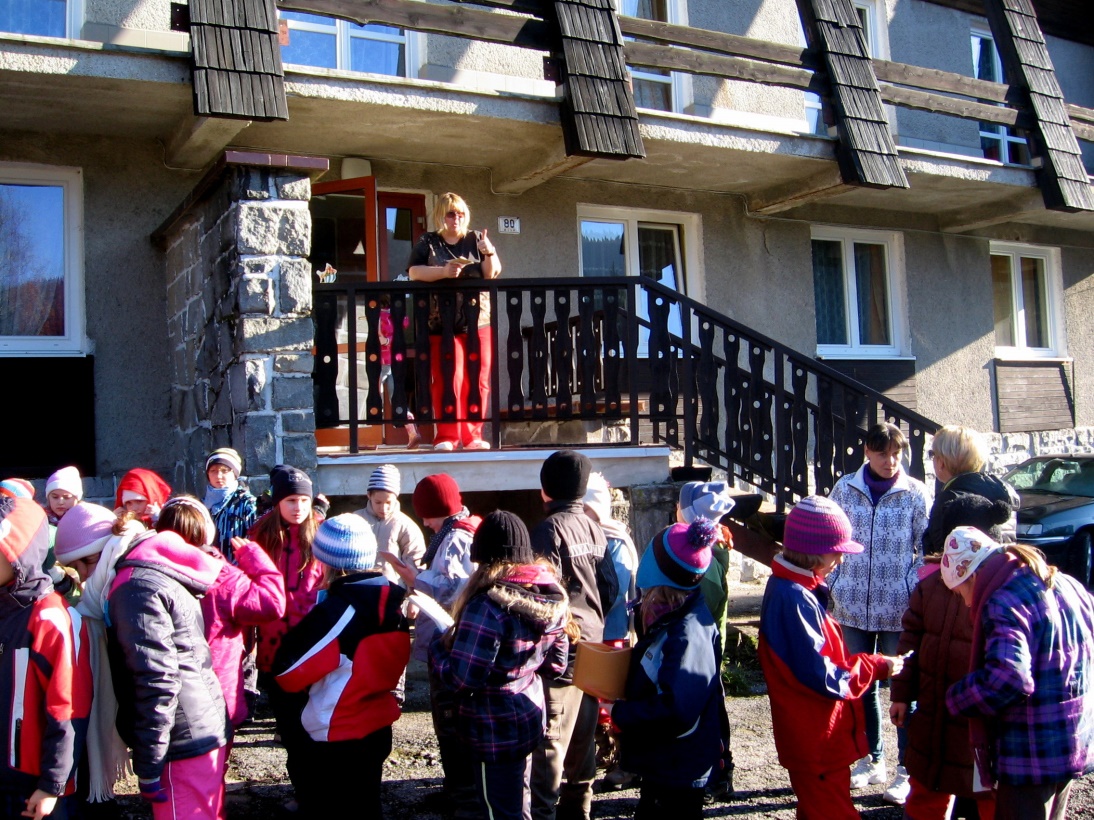 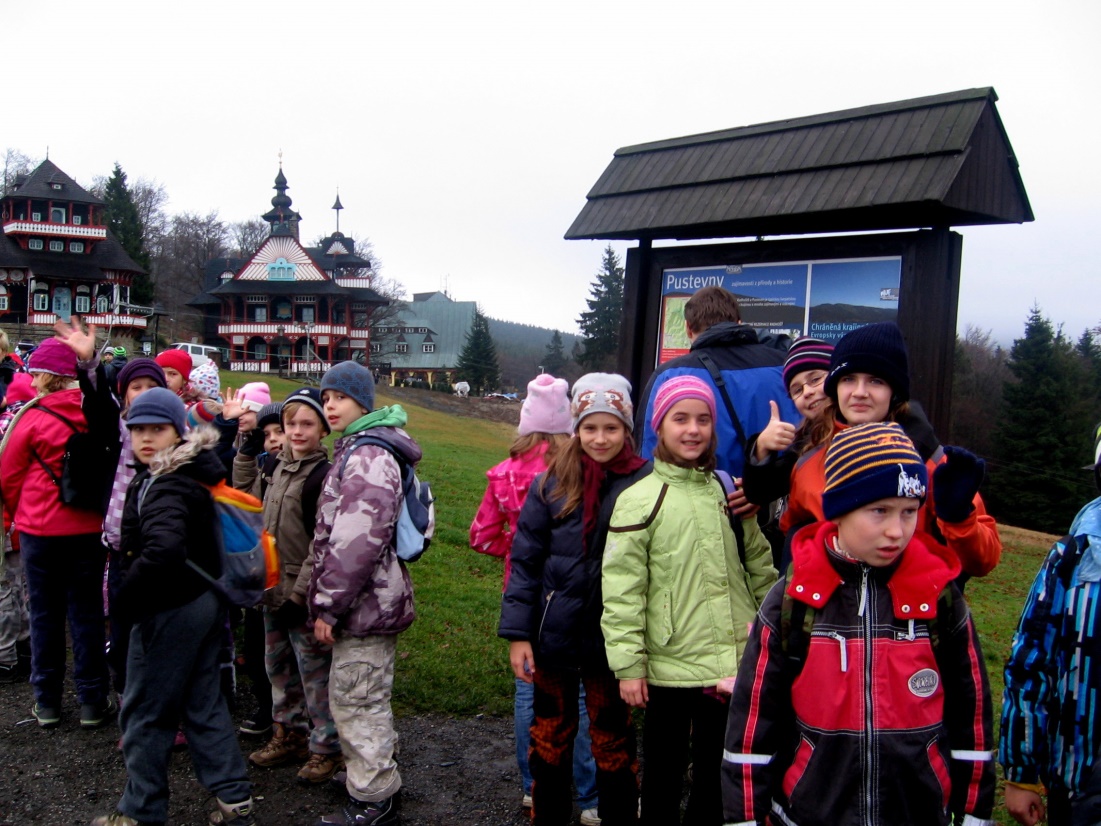 Výroční  zprávao činnosti školy za školní rok 2013/2014OBSAH:Základní údaje o škole…………………………………………………………….……4      1.1 Název právnické osoby ………………………………………………….…………….	4      1.2 Sídlo právnické osoby .......................................................................................................4   1.3 Charakteristika školy ……………………………………………………………………4              1.4 Zřizovatel školy......................................................................................................	4              1.5 Údaje o vedení školy……………………………………………………….…….	4              1.6 Adresy pro dálkový přístup……………………………………………….……...	4              1.7 Školská rada ……………………………………………………………….……..	4                 1.8 Datum zahájení činnosti ………………………………………………….……...	4              1.9 Přehled oborů vzdělání…………………………………………………….……..4              1.10 Stav a vybavení školy…………………………………………………….……..	5     Rámcový popis personálního zabezpečení činnosti školy …………………….….	6                 2.1 Věková struktura zaměstnanců ZŠ, ŠD, ŠJ ……………………………….……...6                 2.2  Skutečný přepočtený počet zaměstnanců k 30.6.2014………………..………… 7                 2.3 Základní škola – dosažené vzdělání pedagogických zaměstnanců,aprobovanost...7     Údaje o zápisu k povinné školní docházce a následném přijetí do školy………...	7              3.1Počet zapsaných a přijatých dětí, dětí s odkladem povinné škol. docházky a                       žáků, kteří zahájili základní vzdělávání ve školním roce 2013/2014  v ZŠ …........7                   3.2 Počet zapsaných a přijatých dětí k základnímu vzdělávání  a dětí s odkladem                             školní docházky pro školní rok (následující) 2014/2015 v ZŠ……………..….......8   Údaje o výsledcích vzdělávání žáků podle cílů stanovených školnímivzdělávacími  programy a podle poskytovaného stupně vzdělávání ………………...…....8     4.1 Počet tříd, žáků a průměrná naplněnost ve třídě na ZŠ ve školním roce2012/2013 a           2013/2014……………………………….……………………..…………………….84.2 Vzdělávání cizinců …………………………………………………...……….…..  84.3 Výuka nepovinných předmětů …………………………..……………………....... 94.4 Plnění povinné školní docházky – vzdělávání v zahraničí ………..…….………..  94.5 Dojíždějící děti a žáci ………………..…………………………………………...  9    4.6 Fluktuace dětí a žáků...............................................................................................104.7 Klasifikace chování žáků za školní rok 2013/2014.……………………….….......11                  4.8 Docházka žáků ve školním roce 2013/2014 – omluvené  hodiny …....…………..114.9 Docházka žáků ve školním roce 2013/2014 – neomluvené hodiny………...…….11               4.10 Prospěch žáků základní školy ve školním roce 2013/2014………………....…...12               4.11 Komisionální přezkoušení……………………………………………………….124.12 Opravné zkoušky …………………………………………………………… .…124.13 Žáci opakující ročník …………………………………………………………. ..124.14 Průměrný prospěch žáků v jednotlivých  třídách I. a II. stupně ZŠ…………......134.15 Sportovní a mimosportovní kroužky………………………………………….....13                  4.16 Školní poradenské pracoviště(ŠPP)………………………….……………….... 134.17 Činnost výchovného poradce………………………………….………………...144.18 Příprava žáků na volbu povolání….…………………...………………….….….16                  4.19 Hodnocení-přehled akcí školního psychologa.......…...…………………..….….17                   4.20 Asociace havířovských speciálních pedagogů.....................................................18 4.21 Vyhodnocení dopravní výchovy………………..…………………………….…194.22 Hodnotící zpráva činnosti Žákovské samosprávy…….………..………………..21               4.23 Hodnotící zpráva školní družiny………………………………………………..	224.24 Účast na zotavovacích akcích a lyžařských a plaveckých kurzech………….….25               4.25 Vyhodnocení plánu  environmentální výchovy…………………………..…......	254.26 Projekt OVOV......................................................................................................28             4.27  Projekty EU, školní projekty, významné akce školy….......………………..…29                   4.28  Školní jídelna ………………………………...............……….…………...….475.0     Údaje o prevenci sociálně patologických jevů ………………………………….…	476.0     Údaje o dalším vzdělávání pedagogických pracovníků…………………………...	497.0     Údaje o aktivitách a prezentaci školy na veřejnosti…………………………….…51                7.1 Vybrané úspěchy školy v soutěžích a přehlídkách v rámci města – ZŠ …..….….51                7.2 Vybrané úspěchy školy  v soutěžích a přehlídkách v rámci okresu – ZŠ .….…... 56                7.3 Vybrané úspěchy školy  v soutěžích a přehlídkách v rámci kraje – ZŠ ……...…..60                7.4 Vybrané úspěchy školy  v soutěžích a přehlídkách v rámci ČR – ZŠ ………........61                7.5 Akce pro rodiče …………………………………………………………………...62                7.6 Prezentace školy na veřejnosti ve školním roce  ….............…………………..….628.0     Údaje o výsledcích inspekční činnosti provedené Českou školní inspekcí                  a dalšími institucemi ……………………………………………………………….	62                8.1 Česká školní inspekce………………………………………………………….…	62                8.2 Magistrát města Havířova, odd.kontroly……………………………...……….....62                8.3 Krajská hygienická stanice MSK, Ostrava …….....…………………………...…629.0   Základní údaje o hospodaření školy………………………………………………...	63         9.1 Přímé náklady na vzdělávání přidělené prostřednictvím krajských normativů                               v roce 2013 ……………………………………………………………………….63         9.2 Další neinvestiční dotace ………………………………………..………….….…63         9.3 Finanční prostředky – vedení kroužků, plavání……..………………..…..…….....63         9.4 Výše nákladů v tis.Kč za rok 2013 na  ZŠ……..…………………………….........6310.0   Údaje o zapojení školy do rozvojových a mezinárodních programů ….. …….…6411.0   Údaje o zapojení školy do dalšího vzdělávání v rámci celoživotního učení……...	6412.0   Údaje o předložených a školou realizovaných projektech financovaných                  z cizích zdrojů…………………………………………………………………….….64	       13.0  Údaje o spolupráci s odborovou organizací, organizacemi zaměstnavatelů          a  dalšími  partnery při plnění úkolů ve vzdělávání…………………………….…	64               13.1  Spolupráce s odborovou organizací……………………………………………...64               13.2  Další partneři……………………………….…………………………………....	64Základní údaje o škole1.1 Název právnické osoby :                                                           Základní škola Havířov-Šumbark Gen. Svobody 16/284 okres Karviná 1.2 Sídlo právnické osoby: Havířov-Šumbark, ul. Gen. Svobody 16/284, PSČ 736 01 1.3 Charakteristika školy:      Vzdělávání v Základní škole Havířov-Šumbark Gen. Svobody je založeno na zásadách stanovených ve školském zákoně č. 561/2004 Sb. v platném znění.      Základní škola je školou úplnou, vzdělávání probíhá v jazyce českém. Škola pokračuje v profilaci na integraci dětí a žáků se zdravotním postižením, zdravotním znevýhodněním, na podporu žáků se sociálním znevýhodněním v 1.- 7. ročníku, na třídy s výběrem volitelného předmětu tělesná výchova, výukou flétny a na výběr mimoškolních aktivit v podobě zájmových kroužků.Vzdělávací program: 1. –  9. ročník: Školní vzdělávací program pro základní  vzdělávání                                                            Dobrodružstvím za poznáním1.4 Zřizovatel školy:      Statutární město Havířov, Havířov-Město, Svornosti 86/2,IČ: 002 97 4881.5 Údaje o vedení školy:Ředitel školy:       Mgr. Dagmar Kondělková  (od 1.8.2012)                1.6 Adresy pro dálkový přístup :Telefon: 596 883 013      Mobil:    739 672 706      Fax:        596 883 013      E-mail:  skolni.sekretariat@zssvobody.cz      http:       www.zssvobody.cz1.7 Školská rada (§ 167, 168 zákona č. 561/2004 Sb.)     Předseda a členové ŠR:          Předseda:           Mgr. Dedková Šárka      Členové:            Arendáš Karel                                Dunička Petr                                Horák Tomáš                                Ing. Pochylová Petra		        Mgr. Švrček Martin	1.8 Datum zahájení činnosti ZŠ: 1. 9. 19831.9 Přehled oborů vzdělání:     Základní škola                         IZO:     048805513                                                IČ:        48805513     Identifikátor právnické osoby:           600 136 051                                      79-01-C      Základní škola                                      79-01-C/01 Základní školaStudium denní                   délka studia: 9 r. 0 měs.Kapacita                                                   650 žákůSoučástí školy je:Školní družina:                             IZO: 119701006                                                  kapacita: 120 žáků                                                   mobil: 739 179 995					        603 330 042	Školní jídelna:                              IZO:  102892245                                                   kapacita: 500 jídel                                                telefon: 596 883 6191.10 Stav a vybavení školy:Učebny, třídy a prostory základní školy ve školním roce 2013/2014:                  -    škola je zcela bezbariérová22 kmenových tříd odborné učebny: přírodopis, fyzika, chemie, učebna evnironmentální výchovy a zeměpisu, výtvarná výchova, učebna jazyků, učebna EU a jazyků, učebna pro dělené vyučování, počítačová učebna, učebna informatiky a jazyků, kovodílna, tělocvična malá, tělocvična velká, cvičná kuchyňka, lego učebna, žákovská knihovna, relaxační místnost pro žáky se zdravotním postižením4 třídy pro ŠD prostory školy: pavilon A – byt školníka, správce hřiště                               pavilon B – skladové prostory                                                 pavilon C – dětský lékařtechnické vybavení: 130 počítačů , připojení k internetu  pro 130 počítačů,       28 interaktivních tabulí, dataprojektory, vizualizéry, televizory, videopřehrávače, CD přehrávače, meotary,  digitální fotoaparáty, videokameratělocvičny a sportovní areál: *  velká a malá tělocvična se zrcadly pro gymnastiku a pro využití  v kroužcích*  sportovní areál a sportovní hřiště má bohaté využití v rámci hodin tělesné     výchovy a akcí pořádaných během školního roku.Sportovní areál a sportovní hřiště pod Správou sportovních a rekreačních zařízení Havířov- probíhala celoroční úprava travnatého fotbalového povrchu.Běžná údržba:oprava žaluziíoprava TV nářadíoprava oken a skleněných výplníoprava vzduchotechniky a chladící skříně, myčky, trouby a klimatizaceoprava v oblasti ITlokální opravy podlahy chodeb, tříd, schodištěVelké opravy a údržba provedená MRA od ledna do srpna 2014:malování tříd, učebenoprava skleněných copilittových výplní ( 5 tříd)instalace zabezpečovacích systémůrekonstrukce ploché střechy pav. CBezbariérovost školy - je zajištěna ve všech prostorách školní budovy  pavilonu A,B,C,D. Výtah a pojízdná plošina pro žáky s tělesným   postižením (pavilon A) zabezpečuje přístup do celého prostoru pavilonu A,B, I. a II. poschodí pavilonu C, školní jídelny. Vchod do pavilonu D (tělocvična) je bezbariérově zajištěn venkovním vstupem a zpřístupněn pojízdnou plošinou z vnitřních prostor školy. Rovněž výukové prostory v atriu školy jsou přístupné všem žákům.Učebnice:1. – 5. ročník: nakladatelství Nová škola, Alter, Oxford6. – 9. ročník: nakladatelství Fortuna, Fraus, Prométheus, Oxford,  SPL – Práce2.0 Rámcový popis personálního zabezpečení činnosti školy  2.1 Věková struktura zaměstnanců ZŠ, ŠD, ŠJVěková struktura zaměstnanců školní družiny – fyzický početPodíl věkových skupin v procentuálním vyjádření k celku (fyzický počet)2.2 Skutečný počet zaměstnanců k 30.6.2014  - všichni zaměstnanci2.3 Základní škola – dosažené vzdělání pedagogických zaměstnancůÚdaje o zápisu k povinné školní docházce a následném přijetí do školyK zápisu k povinné školní docházce přišlo ve dnech 3.2. a 4.2. 2014 celkem 61 dětí, 29 chlapcůa 32 dívek. Žádost o odklad povinné školní docházky podali rodiče 4 dětí.Dle výkazu o zahájení povinné školní docházky v základní škole k 28.únoru 2014 bylo do prvních tříd zapsáno 57 žáků a 4 žáci měli žádost o odklad.3.1 Počet zapsaných a přijatých dětí, dětí s odkladem povinné škol. docházky a žáků, kteří      zahájili základní vzdělávání ve školním roce 2013/2014  v ZŠ  K 1.9.2013 skutečně nastoupilo do 1. tříd: do I .A - 20 žáků, do I.B - 21 žáků a do I.C- 19 žáků .- dle výkazu a stavu k 28.2.2014.4.0 Údaje o výsledcích vzdělávání žáků podle cílů stanovených školními vzdělávacími programy a podle poskytovaného stupně vzděláníPro školní rok 2013/2014 byla zřizovatelem udělena výjimka z počtu žáků ve třídě V.B. 4.1 Počet tříd, žáků a průměrná naplněnost ve třídě na ZŠ ve školním roce 2012/2013a 2013/2014Údaje uvedené ve výše zpracované tabulce jsou dle statistických výkonových výkazů k 31.3.2013 a k 31.3.2014. V průměrné naplněnosti žáků ve třídách došlo k zvýšení počtu žáků. V porovnání s minulým školním rokem je průměrná naplněnost vyšší o 0,68 %. Ve školním roce 2013/14 nebyla zřízena přípravná třída.4.2 Vzdělávání cizincůV základní škole se ve školním roce 2013/2014 vzdělávali  žáci s cizím státním občanstvím a cizinci dle režimu pobytu.  Přehled  žáků v ZŠ  podle státního občanství, cizinci dle režimu pobytu 4.3 Výuka nepovinných předmětůV rámci nepovinných předmětů se žáci zúčastnili výuky  těchto nepovinných předmětů:  flétna, pohybové aktivity.Přehled o výuce nepovinných předmětů ve školním roce 2013/20144.4 Plnění povinné školní docházky – vzdělávání v zahraničí Ve školním roce 2013/2014 plnilo povinnou školní docházku ve smyslu ustanovení§ 38 zák.č.561/2004 Sb. celkem 5 žáků. Žáci plnili povinnou školní docházku ve Španělsku,Irsku a Německu.4.5 Dojíždějící  žáci     Autobusová dostupnost z centra a okolí umožňuje dětem a žákům navštěvovat školu, kterou si zvolili ke vzdělávání.     Z jiných městských částí města do naší školy dojíždělo ve školním roce 2013/2014 celkem  35   žáků. Do naší  základní školy, která je na území města Havířova-Šumbarku, dojížděli v daném školním roce celkem  1 žák  ze spádových obcí ( Albrechtice). Z ostatních měst a obcí dojíždělo do naší školy v daném školním roce celkem 23 žáci.Přehled o dojíždějících žácích do ZŠ4.6 Fluktuace dětí a žáků Základní školaPřechod žáků v rámci města se v daném školním roce snížil. Převážným důvodem přechodu bylo stěhování rodičů.  4.7 Klasifikace chování žáků za školní rok 2013/2014(s § 38)4.8 Docházka žáků ve školním roce 2013/2014 – omluvené hodiny(bez § 38)    Průměr omluvených hodin na žáka se oproti předchozímu školnímu roku snížil o 0,2 hod.4.9 Docházka žáků ve školním roce 2013/2014 – neomluvené hodiny(bez § 38) Průměr neomluvených hodin na žáka se oproti předchozímu školnímu roku  zvýšil o 0,21 hod.4.10 Prospěch žáků základní školy ve školním roce 2013/2014(s § 38)4.11 Komisionální přezkoušení4.12 Opravné zkoušky 4.13 Žáci opakující ročník Nejčastějším důvodem ve školním roce 2013/2014 pro vykonání opravných zkoušek nebo opakování ročníku byla výuková nedostačivost žáků, špatná pracovní morálka a nízký zájem rodičů o dosažené výsledky ve škole.     4.14 Průměrný prospěch žáků v jednotlivých  třídách I. a II. stupně ZŠ  Průměrný prospěch ve třídách I. stupněPrůměrný prospěch ve třídách II. stupně4.15 Sportovní a mimosportovní kroužkyTabulkový přehled zájmových kroužků, které základní škola nabízela svým  žákům ve školním roce 2013/2014:sportovní 4.16 Školní poradenské pracoviště (ŠPP)ŠPP zahájilo činnost 1.9.2010, poskytuje poradenské a konzultační služby žákům, jejich zákonným zástupcům a pedagogickým pracovníkům.Tým tvoří: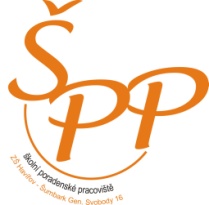 výchovný poradce  a poradce pro volbu povolání                       speciální pedagogškolní psychologmetodik prevence sociálně patologických jevůOblasti činnosti:1. poskytování poradenských a konzultačních služeb ze speciálně pedagogické a psychologické oblasti (všichni pracovníci ŠPP poskytují  poradenství žákům, rodičům, pedagogům)2. péče o žáky se speciálními vzdělávacími potřebami (práce se žáky, kteří mají nejrůznější potíže ve výuce – dyslexie, dysortografie ,…; žáci zdravotně znevýhodnění, sociální znevýhodnění, žáci s poruchami chování a práce s nadanými žáky)3. práce v oblasti prevence školní neúspěšnosti (cílem je vyhledat a včas odhalit příčiny výukových potíží a co nejdříve s dětmi a jejich rodinami pracovat)4. práce v oblasti prevence sociálně-patologických jevů (cílem je pracovat se žáky v nejrůznějších problematických oblastech dříve, než problémy nastanou – adaptační pobyty, práce s třídními kolektivy na podporu dobrých vztahů)5. osvětová činnost (metodická podpora vzdělávání pedagogů – besedy, přednášky, osvěta rodičů)6. kariérové poradenství (poradenství v oblasti profesní orientace)7. řešení výchovných problémů (spolu s rodiči hledání řešení při výchovných problémech)Způsoby naplnění:individuální poradenstvídotazníkové šetření, anketyspolupráce s pedagogickými pracovníky školyspolupráce s jinými zařízenímikrizové intervencepřednášky a besedypráce s třídním kolektivempráce s vybranými skupinami4.17 Činnost výchovného poradce     Výchovný poradce a poradce pro volbu povolání  je členem Školního poradenského pracoviště. Veškerá jeho práce vychází z Plánu výchovného poradce. Mezi hlavní oblasti práce výchovného poradce a poradce pro volbu povolání ve školním roce 2013/2014 patřilo:1)Kariérové poradenství pro žáky i jejich zákonné zástupceRodiče i žáci využívali v rámci této oblasti konzultačních hodin výchovného poradce. V průběhu I. pololetí byli všichni vycházející žáci výchovným poradcem seznámeni s  organizací přijímacího řízení ve středních školách a konzervatořích a rovněž jim byly poskytnuty i informace o typech středních  škol, požadavcích a předpokladech přijetí. Během února obdrželi všichni vycházející žáci přihlášky ke studiu, termíny pro odeslání přihlášek byly -  30.11.2013 (v případě oborů vzdělání s talentovou zkouškou) a 15.3. 2014.V březnu 2014 obdrželi vycházející žáci od výchovného poradce Zápisové lístky a v průběhu května a června výchovný poradce vyhodnotil výsledky přijímacího řízení. 2) Řešení výchovných problémů žáků a vedení výchovných komisí  Při řešení výchovných problémů výchovný poradce spolupracoval  především s vedením školy, koordinátorem sociálně-patologických jevů, třídními učiteli a zákonnými zástupci problémových žáků. Hlavní řešené problémy: pozdní příchody do vyučování, velice časté zapomínání školních pomůcek, nedostatečná příprava na vyučování a špatný prospěch, nezájem o vyučování, nekázeň v hodinách a o přestávkách, drzé a vulgární chování k vyučujícím, neomluvená absence, krádeže, agresivní chování a ubližování spolužákům, nerespektování pokynů vyučujících.3) Spolupráce s poradenskými zařízeními a dalšími institucemi, které se podílí na poradenské péči Výchovný poradce zejména spolupracoval s Pedagogicko-psychologickou poradnou v Havířově, se Speciálně-pedagogickým centrem v Karviné,  s Odborem sociálních věcí Magistrátu města Havířova a s Odborem sociálních věcí, školství, sportu a volnočasových aktivit magistrátu města Ostravy (při řešení neomluvené absence žáků), s Policií ČR (při řešení neomluvené absence žáků), s lékaři a dalšími orgány a institucemi.4) Spolupráce se členy Školního poradenského pracovištěVýchovný poradce  v průběhu celého školního roku spolupracoval s koordinátorem sociálně patologických jevů, se speciálním pedagogem a se školním psychologem. Spolupráce s ostatními členy ŠPP se týkala zejména těchto oblastí: prevence sociálně-patologických jevů (př. záškoláctví, zneužívání návykových látek, šikana atd.), řešení výchovných problémů, integrace žáků, výukové problémy žáků, kariérové poradenství atd. Členové ŠPP se rovněž scházeli na pravidelných schůzkách, na kterých jednotlivé problémy společně konzultovali. Na schůzkách členů ŠPP byla také přítomna ředitelka školy.5) Poskytování individuálních konzultací V  době konzultačních hodin i mimo ně poskytoval výchovný poradce individuální konzultace rodičům žáků, žákům i pedagogickým pracovníkům –  toto konzultace se týkaly zejména kariérového poradenství a výchovných problémů.6) Další oblasti práce výchovného poradceVýchovný poradce se také podílel na řešení konfliktních situací mezi učiteli a rodiči, mezi učiteli a žáky a mezi žáky. Při vyhledávání talentovaných a nadaných žáků spolupracoval výchovný poradce především s třídními učiteli tříd na I. i II. stupni. Výchovný poradce také pomáhal třídním učitelům při tvorbě zpráv o problémových žácích, zpráv o neomluvené absenci atd. určených např. pro Odbor sociálních věcí Magistrátu města Havířova a vede evidenci těchto zpráv. Vedení písemných záznamů ze všech jednání v rámci činnosti výchovného poradce.7) Osobní sebevzděláváníVýchovný poradce se v uplynulém školním roce účastnil řady pracovních schůzek a seminářů. (např. pracovní schůzka s výchovnými poradci v PPP Havířov, účast na semináři „Typologie MBTI“ a „Krizová intervence“ v rámci projektu „OIKI“ – Od integrace k inkluzi, dále účast na semináři s názvem „ Prevence ve škole – školní nekázeň a její řešení“)Opatření pro školní rok 2014/2015:1)Prohloubení spolupráce s třídními učiteli na I. stupni2) Prohloubení spolupráce mezi zákonnými zástupci a školou (při řešení výchovných problémů – možnost využití tzv. Individuálního výchovného programu)3) Širší spolupráce se středními školami v rámci kariérového poradenství (návštěvy středních škol, zapojování se do akcí,pořádaných středními školami, návštěva burzy povolání,…..)4) Podněcovat třídní učitele ke konání třídnických hodinÚdaje o odborných pracovnícíchVěková struktura odborných pracovníků4.18 Příprava žáků na volbu povolání      Poskytování poradenské činnosti pro žáky a jejich rodiče v oblasti volby povolání je jednou z oblastí, kterou má ve škole na starosti Výchovný poradce. Žáci naší školy se s problematikou výběru své budoucí profese seznamují zejména na II. stupni v rámci vyučovacího předmětu Praktické činnosti v 8. a 9. ročníku. Některá témata související s volbou povolání jsou rovněž zařazena do hodin předmětů Výchova k občanství a Výchova ke zdraví.      Výchovný poradce každý rok vycházející žáky seznamuje s organizací přijímacího řízení ve středních školách a konzervatořích.Vycházejícím žákům bylo rovněž doporučeno, aby navštěvovali tzv. dny otevřených dveří na jednotlivých středních školách. Návštěva dnů otevřených dveří byla rovněž doporučena i žákům vycházejícím z nižších ročníků. Rodičům i žákům byla doporučena návštěva pedagogicko-psychologické poradny v Havířově a Informačního a poradenského střediska pro volbu povolání v Karviné.  Mnoho žáků také navštívilo burzu povolání, která se konala ve společenském domě Reneta. Vycházející žáci obdrželi od výchovného poradce tzv. Atlasy školství s přehledem studijních a učebních  oborů v Moravskoslezském kraji i v celé republice. Ve třídách proběhly besedy žáků se zástupci některých středních škol z blízkého okolí. Mnoho žáků i rodičů rovněž využilo možnost konzultace s výchovným poradcem.Žáci naší školy se v průběhu školního roku účastnili několika akcí, které pořádaly střední školy v blízkém okolí. Příkladem je akce s názvem „Techniáda“, kterou každoročně pořádá střední škola na ulici Sýkorova nebo akce „Devatero řemesel“, kterou zase pořádá střední odborné učiliště Baron school.Organizace přijímacího řízení byla stejná jako v minulém školním roce. Žáci si tedy mohli v prvním kole přijímacího řízení podat dvě přihlášky na střední školy. V průběhu března 2014 obdrželi všichni vycházející žáci od výchovného poradce Zápisový lístek, který pak zákonní zástupci těchto žáků odevzdali na střední škole, na kterou bylo jejich dítě přijato. Lhůta pro zaslání Zápisového lístku byla deset pracovních dní.Čtyři žáci 9. ročníku (2 žáci a 2 žákyně), kteří v lednu 2014 konali talentové zkoušky na umělecké školy, byli na tyto školy přijati 3 žáci (2 žákyně a jeden žák) byli přijati na střední uměleckou školu v Ostravě na obory: Užitá fotografie a média a Grafický design. 1 žák byl přijat na obor Umělecké kovářství na střední školu AVE ART v Ostravě. Všichni žáci, kteří byli přijati na umělecké školy, byli na přijímací zkoušky individuálně připravováni vyučujícím výtvarné výchovy.Během června 2014 byli již všichni vycházející žáci přijati na střední školy. Informace o zařazení žáků na SŠ jsou uvedeny v tabulce – „Údaje o umístění žáků po dokončení povinné školní docházky“. Údaje o umístění žáků po dokončení povinné školní docházky4.19 Hodnocení – přehled akcí školního psychologaŠkolní psycholožka pracuje na škole již čtvrtým rokem. Zázemí pro práci je na vysoké úrovni. Vyhovuje jak prostorově (samostatná místnost pro konzultace a individuální práci), tak vybavením. Žáci, učitelé i zákonní zástupci mají možnost kromě osobní návštěvy, kontaktovat školní psycholožku prostřednictvím emailu, telefonem, tak i nově prostřednictvím schránky důvěry, která je umístěna ve vestibulu školy. Práce školní psycholožky zahrnuje široké spektrum poradenství. Hlavní náplní práce byla po celý školní rok 2013/2014 kromě individuálního poradenství žákům a rodičům a konzultační činnosti učitelům a rodičům také pravidelné pořádání relaxačních hodin ve třídách prvního stupně. Tyto relaxační hodiny jsou jak žáky, tak i učiteli hodnoceny velmi kladně a při pravidelném opakování je vidět zlepšení pozornosti a koncentrace. Skoro každá třída na prvním stupni prošla minimálně třemi relaxačními hodinami. Celkem bylo provedeno 32 relaxačních hodin. Důležitou součástí mé práce byly také náhledy žáků ve třídách (chování, vztahy, školní úspěšnost). Nejčastěji jsem řešila vztahové problémy (vztahy mezi spolužáky, kamarády, s rodiči, sourozenci, učiteli, apod.), s tím úzce souvisejí i potíže rodinné, osobní a osobnostní, které se do fungování ve škole vždy promítnou. Častou příčinou intervence nebo podnětem k zahájení individuální práce se žáky, byla školní neúspěšnost, problémové chování (agresivita, drze chování, lhaní, drobné krádeže, apod.). Zároveň jsem ve třídách měla 22 besed s různým zaměřením (návykové látky, poruchy příjmu potravy, nevhodné projevy chování). V rámci prevence či na zakázku učitelů jsem realizovala programy na zjištění vztahů mezi spolužáky. Společně s týmem našeho školního poradenského pracoviště jsem připravila a vyhodnotila dotazníkové šetření klimatu školy. Podílela jsem se na konzultační činnosti týkající se kariérového poradenství a volby povolání, jak pro rodiče, tak pro jejich děti. Této konzultaci předcházelo rozsáhlé Profitestování žáků devátých tříd od listopadu do prosince 2013. Žáci prošli testem inteligence, pozornosti, osobnostním dotazníkem a dotazníkem volby povolání. Tohoto testování se zúčastnilo 82% žáků devátých tříd.  Od března ve škole funguje i schránka důvěry, do které mohou žáci dávat své vzkazy. Odpovědi jsou vyvěšeny na nástěnce školního psychologa u šaten tříd. Během tří měsíců schránku využilo přes 20 dětí a 3 žáci se díky této formě dostali do individuální péče. Žáci mají možnost poslat anonymní vzkaz i prostřednictvím mailové korespondence. V rámci stmelování kolektivu prošly páté ročníky programem na vztahy ve třídě. Zároveň i čitelé měli možnost zažít jedno relaxační odpoledne jen pro sebe, kde si vyzkoušeli relaxační techniky a metody.V průběhu školního roku se na školní psycholožku obrátilo a celkem 126 žáků a 47 rodičů s žádostí o konzultaci. Ve většině případů se jednalo o poradenství krátkodobá, jež se odehrála v jednom či několika málo setkáních. Některá setkání byla pravidelná (reedukační péče) nebo dlouhodobá (terapeutická práce). Důvody ke konzultacím ze strany rodičů byly nejčastěji vzdělávací a výchovné obtíže žáků. V rámci svého vlastního osobnostního rozvoje dokončuji tento rok pětiletý výcvik v Integrované psychoterapii v Jeseníku. Během školního roku jsem absolvovala kratší semináře. V listopadu to byl dvoudenní seminář zaměřený na metodu Deficitu dílčích funkcí pod vedením V. Pokorné v Praze z projektu Od Integrace k Inkluzi. V dubnu jsem se zúčastnila semináře v Ostravě na téma Syndrom vyhoření a pedagogická praxe.  V květnu jsem absolvovala jednodenní seminář Tisíc tváří rodinné terapie a systémová praxe pod vedením D. Skorunky v Olomouci. Zhodnocení školního roku a opatření pro rok 2014/2015 Stejně jako v roce minulém, eviduji nárůst problémového chování, především agresivity, která je zřejmě přímo úměrná nárůstu agresivity a posunu norem v celé společnosti. Velkým úkolem pro příští rok zůstává preventivní osvěta negativních jevů chování (agresivita, lhaní a zneužívání návykových látek), jehož úspěšné řešení často ztroskotává na nespolupráci rodiny, někdy i na podpoře tohoto problémového chování. Rezervy vidím právě ve spolupráci s rodiči a zákonnými zástupci žáků. V příštím školním roce je nutné zaměřit se na posilování důvěry mezi rodinou a školou. Zároveň bych chtěla dále rozšiřovat relaxační hodiny pro třídy a vytvořit pro žáky prvního stupně možnost pravidelného setkávání v rámci školního klubu.4.20 Asociace havířovských speciálních pedagogůV roce 2011 byla na popud začínajících speciálních pedagogů některých havířovských základních škol založena neoficiální tzv. „Asociace havířovských speciálních pedagogů“. Vzhledem k tomu, že naše ZŠ patřila mezi zakládající členy, jsme se stali i dějištěm prvních metodických setkání, která probíhají pravidelně každý měsíc. S činností asociace byla seznámena i Mgr. Králová z odboru školství KÚ a posléze ředitelé příslušných škol. Mezi nejdůležitější oblasti činnosti patří účast na kurzech a akcích pořádaných pro školní speciální pedagogy, ukázka publikací a pomůcek pro práci se žáky se speciálními vzdělávacími potřebami, zapojení do projektů, spolupráce s institucemi, vyplňování tiskopisů a vedení dokumentace a především výměna zkušeností z práce s konkrétními žáky, vedení reedukační péče, zápis do prvních tříd, tvorba individuálních vzdělávacích plánů apod. 4.21 Vyhodnocení dopravní výchovy     Žáci 1. a 2. ročníku pracovali v tomto školním roce s pracovním sešitem DOPRAVNÍ VÝCHOVA pro 1. a 2. ročník ZŠ z  Ministerstva dopravy – BESIPu. Žáci 3. ročníku řešili dílčí úkoly z učebnice DOPRAVNÍ VÝCHOVA – CHODEC  pro 3. ročník ZŠ v rámci prvouky. 4. ročníky využívaly učebnici DOPRAVNÍ VÝCHOVA – CYKLISTA pro 4. ročník ZŠ a 5. ročníky  učebnici DOPRAVNÍ VÝCHOVA pro 5. ročník ZŠ. Učitelé vyšších ročníků zařazovali prvky DV  do různých předmětů. Dopravní výchovou se zabývala i jednotlivá oddělení školní družiny. 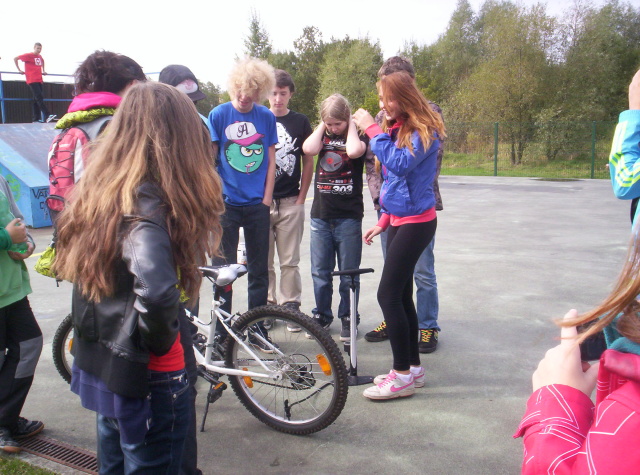 4.22 Hodnotící zpráva činnosti Žákovské samosprávy     Školní rok 2013/2014 je šestým rokem činnosti naší žákovské samosprávy. Tato je tvořena žáky  4.-9.třídy v koedukovaných párech, tedy vždy chlapec a dívka. Poradním a rozhodovacím orgánem jsou schůzky samosprávy, pořádané ve dvouměsíčních intervalech. Jejich obsahem je zpravidla zhodnocení předchozího období, plnění úkolů, příprava dalších akcí a řešení námětů a připomínek. Schůzky jsou vedeny žáky 9. ročníků.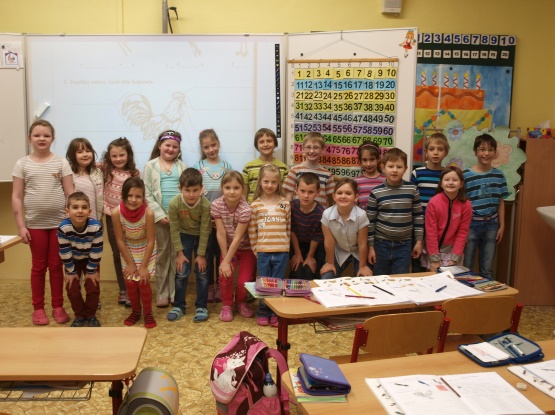 	Z akcí, prováděných žákovskou samosprávou, patří k tradičním „Den v …....“ . Tedy den v daném typu či barvě oděvu. Kromě klasických barevných dnů jsme také měli „Den ve společenském oblečení“, který se stal doménou starších žáků, zvláště dívek, které dorůstají do věku, kdy se chtějí líbit. Dalšími akcemi pak byly Výstava oblečků pro panenky a Výstava modelů z čehokoli. 	Důležitou je pro nás také činnost kontrolní, neboť, jak říkal Komenský, škola bez pořádku je jako mlýn bez vody. Opět jsme provedli sérii namátkových kontrol zamykání a pořádku v šatnách. Sledovali  jsme  také dodržování školního řádu o přestávkách. Pokusili jsme se také zabraňovat ničení školního majetku formou hlídek na WC druhého stupně.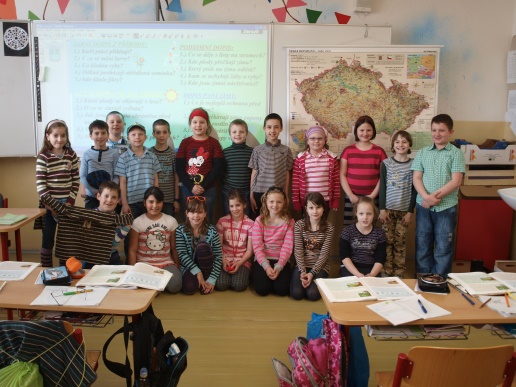 	Řešili jsme také další záležitosti ve třídách, technického rázu, jako třeba potíže s osvětlením, záležitosti týkající se školní jídelny, ale také problémy, týkající se mezitřídních vztahů. 	Členové také pomáhali s přípravou a úklidem při pořádání školních akcí.	Všem za jejich práci moc děkujeme, zvláště pak deváťákům, se kterými se letos loučíme. 	Věříme, že jakákoli i drobná práce pro školu je vždy přínosem. 4.23  Hodnotící zpráva školní družiny  Ve školním roce 2013–2014 školní družinu navštěvovalo 119 žáků z 1.–4. ročníků. Žáci byli rozděleni do čtyř smíšených oddělení pod vedením vychovatelů Lenky Daňkové, Dany Hliněné, Zdeňky Adamové, Mgr. Miroslava Šulce a Mgr. Věry Novákové.  Vychovatelé do výchovně vzdělávacích činností zařazovali jednotlivé části Školního vzdělávacího programu „Dobrodružstvím za poznáním“, ve všech odděleních plnili měsíční plány i příležitostní akce v jednotlivých měsících. U některých příležitostních akcích nastaly změny, ale vždy ve prospěch zájmu a potřeb dětí. Činnosti a aktivity dětí byly zvoleny tak, aby odpovídaly podmínkám výchovně vzdělávacího procesu ve školní družině, navazovaly   na cíle základního vzdělání ve škole, ale zároveň nebyly přímým pokračováním vyučování.  V měsíci září si žáci v jednotlivých odděleních vyprávěli své zážitky z prázdnin, které vyjádřili kolektivní výtvarnou prací „Prázdninový zážitek“. Své zdařilé práce si vystavili      ve svých odděleních. S nastávajícím podzimem si děti na vycházkách nasbíraly přírodní materiál /jeřabiny, bukvice, kaštany, šípky, listy atd./, které využily při výtvarné a pracovní činnosti, např. zvířátka, náhrdelníky a různé koláže.  V říjnu se uskutečnilo sportovní odpoledne na školním hřišti, kde všechny děti školní družiny soutěžily v běhu, skoku do dálky, hodu na cíl a přeskoky lana. V tomto měsíci proběhla beseda s malířem Bořivojem Fribou na téma „Malování zvířátek“ v městské knihovně  Havířov – Šumbark, které se zúčastnily děti 3. oddělení a naučily se jednoduchým způsobem malovat  zvířátka. Tento způsob malování předaly pak i ostatním dětem ve školní družině.   V listopadu se uskutečnila recitační soutěž, kde chlapci a děvčata velmi pěkně recitovali básně na téma „Podzim“ a tuto soutěž si zpříjemnili zpěvem písní s podzimní tématikou         a pohybovou aktivitou. Velkým přínosem pro děti byl Komunitní kruh na téma „Bezpečný život ve městě“, který vedl příslušník PČR.  S blížící se zimou od začátku prosince vládla ve školní družině vánoční atmosféra. Vyráběli jsme vánoční přáníčka, ozdoby, různé dárečky. Své krásné výrobky jsme vystavili a prodávali na Vánočním jarmarku ve vestibulu a atriu školy. Celou tuto atmosféru jsme si zpříjemnili poslechem a zpěvem vánočních koled.  V lednu ve školní družině proběhlo školní kolo soutěže „Farmář“, za kterou byli děti odměněni. Rovněž jsme nezapomněli na sportovní aktivity na sněhu. Také jsme se zapojili    do výroby papírových ozdob na výzdobu společenského večera pořádaného Sdružením rodičů    a přátel  naší školy.  V měsíci únoru proběhla výtvarná soutěž všech havířovských družin na téma“ Písnička“. Děti se do soutěže zapojily s velkým nadšením, práce byly velmi zdařilé, a proto jsme si z nich udělali výstavku v naší školní družině. Šest nejlepších prací bylo vystaveno ve školní družině Frýdecká. V tomto měsíci jsme začínali s nácvikem písní a básní ve všech odděleních na připravovanou besídku školní družiny. Děti 4. oddělení strávily „Valentýnské odpoledne“ v městské knihovně, domů si odnesly krásné valentýnské přáníčko.  V březnu jsme se zapojili do výtvarné soutěže na téma „Požární ochrana očima dětí“             a „O nejkrásnější jarní sluníčko“, což byla kolektivní práce jednotlivých oddělení na besídku školní družiny. Rovněž probíhaly společné nácviky na připravovanou besídku.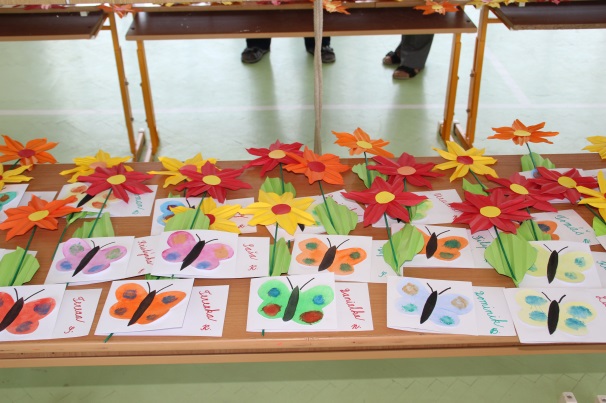   V dubnu, Měsíci bezpečnosti, jsme se zaměřili na dodržování bezpečnostních předpisů pro chodce a cyklisty. Povídali jsme si s dětmi o dopravních značkách, bezpečné chůzi, výbavě kola, jízdě na kole. V předvelikonočním období jsme malovali kraslice, vyprávěli si                o velikonočních zvycích a tradicích. Každoročně v tomto měsíci probíhá projekt „Den zdraví“, do kterého se zapojily děti všech oddělení. Cílem projektu bylo, aby si uvědomily,   že zdraví je dar, kterého by si měly vážit a proto zvolit správnou cestu ke zdraví, která je založena na zdravé stravě, pohybové aktivitě atd. Tento projektový den děti z 1. a 2. oddělení zakončily návštěvou městské knihovny, kde proběhla velmi zajímavá „Ekobeseda“. Po celý školní rok byly děti vedeny k třídění odpadu, sběru papíru /celkem nasbírali 167 kg papíru/     a úklidu v okolí školní družiny.  V květnu se ve školní družině konala besídka ke „Dni matek“. Děti si připravily pro své maminky pěkný program, vyrobily přáníčka a kytičku. Za svou snahu  a zodpovědný přístup k nácviku dostaly „Pochvalný list“ a sladkou odměnu. Tento velký den velmi emotivně prožívaly nejen děti, ale i všichni přítomní na besídce.     V posledním měsíci školního roku, v červnu, jsme oslavili Den dětí zábavným soutěživým odpolednem. Pětičlenné smíšené družstvo naší školní družiny se zúčastnilo městské soutěže ŠD – Sportovně naučná stezka – na  téma „Cesta do pravěku“. Děti se umístily na krásném 2. místě.     Za účast bylo naše družstvo odměněno věcnými dary.     Na ukončení školního roku naše školní družina podnikla celodenní výlet do Beskyd pod názvem „Cesta za pokladem“. Paní vychovatelky připravily velmi bohatý program pro děti,   za což byly všechny děti odměněni a domů se vrátily s bohatými zážitky. Na konci měsíce si navzájem vychovatelé s dětmi popřáli příjemné strávení letních prázdnin  a následně byly poučeni o chování a bezpečnosti během prázdnin.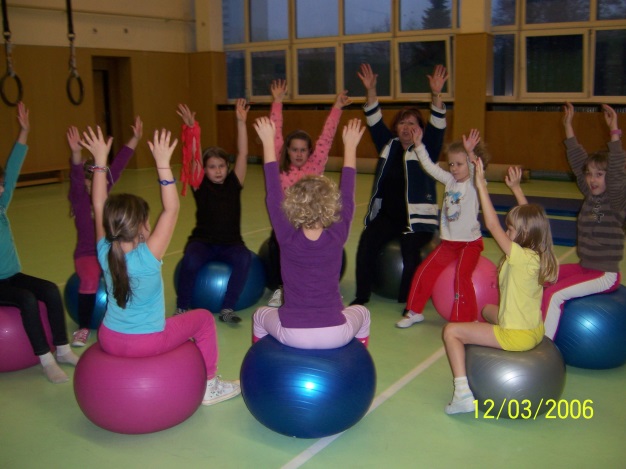   Během celého školního roku mohly děti, nejen z družiny, navštěvovat kroužky Zdravotní tělesné výchovy a Relaxační tělesné výchovy, které jsou prevencí špatného držení těla, vad páteře a plochých nohou. Děti s nadbytečnou energií mohly navštěvovat kroužky Zumby        a Sportovní kroužek, ve kterém si ověřily svou fyzickou kondici.       Některé děti prvního stupně naší školy navštěvovaly logopedickou poradnu zaměřenou na odstranění dyslálií, které se projevují špatnou výslovností hlásek, zejména L, CSZ, ČŠŽ, R     a Ř.      Po celý školní rok se vychovatelé zaměřili na individuální a skupinovou práci s dětmi.       Při výchovně vzdělávací činnosti využívali Komunitní kruh, na kterém řešili postavení mezi vrstevníky a staršími dětmi, výchovné a jiné problémy, ale také vyslyšená přání dětí.      Metodická sdružení vychovatelek probíhala dle ročního plánu, v případě potřeby i mimo uvedené termíny.     Pro výchovně vzdělávací činnost vychovatelé využívali dostupnou pedagogickou literaturu, časopisy pro děti, metodické materiály pro školní družinu.  Během celého školního roku byla velmi dobrá spolupráce s třídními učiteli, rodiči,              ale i s městskou knihovnou Havířov – Šumbark, která už trvá po dobu  šesti let.  Posláním vychovatelů ve školní družině je snažit se podporovat individuální rozvoj každého dítěte, obohacovat denní program žáka o aktivity při zájmových, relaxačních, pravidelných výchovných a vzdělávacích činnostech, přípravou na vyučování, příležitostnými akcemi         a nabídkou spontánních aktivit. Školní družina by měla být místem šťastného dětství, kde je prostor pro uplatnění jednotlivce, kde se cítí každé dítě dobře a bezpečně, je rozvíjeno, chápáno a oceňováno. Děti by se měly naučit žít v kolektivu svých vrstevníků, aby poznaly kamarádství a pocit, že se mají všichni rádi. Jejich nejdůležitějším partnerem jsou vychovatelé, třídní učitelé, rodina – rodiče, prarodiče, sourozenci, spolužáci, kamarádi. Zájmy a schopnosti dětí rozvinuté v zájmové mimoškolní činnosti se odrazí v pozdějším věku při rozvoji jejich osobnosti. Besídka ŠD ke Dni matek     Když se řekne „maminka“, tak pro každé dítě je to nejdůležitější člověk v jeho životě. Děti ze školní družiny si pro své maminky k jejich svátku připravily vystoupení s paní vychovatelkami, vyrobily přáníčka a kytičku. Na tento velký den se dlouho připravovaly a velmi těšily. Dne 6.5.2014 v dopoledních hodinách své vystoupení předvedly svým spolužákům z 1. stupně, paním učitelkám a v odpoledních hodinách bylo vystoupení určené pro maminky v prostorách pěkně vyzdobené tělocvičny. Účast rodičů byla velmi velká, děti se snažily, aby se jim vše povedlo. Děti byly následně odměněny a každé dostalo za aktivitu pochvalný list. Celou besídku prožívali nejen děti, ale i přítomní a všichni odcházeli s pocitem příjemného zážitku. 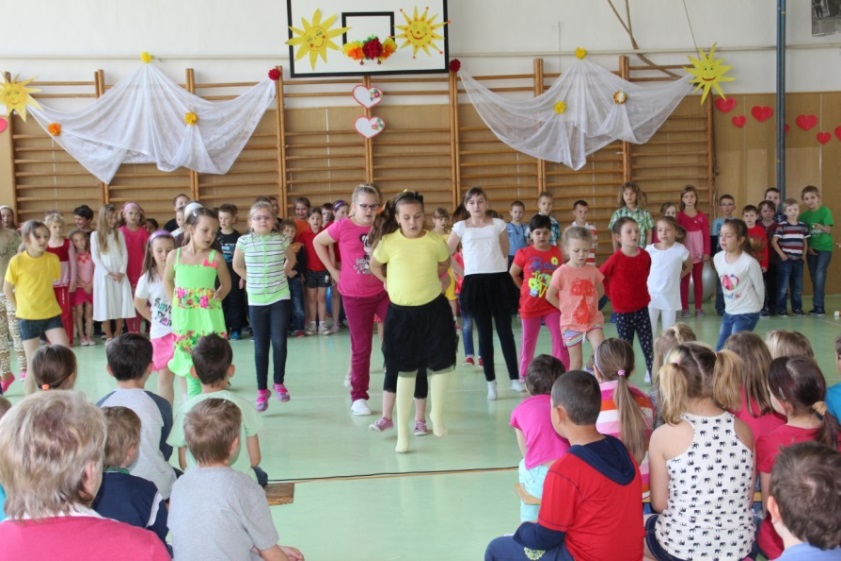 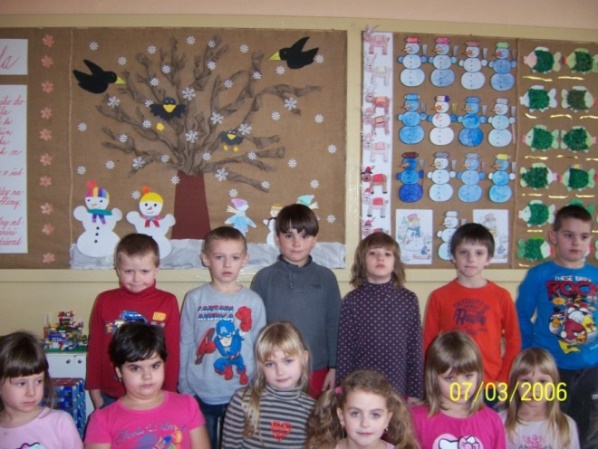 Den otevřených dveří ve školní družině     Dne 3.12.2014 v odpoledních hodinách proběhl Den otevřených dveří ve školní družině. Rodiče si mohli prohlédnout jednotlivá oddělení a jejich vybavení – stolní hry, různé stavebnice, lego, počítače - ve kterých jejich děti tráví svůj volný čas po vyučování. V tomto čase také probíhá výtvarná a pracovní činnost. Výrobky a výtvarné práce svých dětí si mohli prohlédnout v prostorách jednotlivých oddělení, chodeb a šatny ŠD. Děti se rády svými výrobky pochlubily rodičům. V tento den zároveň probíhal sportovní kroužek ve velké tělocvičně a relaxační cvičení s míči v malé tělocvičně, na které se  rodiče mohli přijít podívat. Rodiče odcházeli domů společně se svými dětmi a s pocitem spokojenosti. 4.24 Účast na zotavovacích akcích a lyžařských a plaveckých kurzech4.25 Vyhodnocení plánu  environmentální výchovy 4.26 Projekt OVOV Ve školním roce 2013/2014 jsme se již potřetí zapojili do projektu Odznak všestrannosti olympijských vítězů (OVOV). Stejně jako v minulém roce byla naše participace rozdělena na celoroční školní kolo a na účast nejúspěšnějších atletů na městských a vyšších soutěžích. 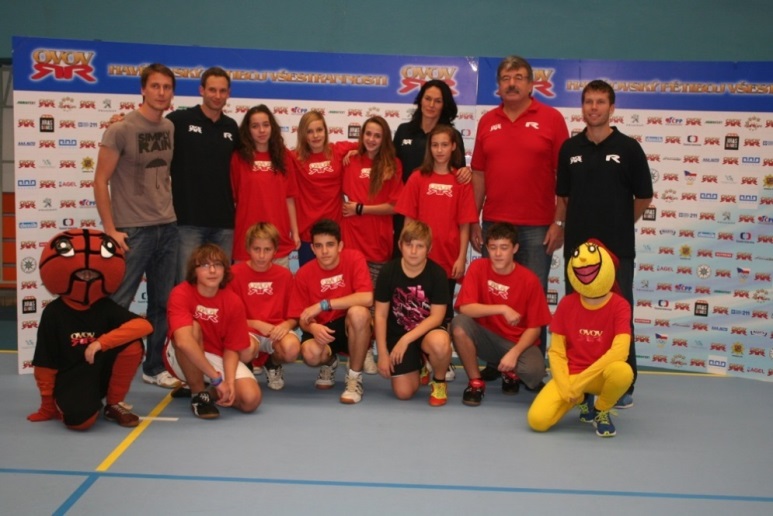 V porovnání s loňským rokem přibyl podzimní městský halový pětiboj družstev, jehož se dne 4. listopadu zúčastnilo 8 žáků naší školy. Z patnácti družstev se to naše, věkově takřka nejmladší, umístilo na deváté příčce. Jarní okresní postupové kolo jsme ve velmi podobném složení zakončili na skvělém třetím místě, když reprezentantům postup do krajského kola unikl jen o pár desítek bodů. Do krajského finále postoupila alespoň trojice atletů z prvního stupně: Natálie Grobelná, Belák Petr, oba vítězové svých věkových kategorií a třetí chlapec ročníku 2002 Daniel Ogurčák. V krajském kole už na výraznější úspěch nedosáhli.V celoročním školním kole jsme letos zaznamenali v průměru kvalitnější výkony, než které provázely první kompletní ročník v loňském roce. Mezi chlapci se ze všech 111 účastníků prezentoval nejlépe Filip Křístek z třídy IX.B, který svým výkonem 8229 stanovil nový školní rekord. Mezi dívkami dosáhla nejhodnotnějšího výkonu Tereza Gonová z VIII.B.4.27 Projekty EU, školní projekty, významné akce školy: Projekt KOS (Kosmické souvislosti aneb astronomie pro školy).Jedná se o projekt VŠB Ostrava – Planetária Johana Palisy, zaměřeného na zvyšování kvality ve vzdělávání v Moravskoslezském kraji. Projekt byl zahájen 1.4.2012 a bude ukončen na konci roku 2014.Cílem projektu je zvýšení zájmu žáků o přírodovědné předměty, rozšíření a prohloubení znalostí v oblasti fyziky, rozvíjení schopností a dovedností a zvyšování zájmu o vzdělání v přírodovědných oborech. Naše škola se účastní projektu jako partnerská škola.V tomto školním roce probíhá testování vytvořených pořadů a s nimi spojených následných praktických činností.Naši žáci měli možnost si tyto pořady a činnosti vyzkoušet v náhradních prostorách Planetária na VŠB.Zúčastnili se těchto pořadů:	 12.12.2013	IX.B			„Adrenalinový vesmír“				     2.5.2014	VIII.A, VIII.B 	„Cesty energií“				   14.5.2014	IX.A, IX.C		„Záhadní mimozemšťané“Probíhá také ověřování on-line testů. Žáci 8. A 9. ročníků se účastní on-line testů k modulům „Cesty energií“ a „Záhadní mimozemšťané“.Ohlasy žáků na jednotlivé moduly jsou velmi dobré.I když bude celý projekt ukončen až v následujícím školním roce, pro studenty bude uzavřen už nyní, a to projektovým dnem, na němž by měli žáci prezentovat výsledky své činnosti na vybrané téma. I tohoto dne se zúčastní naši žáci – Kateřina Pochylová a Jana Čepová – obě z IX.B se svou prací „Hvězdy a souhvězdí“. Projektový den proběhne 17.6.4014 v prostorách VŠB v Ostravě – Porubě.Obě naše žákyně byly v projektu úspěšné jejich odměnou je 3 denní zájezd, pořádaný Planetáriem Johana Palisy v Ostravě, který proběhl 22.6.2014 – 24.6.2014. V průběhu zájezdu navštívily – přečerpávací elektrárnu Dlouhé stráně, centrum výzkumu ŘEŽ – jaderný reaktor, cyklotron, laboratoře jaderné spektroskopie, zrcadlový labyrint a hvězdárnu na Petříně v Praze, největší českou astronomickou observatoř v Ondřejově, vstup a létání ve větrném tunelu v Praze, centrum IQ Landia v Liberci. Práce na projektu bude pokračovat také v 1. části příštího školního roku. Projekt OPVK 1.2 - Rovné příležitosti dětí a žáků, včetně dětí a žáků se speciálními vzdělávacími potřebami „Od integrace k inkluzi“ ,reg. číslo: CZ.1.07/1.2.25/02.0053Naše škola je jednou z devíti škol v Moravskoslezském kraji, která je zapojena do projektu Od integrace k inkluzi, jehož cílem je zkvalitnění systému péče o integrované žáky a podpora inkluzívního vzdělávacího prostředí. V první fázi projektu se pedagogičtí pracovníci účastnili řady školení a seminářů zaměřených na nácvik čtení, psaní, prvopočátečních obecností v matematice, rozvoj grafomotoriky, reedukaci projevů poruch učení, na výchovné problémy, krizovou intervenci, tvorbu individuálního vzdělávacího plánu, typologie osobnosti a vedení třídnické hodiny. Získané dovednosti pak využívali při práci s žáky se speciálními vzdělávacími potřebami, při vedení inkluzívních hodin, při reedukační péči. Pod vedením školního speciálního pedagoga proběhly společné dílny se žáky a rodiči, během nichž byly předvedeny možné postupy práce s dětmi v domácím prostředí. Zaváděním nových podpůrných programů získaných v rámci projektu (Instrumentální obohacení podle Reuvena Feuersteina, Koučování, Deficity dílčích funkcí) a aktivit pro integrované žáky je umožněn maximální rozvoj těchto žáků v prostředí běžné ZŠ. V rámci projektu byla škola vybavena novými pomůckami pro reedukační péči žáků.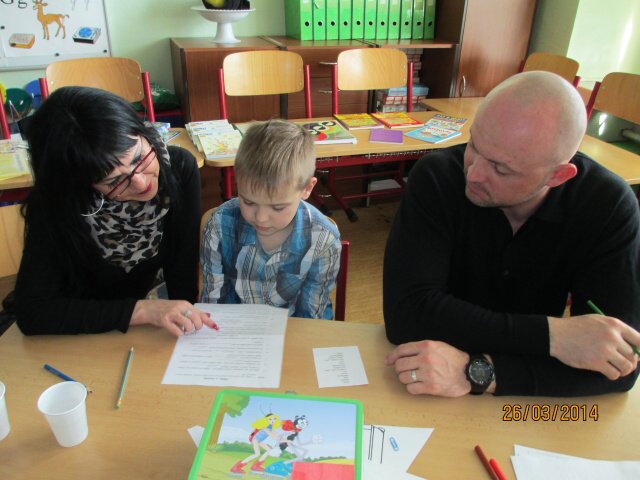 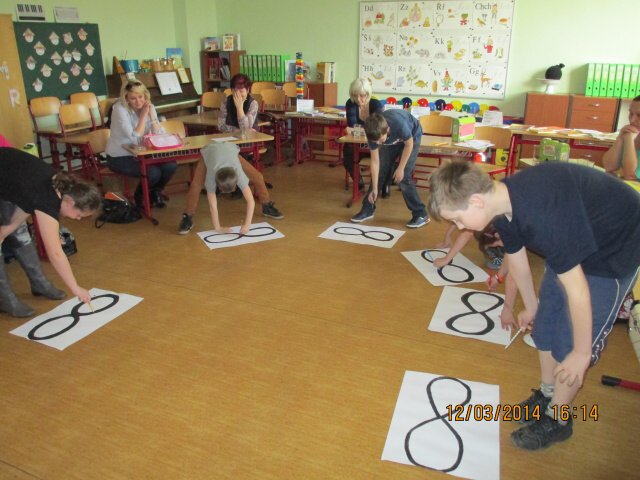 
Testování žáků 5. a 9. ročníku z jazyka českého a matematiky – KALIBRO      Základní škola použila ve školním roce 2013/2014 jako nástroje sebehodnocení školy srovnávací testy KALIBRO z jazyka českého a matematiky. V testech se ověřují schopnosti použít základní znalosti v nových situacích, porozumět podstatě problému, testy vedou žáky k pozornému čtení a přemýšlení.     V jazyce českém je kladen důraz na čtení s porozuměním, práci s jazykem, na přesné vyjadřování a pochopení podstaty sdělení.     V matematice jsou slovní úlohy postaveny na reálných situacích, prověřuje se schopnost jasného úsudku a logického myšlení.Testování žáků 9. ročníku:  30. 1. 2014Testování žáků 5. ročníku:  12. 2. 2014 Výsledky testování:Závěr a opatření:     V jazyce českém může být nižší výsledek třídy IX.B zapříčiněn jejím sportovním zaměřením místo jazykovému zaměření (literární seminář, čeština v praxi), jako tomu je ve třídách IX.A, C.V jazyce českém:více se zaměřit na rozvíjení porozumění textumotivovat žáky k častějšímu mimoškolnímu čtenípravidelně do výuky zařazovat čtení s porozuměnímpravidelně do výuky zařazovat cvičení na obohacování slovní zásobymotivovat žáky k formulaci vlastních názorů a závěru.     V matematice úspěšnost školy zaostala za celostátním průměrem přibližně o 3 %. Třída IX.C však celostátní výsledky překonala o 11 %. Přikládáme to hlavně zapojení žáků třídy do matematických soutěží. Ve výuce matematiky je stále na prvním místě důraz na pozprnost čtení zadání slovní úlohy. V dnešní době však žáci méně čtou a často neporozumí obsahu textu nebo nedokáží řešit více výpočtů za sebou.Závěr a opatření:     Výsledky obou pátých tříd byly téměř totožné, v porovnání s republikovým průměrem s drobnými odchylkami také. Mezi jednotlivými žáky se však projevily velké rozdíly, což je zřejmě způsobeno složením obou tříd i velkým počtem žáků.    V jazyce českém je třeba se zaměřit na rozvoj slovní zásoby, parafráze textu, synonyma, frazeologii. Při práci s osnovou více pracovat na posuzování hotových shrnutí (mezititulků) než jejich vytváření. Využívat při získávání informací grafická znázornění, tabulky a nadále pracovat s jejich obsahem, odvozovat informace z původních, odhalovat další významy, uvědomovat se souvislosti. Z daného závěru vyplývá více se zaměřit na čtenářskou gramotnost.     V matematice je také nutné se zaměřit na spojování informací zadaných slovně s informacemi zadanými graficky, více pracovat s grafy, tabulkami, diagramy. Je také důležité vést žáky k samostatným grafickým znázorněním ve formě náčrtů, které vedou ke snadnějšímu pochopení dané úlohy. Při řešení logických úloh je třeba vyžadovat odpověď, jak žáci ke svým řešením dospěli, pozorně číst text, úlohy řešit postupně.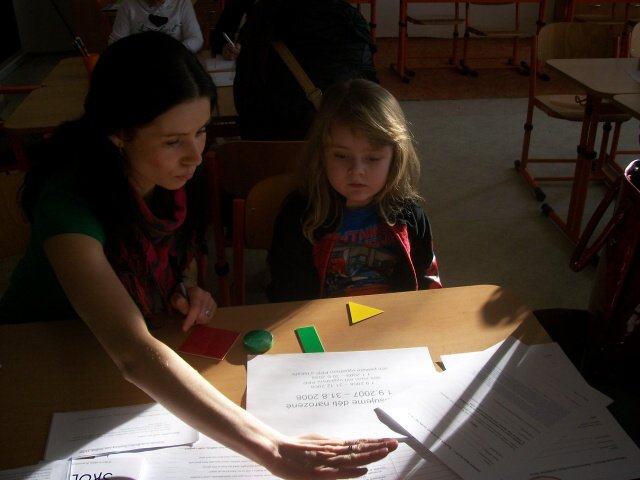 Zápis žáků do 1. ročníku Dne  3. a  4.února 2014 se dostavilo k zápisu na ZŠ Havířov-Šumbark Gen.Svobody 16/284 celkem 61 dětí . Z celkového počtu  61 dětí bylo zapsáno 29 chlapců a  32 dívek. O odklady povinné školní docházky zažádali rodiče čtyř dětí.     Děti z mateřských škol a jejich rodiče doprovázeli žáci devátých tříd, kteří vystupovali jako Jeníček a Mařenka .Rodiče i děti byli informováni o zápise, bylo jim vysvětleno, jak bude zápis probíhat.       Nejprve se děti přesunuly do vyzdobených tříd, kde je čekaly paní učitelky, se kterými děti vyplňovaly nově vytvořené pracovní listy dle nových poznatků pedagogiky a psychologie a každé dítě si mohlo pomocí barev vyzdobit svůj perníček.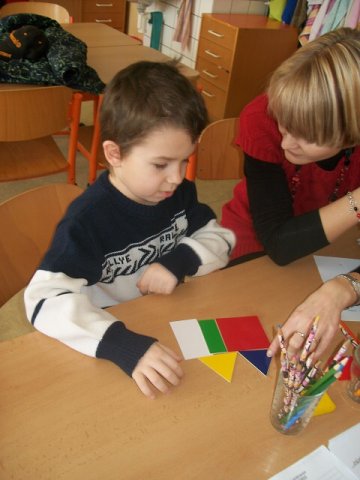 S rodiči pak byl vyplněn dotazník a paní učitelky si dětmi a s rodiči příjemně popovídaly.Rodiče obdrželi ihned po zápise rozhodnutí ředitelky školy o přijetí dítěte k základnímu vzdělávání a děti dostaly za vzorné chování a na rozloučenou spoustu malých dárečků a hlavně perníkovou medaili a ovoce. V letošním roce jsme zjišťovali kolik dětí k nám přišlo z jednotlivých MŠ:MŠ Petřvaldská 		30 dětí 	MŠ Moravská			16 dětí		MŠ  Mateřinka		  5 dětí  	MŠ Okružní			  4 děti		MŠ  Radniční			  3 dětiMŠ Mozartova                         1 dítěMŠ Vratimov 			  1 dítěMŠ E.Holuba                           1 dítěDo prvních tříd pro šk.rok 2014/2015 má nastoupit  57 dětí, které budou navštěvovat 2 první třídy.Udržitelnost projektu v letech 2013 – 2014(2. zpráva za šk. rok 2013/2014)Projekt OPVK 1.1 – Elektronizace vzdělávání, včetně tvorby a následné implementace nových výukových materiálů v základních školách na území města Havířov (E-GROW), reg. číslo CZ.1.07/1.1.07/02.0058V rámci trvání druhého roku udržitelnosti projektu bylo provedeno vedením školy vyhodnocení aktivit, týkajících se  zejména:Realizace plošných vzdělávacích programů:Výukové materiály, které byly vytvořeny v průběhu realizace projektu, byly začleněny do Školního vzdělávacího programu pro základní vzdělávání Dobrodružstvím za poznáním 2/2009 a do příslušných měsíčních plánů tříd I. a II. stupně. Po dobu udržitelnosti projektu jsou a budou průběžně aktualizoványTvorba a následná implementace výukových materiálů: V období od 1.7.2013 do 30.6.2014 bylo na I. stupni aktualizováno 11 výukových materiálů.  Aktualizaci provedli jejich autoři: Mgr. Lucie Novotná, Mgr. Dagmar Smékalová, Mgr. Kateřina Valová. Na II. stupni bylo v uvedeném období aktualizováno také 11 výukových materiálů, autoři : Mgr. Michal Fábry, Mgr. Lucie Fábry, Mgr. Šárka Miklasová, Mgr. Ingrid Kupská.Dotazníkové šetření       V souvislosti s nastavením systému evaluace výuky a klimatu školy škola provedla dotazníkové šetření „Klima školy“ u žáků, dotazníkové šetření realizovalo a vyhodnocovalo školní poradenské pracoviště pod vedením školní psycholožky.Projekt OPVK 1.2 - Nastavení systému podpory rozvoje rovných příležitostí v základních školách na území města Havířov (Stejná šance), reg. číslo CZ.1.07/1.2.10/02.0033 V rámci trvání druhého roku udržitelnosti projektu bylo provedeno vedením školy vyhodnocení aktivit, týkajících se  zejména:Zefektivnění systému podpory asistence ve školách:Byla provedena kontrola náplní práce, pracovních výkazů a pracovních smluvSystém přímé práce :      Záznamy o práci – reedukace:     Proběhla kontrola těchto záznamů v 9 třídách I. stupně a 5 třídách II. stupně  a vedení školy bylo  také informováno příslušnými učiteli, provádějícími reedukaci, o obsahu a efektivitě prováděné výuky.Vzdělávání pedagogů a jejich metodické vedení:Celkem 40 pedagogických pracovníků se zúčastnilo 9 vzdělávacích programů:       Řešení rizikových projevů chování, Nácvik čtení,nácvik psaní,rozvoj grafomotoriky. Jak   připravit zápis do 1.třídy, Účinná reedukace projevů vývojových poruch učení, Možnosti podpůrného vedení žáky se SVP prostřednictvím IVP,Výchovné problémy, Typologie MBTI, Typologie MBTI jako nástroj zkvalitňování výuky, Krizová intervence, Prevence ve škole – školní nekázeň a její řešení, Koučování pro pedagogické pracovníky, Jak na syndrom vyhoření, Projekt Od integrace k inkluzi „Deficity dílčích funkcí v kognitivním pojetí“  Projekt Od integrace k inkluzi „Metoda Instrumentálního obohacení Reuvena Feuersteina I“Inkluzivní hodiny – projekt OIKI     V rámci projektu „Od integrace k inkluzi“ proběhly na naší škole během měsíců února a března 2014 třídnické hodiny, které byly zaměřeny na podporu vztahů ve třídě, komunikaci a kooperaci. Tyto třídnické hodiny probíhaly ve třídách VI.B a VIII.B. Cílem těchto hodin bylo hledání správných zásad komunikace, předvedení výhod kooperace ve skupině a v neposlední řadě uvědomění si důležitosti třídních vztahů. Kromě využití teoretických poznatků, získaných na listopadovém školení ve Starých Těchanovicích, byly využity i praktické činnosti – různé paměťové a asociační hry, které žáky velmi bavily a přispěly k soudržnosti kolektivu a poznání sama sebe.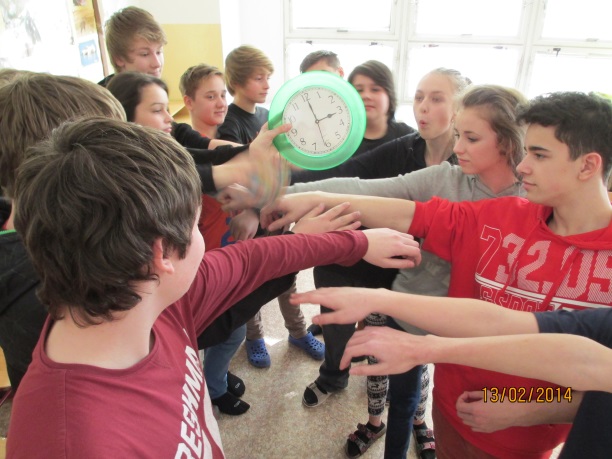 Projekt „Podpora přírodovědného a technického vzdělávání v Moravskoslezském kraji“	Projekt OPVK 1.1. Rozvoj a podpora spolupráce SŠ a ZŠ byl na naší škole zahájen ve spolupráci s Albrechtovou SŠ Český Těšín v září 2013 a pokračovat  bude  až do června 2015.  Ve školním roce 2013/14 se tohoto projektu  zúčastnily třídy VIII.A pod vedením tř. učitele Mgr. M. Fábry a VIII.B pod vedením tř. učitelky Mgr. A. Mückové. 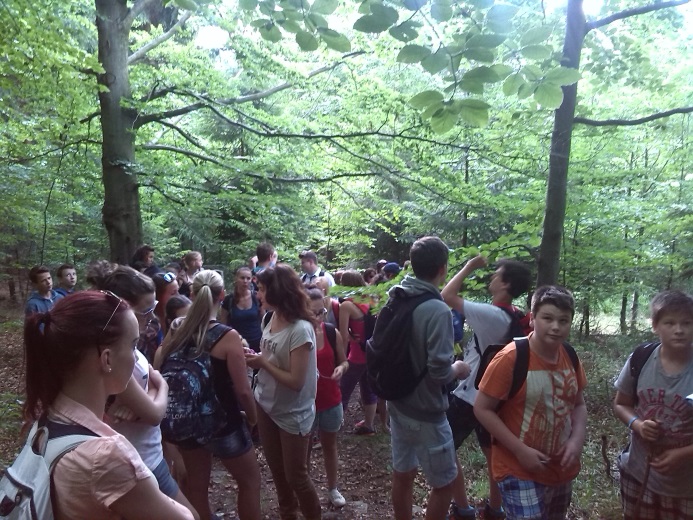 	V daných pěti termínech během školního roku 2013/2014 zmiňované třídy absolvovali 5 workshopů na Albrechtově SŠ Český Těšín:   VIII.B + Mgr.Alena MückováOPVK 1.1 workshopy: pátek  25.10.2013 ( předmět: zeměpis) 28.2.2014 ( předmět: fyzika)  21.3.2014 (předmět: biologie)VIII.A + Mgr.Michal Fábry: OPVK 1.1 workshopy: pátek 1.11.2013 (předmět: chemie)       		4.4.2014 ( předmět biologie)V květnu 2014proběhly stáže pedagogů, celkem 4 hodiny, Mgr. Alena Mücková – stáž na Albrechtově SŠ Český Těšín dne 3.6.2014 u Mgr.Petřek, Mgr.Petřek – stáž na ZŠ Havířov-Šumbark, Gen.Svobody 16/284 dne 12.6.2014.Exkurze financované SŠ Český Těším v rámci tohoto projektu pro naše žáky: 9.5.2014 Olomouc, Loštice, ZOO Svatý Kopeček (44 žáků z VIII.A,B + tř. učitelé)30.5.2014 Zlín, Baťovo muzeum, ZOO Lešná (44 žáků z VIII.A,B + tř. učitelé)13.6.2014 Netis, prales Mionší (44 žáků z VIII.A,B + tř. učitelé)Dlouhodobá spolupráce školy s místní pobočkou Městské knihovny na ul. Gen. Svobody v Havířově-Šumbarku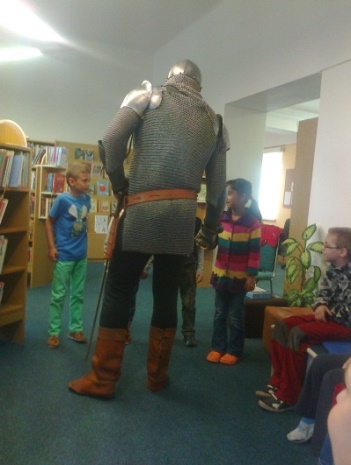      Prostřednictvím této spolupráce, která prošla několikaletým vývojem, se snažíme žákům nabídnout a přiblížit různé druhy literárních žánrů. Pracovnice knihovny připravují pro třídy prvního i druhého stupně během celého školního roku tematické besedy, které odpovídají žánrům, s nimiž se žáci setkávají v hodinách čtení a literární výchovy. Snaží se je tak zaujmout pro četbu dobrodružných knih, historie, ale i humoru či poezie. Nezřídka se po návštěvě besedy najdou takoví, kteří začnou knihovnu využívat pravidelně. Příjemné prostředí knihovny slouží rovněž pro tradiční Pasování na čtenáře, kterého se účastní žáci prvního ročníku. Na podzim 2013 pak měli možnost žáci zhlédnout ojedinělou výstavu Bible včera, dnes a zítra, kde bylo k vidění několik set exponátů, některé s datem vydání již v r. 1549. Návštěv v knihovně využíváme nejen jako formu výuky a k podpoře čtenářství, ale zároveň jako inspiraci k získávání informací.Den čtení –  Čteme s kamarády     Poznáváme kamarády při čtení – i tak by se mohl jmenovat projektový den, který se koná na naší škole již řadu let a je věnovaný nejen čtení, ale také literatuře, autorům, ilustrátorům, filmovým ukázkám literárních děl apod. Ten letošní připadl na 20. března, ale příprava na něj začala již mnohem dříve. Napsat scénář, připravit rekvizity, kulisy, naučit se texty, připravit pracovní listy, vymyslet soutěže, hádanky, to je jen část toho, co museli starší kamarádi nachystat pro své mladší spolužáky. Na jednu vyučovací hodinu se totiž stali nejen kamarády, ale tak trochu i učiteli, a pod vedením vyučujících českého jazyka se ujali hodiny čtení na prvním stupni. Zahráli dětem dramatizaci pohádek či dobrodružných příběhů, předvedli ukázkové čtení, rozdali úkoly a pomohli jim s jejich plněním. Ve zbývajících hodinách se na prvním stupni věnovali daným tématům – Slepičce a kohoutkovi, Kočičce a pejskovi, Zlatovlásce, Dětem z Bullerbynu, Harrymu Potterovi. Starší žáci zhlédli ukázky zfilmovaných literárních děl, prezentaci o ilustrátoru Z. Burianovi, dokázali své dovednosti při čtení s porozuměním a vyslechli si ukázkové čtení autorky knížek pro děti Mgr. Marie Szottkové. Na závěr celého dne proběhla již tradiční soutěž v piškvorkách.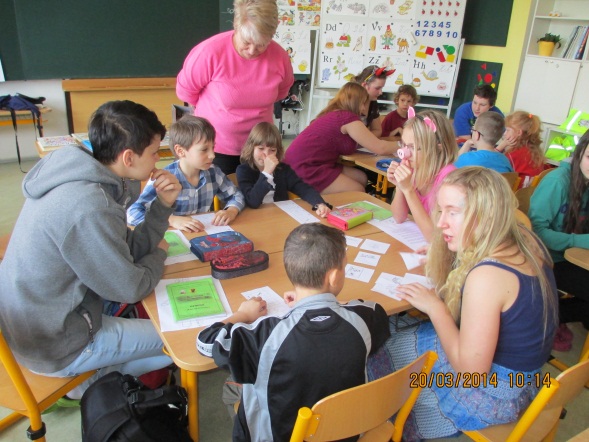 .Den zdraví       Na 16. 4. připravili pedagogové  I. stupně pro děti  Den zdraví. Tento projekt navazuje na projekt Ovoce do škol.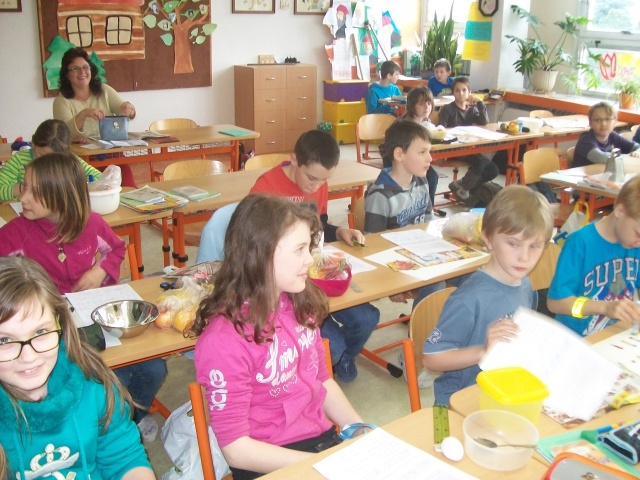      Projekt j byl připraven pro jednotlivé ročníky podle obsahu učiva, které se aktuálně probírá. Hravou formou je zapracován do denního rozvrhu každé třídy. Také letos se nám osvědčila spolupráce s rodiči, která probíhala po celý týden, ve kterém si děti a rodiče společně připravovali zdravé svačiny. V některých třídách již druhým rokem proběhl celostátní program Zdravá pětka. Školu navštívila lektorka s množstvím zajímavých pomůcek ,  nových informací a zábavných her, její návštěva v jednotlivých třídách měla  u dětí velký úspěch.  Nezapomnělo se ani na pohyb, který je nedílnou součásti zdravého životního stylu a se zdravou výživou úzce souvisí.      Se Dnem zdraví rovněž souvisí program Zdravé zuby. Letos navštívily školu studentky Lékařské fakulty v Olomouci a předvedly ve třídách správné postupy při péči o chrup. Na pomoc jim přišel i Hurvínek s Máničkou, kteří na CD zábavnou formou předvádějí čistění zubů.     Škola se tímto zajímavým projektem snaží připravit žáky na budoucí kvalitní a zdravý život. Projekt byl pedagogy i žáky hodnocen velmi kladně.Dentální hygiena na I. a II. stupni     V tomto školním roce poprvé proběhl preventivní  program „Dentální hygiena“ .Přednášky nám nabídla studentka  2.ročníku zubního lékařství na Lékařské fakultě v Olomouci. 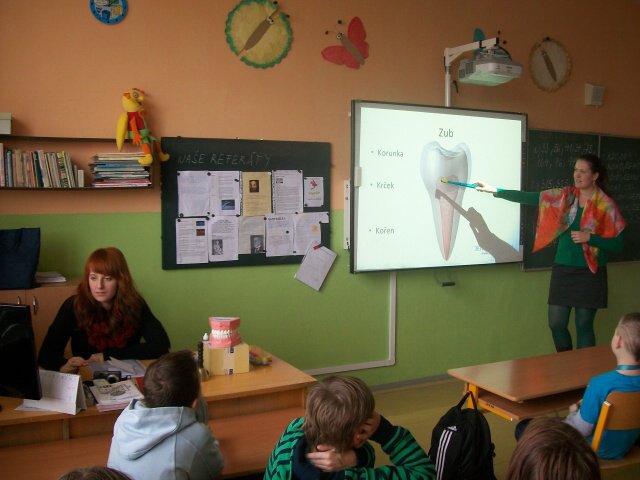      Přednášky proběhly v měsíci únoru pro všechny třídy a výukový program se nazýval „ Jak potkal bacil Emil zubní kaz“.     Během přednášky poučily 2 studentky Lékařské fakulty žáky o zubním kazu, vysvětlily, proč je třeba si zuby čistit a na maketě velkého kartáčku a chrupu předvedly správné čištění zubů.     Součástí přednášky byl i praktický výcvik, kdy si žáci mohli přinést do školy svoje kartáčky a trénovali si správné čištění zubů.     Přednášky proběhly během 4 dnů v měsíci únoru ve všech třídách a byly hodnoceny velmi kladně ze strany učitelů i žáků.Veselé zoubky     Další preventivní program zaměřený na správnou péči o chrup dětí prvních tříd nám nabídla společnost Dm drogerie markt s.r.o. Tento program proběhl na konci měsíce března.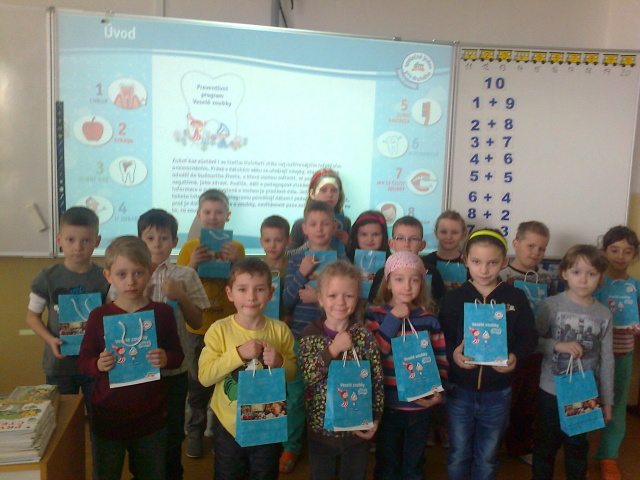      Na školu společnost zaslala výukové DVD se zábavně – vzdělávacím filmem „ Jak se dostat Hurvínkovi na zoubek“, dále pracovní listy, samolepky a balíček, který obsahoval zubní pastu, kartáček, žvýkačky a přesýpací hodiny.      Edukaci prováděly ve svých třídách paní učitelky 1. ročníku na základě zaslané metodiky.Paní učitelky prvních tříd kladně hodnotily kvalitu, obsah i výtvarnou stránku výukového programu a žáci měli radost z balíčků Květinkový den     Poprvé, ale zato velmi úspěšně se v letošním roce naše škola zapojila do celonárodní veřejné sbírky „Český den proti rakovině“. S akcí byli rodiče žáků seznámeni již na dubnových třídních schůzkách a dne 14. května si mohli žáci i zaměstnanci školy zakoupit kvítek měsíčku lékařského a podpořit tak Květinkový den. Jeho posláním bylo upozornit na prevenci rakoviny plic, stále vést žáky k tomu, že normální je nekouřit, podpořit onkologický výzkum, přispět k vybavenosti onkologických pracovišť a ke zlepšení života pacientů s rakovinou. INNA, společnost proti rakovině sídlící v Havířově, sdělila, že se na naší škole podařilo vybrat částku 3939 Kč. 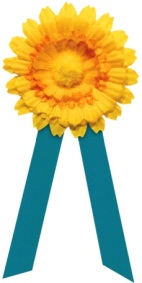 Projekt Míčové hryŽáci 4. a 5. ročníku se i v letošním školním roce pravidelně účastnili projektu Míčové hry, které jsou pořádány ve spolupráci s Magistrátem města Havířov. 	Pod odborným vedením pana trenéra Panáčka žáci vyzkoušeli několik míčových sportů, zejména: basketbal, házenou, vybíjenou a fotbal. Zdokonalovali se v přihrávkách, střelbě na koš, ve vzájemné spolupráci atd. Hodnotím tuto aktivitu velmi pozitivně, protože se domnívám, že pohyb je nezbytnou součástí výchovy a vzdělávání. Žáci se tohoto projektu účastnili s nadšením. 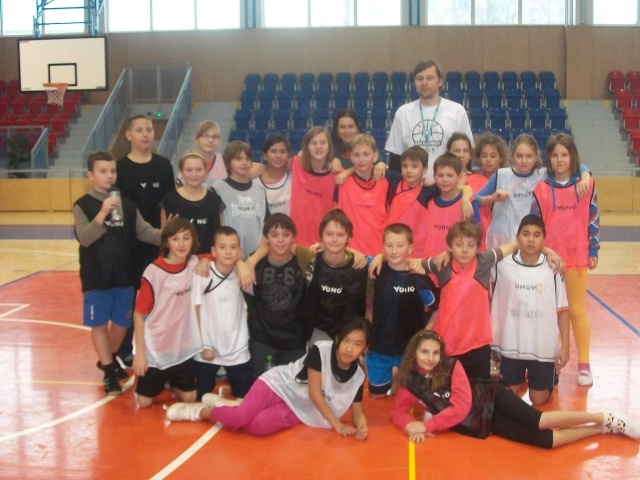 	Ráda bych vyzvedla také osobnost trenéra Panáčka, který si u dětí získal okamžitě respekt a byl jim přirozenou autoritou. 	Smysl „míčovek“ však hlavně vidím v tom, že si několik dětí vybralo basketbal jako sport, kterému se nyní aktivně věnují v oddílech.Kola pro Afriku	Během loňských letních prázdnin jsme měli možnost seznámit se s organizací Kola pro Afriku.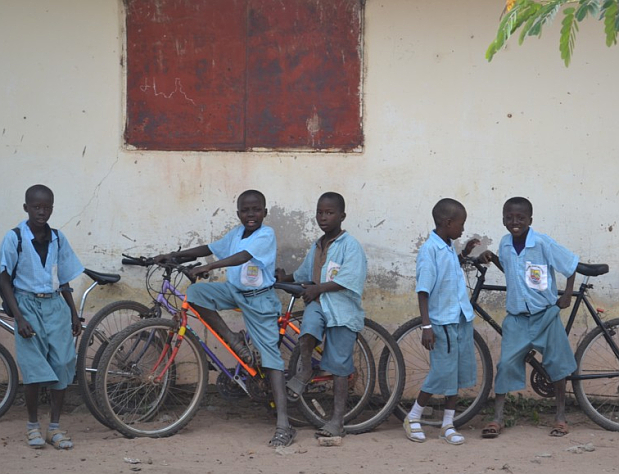 	Činnost této organizace nám byla ihned velmi sympatická a v podstatě okamžitě jsme začali přemýšlet o spolupráci naší školy s touto společností. Po dohodě s paní ředitelkou, která byla této spolupráci nakloněna, jsme na naší škole zřídili sběrné místo, postarali se o propagaci, a pak jen čekali, zda se nějaké kolo objeví… a objevilo se. 	Během I. pololetí jsme nasbírali 38 kol, která byla v prosinci svezena do centrálního skladu. V prosinci nás navštívil také hlavní jednatel společnosti pan Roman Posolda, aby dětem představil činnost a myšlenku Kol pro Afriku přímo v Gambii, kam se kola dodávají.Prezentace byla velmi působivá a věřím, že si děti během ní uvědomily, že jsou na Zemi místa, kde vzdělání vůbec není samozřejmostí.	Nad naše očekávání pak je skutečnost, že také ve druhém pololetí se nám podařilo získat dalších 40 kol, a že se na naše sběrné místo sjíždějí lidé z širokého okolí, aby kolo darovali.Projektový den Matematika – ChemieDne 16. 4. 2014 na naší škole probíhal projektový den, tentokrát zaměřený na předměty matematika a chemie. Cílem bylo nejenom ozvláštnit žákům výuku, ale hlavně propojit předměty matematika-chemie a ukázat, že tyto předměty spolu úzce souvisí a že nás provázejí celým životem. Prvním úkolem bylo sestavit na základě matematických dovedností puzzle. Poskládaný obrázek pak sloužil na vytvoření obrázkové prezentace, do kterých se žáci snažili zařadit matematicko-chemické „prvky“. V matematice jsme se mimo jiné zaměřili také na finanční matematiku. Žáci celého II. stupně také měli možnost vyzkoušet si jednoduché chemické pokusy, které probíhaly po celý projektový den. Geometrické dovednosti si žáci vyzkoušeli rýsování podle krátkých videí. Celým projektovým dnem 6. a 7. ročníku prolínalo modelování známé stavby daného světadílu vybranými žáky z předem nashromážděného materiálu. Zvláště tento úkol žáci zvládli na jedničku. Ukázalo se, že mají úžasnou fantazii a manuální schopnosti. Výsledkem bylo např. několik Eifelových věží, zhotovených ze špejlí, šikmá věž V Pizze, Socha Svobody, větrný mlýn…. 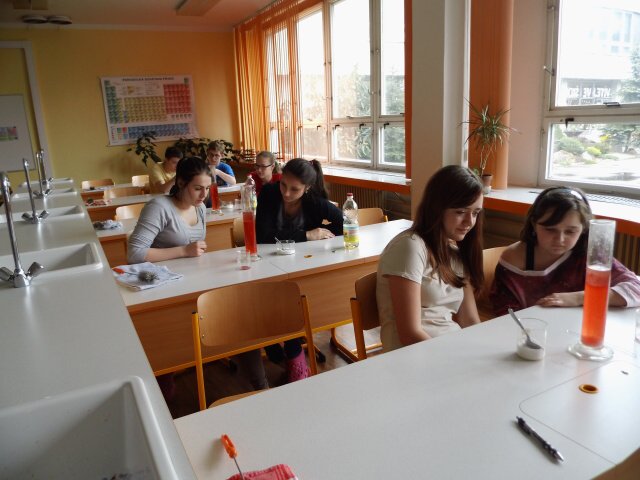 Škola v přírodě    Ve dnech 11. listopadu – 1. prosince 2013 proběhla pro žáky I. stupně ŠKOLA V PŘÍRODĚ  v rámci projektu "Za lesními skřítky" z programu podpory ozdravných pobytů dětí z oblastí se zhoršenou kvalitou ovzduší se zaměřením na environmentální výchovu. 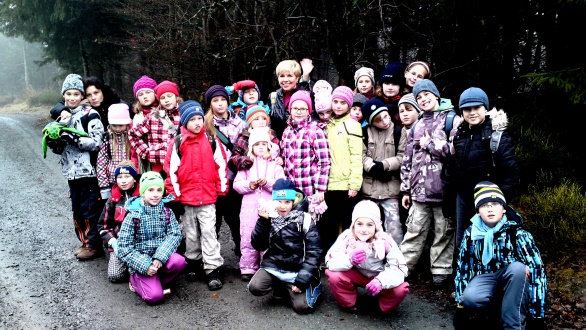    Byli jsme ubytováni v Keltské salaši Ebeka na Bílé. Počasí nám přálo a my jsme si užívali podzimního sluníčka. Celým pobytem nás provázeli, vedle našich p. učitelek Mančařové, Novotné, Valové, Firlové, Smékalové, Novákové a paní asistentek Venglářové a Vyrtelářové,  i kamarádi Radek a Martin, kteří pro nás měli připravenou spoustu her a zábavy. O naše zdraví se staral p. učitel Šimsa a v noci nás hlídala p. asistentka Jana Venglářová. Ráno jsme se stihli učit a v podvečer jsme měli v klubovně různé dílny. Denně jsme chodili na vycházky, na kterých jsme hráli různé hry, závodili nebo stavěli domečky z přírodnin. Dozvěděli jsme se hodně o lese, o zvířátkách v lese a také o rostlinách. Když jsme z vycházek přišli vyhladovělí, čekalo na nás v jídelně výborné jídlo. Přestože nám bylo některým večer smutno po mamince, statečně jsme ozdravný pobyt zvládli, a proto jsme byli ve škole odměněni Řádem statečného srdce.    Ozdravný pobyt navodil u žáků kladný vztah k přírodě a k životnímu prostředí, prospěl k ozdravení dýchacích cest, rozvoji motoriky a psychiky žáků.Netradiční oslava,, Dne dětí“Den dětí = sportovní dnyVe školním roce 2013/2014 jsme u příležitosti Dne dětí uspořádali sportovní dny pro žáky prvního i druhého stupně. 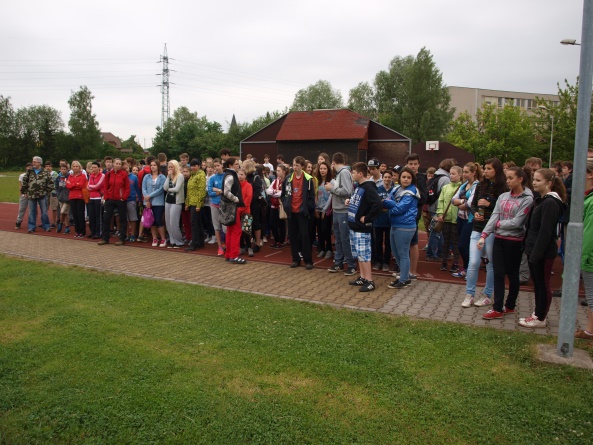 Děti na prvním stupni závodily v půldnech dne 29. května. Obdobně jako před dvěma lety, jsme i letos uspořádali soutěž ve čtyřboji v duchu projektu OVOV (Odznak všestrannosti olympijských vítězů), do něhož se naše škola úspěšně zapojila. S ohledem na chladné počasí žáci předváděli své výkony v přeskoku přes švihadla, skoku z místa a v hodu medicinbalem v obou tělocvičnách a na školním hřišti absolvovali pouze padesátimetrový sprint. Každý výkon ve všech čtyřech disciplínách jsme ohodnotili dopředu daným počtem bodů a celkové pořadí na závěr vzniklo součtem bodů dosažených ve všech disciplínách. Na slavnostním zakončení za nadšených ovací všech žáků byli posléze vyhlášeni nejlepší atleti a atletky v jednotlivých ročnících a rovněž nejlepší třídní kolektivy. Vedle nich jsme drobnou sladkostí ocenili přístup všech zúčastněných, přičemž do sportování se aktivně zapojilo celkem 260 dětí. Z oněch dvousetšedesáti si nejlépe vedly, bráno bez rozdílu věku a pohlaví, Adéla Guznarová z V.B, Terezie Pilátová z IV.C a Anita Mizeráková z V.B. Žáci druhého stupně soutěžili v pondělí 2. června. Jejich sportovní den jsme koncipovali jako celodenní zápolení v týmových soutěžích a hodnoceni pak zákonitě nebyli jednotlivci, ale celá družstva, rozdělená na mladší týmy ze šestých a sedmých tříd a starší osmáky a deváťáky. Čtyři dílčí turnaje ve fotbale, vybíjené, petánque a v discgolfu hostila sportoviště v areálu školního hřiště a prostranství v nedalekém lese u „Ježibaby.“ Mezi staršími žáky si dle očekávání nejlépe vedli deváťáci z „béčka“ před osmáky z „áčka“ a deváťáky z „áčka“. Turnaj mladších ovládla VII.A před VII.B a VI.B.  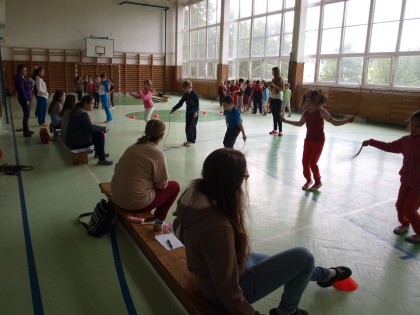 Vedle soutěžících na obou stupních základní školy je potřeba ocenit přístup všech vyučujících, kteří se do zápolení aktivně zapojili a v neposlední řadě musíme poděkovat všem vyučujícím a žákům, kteří vypomáhali s organizací obou akcí.Lyžařský a snowboardový výcvikový kurz     Kurz je vždy určen pro žáky 7. ročníku. Uskutečnil se v termínu 3. - 7. března 2014 v penzionu Karlovka, v Karlově p. Pradědem. 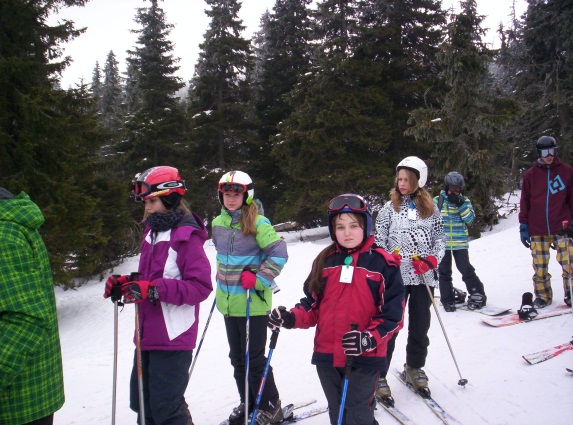 Zúčastnilo se 46 žáků, 23 ze sedmého, 9 z osmého a 14 žáků z devátého ročníku. Žáci byli rozděleni do třech lyžařských družstev podle dovedností a jednoho družstva pro snowboardisty. Družstvo č. 3 patřilo začátečníkům. Zábavnou formou se všichni naučili základům sjezdového lyžování. Ostatní dvě družstva se zdokonalovala v lyžařském umění.       Počasí letos zimním sportům nepřálo, sjezdovky byly uměle zasněžovány, ale teploty byly natolik vysoké, že každým dnem sněhu ubývalo. Z tohoto důvodu jsme jeden den výcvik přesunuli na Praděd. Tam podmínky pro lyžování byly víc než skvělé.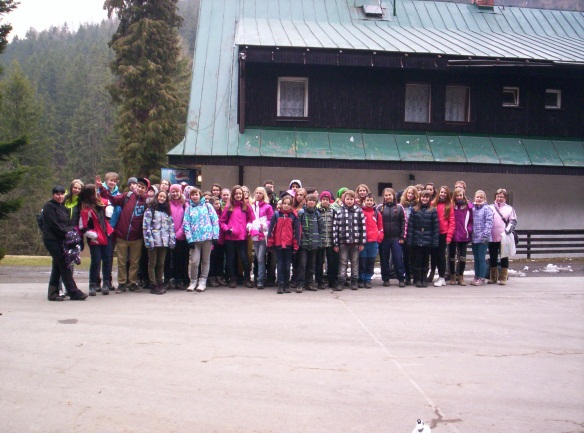      V rámci večerních programů se žáci naučili základům první pomoci, pravidlům lyžování tzv. ,,Lyžařské desatero´´, sami si připravovali společenské hry a poslední večer si zpestřili diskotékou s profesionálním DJ.Basketbalová olympiáda     Dne 15. 5. se ve Sportovní hale Žákovská konal již 3. ročník „ Basketbalové olympiády“, tentokrát mezi 10 - ti základními školami v Havířově.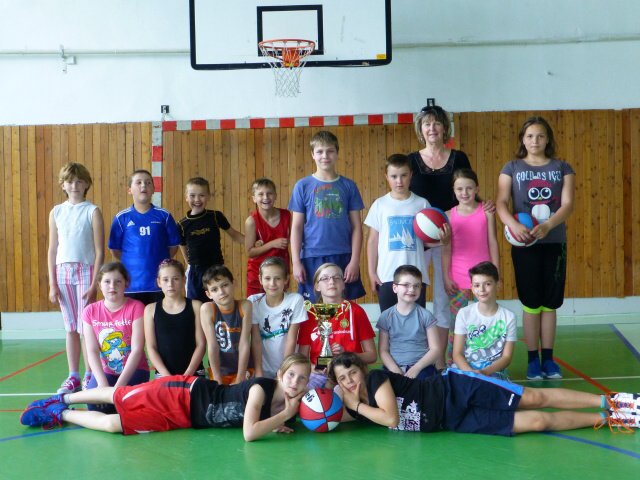 Naši školu reprezentovalo 17 žáků z 2 až 5. ročníku.Ve velmi tvrdé konkurenci naši žáci obhájili opět 1. místo z loňského roku, pod vedením zkušeného trenéra pana V. Nováka.      Pan trenér dokáže žáky připravit na jednotlivá utkání, učí je dodržovat pravidla a zásady jednání a chování fair play.Naši žáci dokázali obhájit první místo a ukázali, že jsou velmi zdatným týmem, který dobře reprezentuje naši školu.     Naši žáci si basketbal oblíbili i díky tomu, že se již druhým rokem účastní každý měsíc nácviku míčových her pod vedením zkušených trenérů.Pohybové skladby I. A II. stupeňDne 12.3. 2014 proběhlo na ZŠ K. Světlé městské kvalifikační kolo soutěže ,, O nejlepší pohybovou skladbu“ pro rok 2014. Této soutěže se účastníme již tradičně každým rokem a tak i letos přivezla naše škola tři velmi pěkné skladby. O choreografii našich sestav se postarala Lucie Ryšková a Kateřina Janečková. Dvě skladby reprezentující první a druhý stupeň postoupily přímo do velkého republikového finále v Opavě.Republikové finále soutěže ,, O nejlepší pohybovou skladbu“ se konalo ve čtvrtek 3. 4. 2014 v Opavě. Naši sestavu tvořily žákyně z VIII. A (pod vedením Kateřiny Janečková) a žáci z V. B (pod vedením Lucie Ryškové ). Tato soutěž byla organizačně velmi náročná, protože se účastnilo mnoho družstev z celé České republiky a úroveň byla vysoká. Naše skladby předvedly své cvičení s netradičním náčiním bez chyby a v maximálním nasazení. Obě skladby získaly 7.místo a žáci si odnesli slavnostní pocit z velké soutěže. Patronkou soutěže byla paní Věra Čáslavská, která provázela a hodnotila celou soutěž. 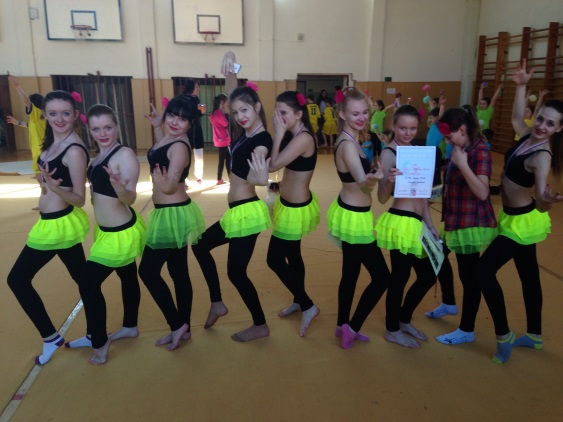 Skladba Španělské tanečnice byla složená z žákyň   VIII.A.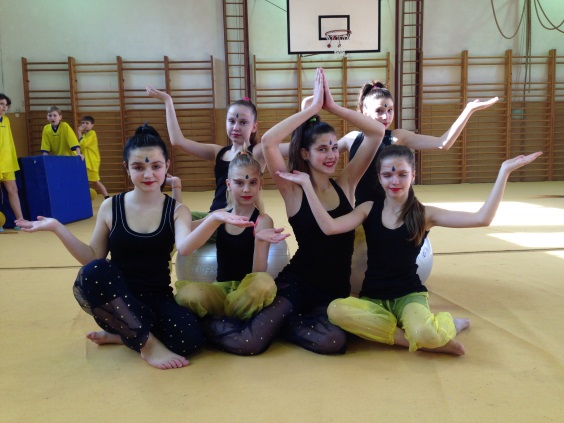 Skladba Indické krasavice byla složena z žákyň VI.A a VI.BBezpečné in-line bruslení pro žáky 4. a 5. ročníku      V měsíci září proběhla pro žáky  4. a 5.ročníků akce  „Bezpečné in-line bruslení“.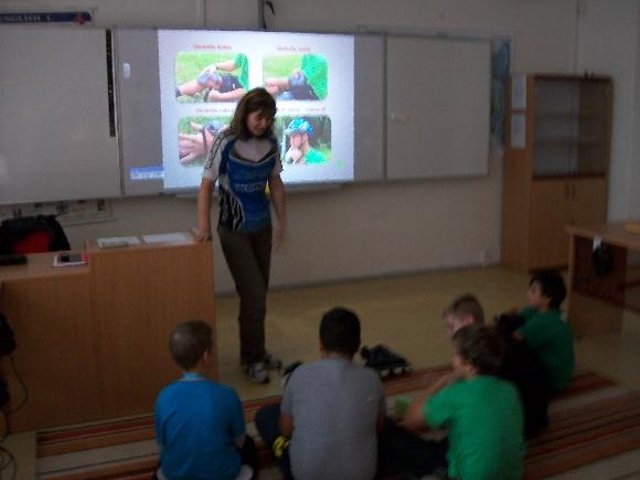 Každá třída byla rozdělena do 3 skupin a skupiny  navštěvovaly jednotlivá stanoviště.V jazykové učebně byli žáci seznámeni s pravidly in-line bruslení,  mohli vidět brusle a vybavení – přilby a chrániče-  pro tento sport.Lektorkou byla členka FIT Sports Club o.s.     Na velké chodbě byly připraveny žíněnky, kde se žáci naučili správně padat a předcházet úrazům na bruslích.       V učebně „Dílna I.st.“ se žáci seznámili s pravidly dopravní výchovy pro in-line bruslení a plnili dopravní testy. Lektoři byli příslušníci Policie ČR.     Akce se žákům velmi líbila a byla součástí Evropského týdne mobility.Projekt  „Pohybová výchova“ – pohyb je život a život je pohyb    Projekt „Pohybová výchova“ probíhal ve třech prvních třídách jednu hodinu týdně pod vedením paní trenérky Zuzany Oboňové. Cílem hodin tělesné výchovy bylo osvojovat a rozvíjet pohybové schopnosti žáků, vytvářet vztah k pravidelné pohybové aktivitě a upevňovat své zdraví.      Žáci se v hodinách tělesné výchovy seznámili hravou formou s různými gymnastickými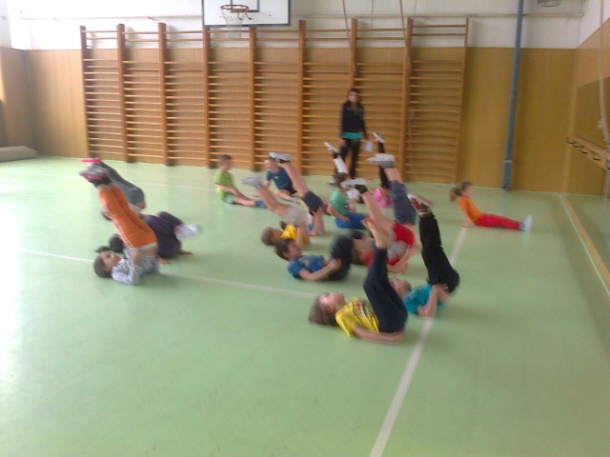 cviky, které jim trenérka ukázkově předvedla a upozornila na možné chyby. Pod jejím vedením se všichni žáci 1. tříd naučili např. kotoul vpřed, kotoul vzad a přemet stranou.     Nakonec je trenérka s pomocí třídních učitelek naučila sestavu, se kterou se žáci prezentovali na závěrečné soutěži v pohybové gymnastice ve Sportovní hale ZŠ Žákovské.Získali krásné 4. místo.     Jsme rádi, že Magistrát Statutárního města Havířov vyhlásilo projekt „Pohybová výchova“ pro žáky 1. ročníku i pro příští školní rok.Projekt „Holocaust“     Stalo se již tradicí, že naše škola pořádá pro žáky 9.ročníku exkurzi do Osvětimi a Darkoviček. V letošním roce se tak stalo již po třinácté. Je to ucelený projekt, jehož součástí je také tato exkurze. Jeho realizací byl pověřen Mgr. Radek Kupczak     Součástí výuky dějepisu 9.ročníku je historie druhé světové války. Na pozadí této události probíhá také seznámení s osudy vězňů koncentračních táborů a se samotným systémem těchto zařízení. Náš školní projekt probíhal dlouhodobě. První částí byla rozhlasová relace ze dne 27.1.2014 věnovaná Dni památky obětí holocaustu (je to den osvobození koncentračního tábora Osvětim). Další část následovala v květnu a červnu. Ve spolupráci s p. učitelem Fábrym žáci ve výtvarné výchově si připravili materiály a vytvořili plakáty k dané problematice.      Podstatná část projektu se odehrávala od 2.6. do 13.6. Ve škole byla instalována, společně se Žákovskou samosprávou, výstava modelů válečné techniky. Autory byli učitelé: p. Fábry, p. Šimsa a p. Kupczak a také žáci naší školy.  Ve dnech 2.- 4.6 . probíhalo promítání dokumentárních filmů „Holocaust“ a „Auschwitz“. Ve čtvrtek 5.6. proběhla exkurze do Osvětimi (PL) a do Darkoviček (československé opevnění z let 1938-1939). Následující den v rámci českého jazyka žáci psali esej na téma „Jak se změnil můj život po návštěvě koncentračního tábora“. Vyvrcholením celého projektu byla žákovská minikonference za přítomnosti p.ředitelky D. Kondělkové a p.zástupkyně Š. Dedkové, která proběhla 13.6. Opět byl přítomen  p.Pěknik z občanského sdružení „Efata“ jenž mini konferenci zahájil svojí přednáškou. Potom následovaly  počítačové prezentace a úspěšné eseje. Součástí byla také výstava fotografií s tématikou holocaustu žákyně 9.A Michaely Přeliášové, plakáty se stejnou tématikou a výstava žákovských modelů. Čtyři nejlepší žáci byli oceněni věcnými dary zakoupenými SRŠ.      Velké poděkování patří p.Horskému za organizaci celé exkurze, p.uč. Žebrokové, p.uč. Fábrymu a p.uč. Šlachtovi za přípravu žákovských prací. Celý projekt se vydařil a těšíme se na jeho pokračování v příštím školním roce.Úspěšné prezentace:  Kateřina Havrdová   – IX.C – esejJakub Vanot              – IX.C – esejRoman Spišák           – IX.B – esejMichaela Přeliášová – IX.A – esej a fotografieVánoční jarmarkV letošním školním roce proběhl projekt „ Vánoční jarmark“ ve dnech 18. a 19. 12 2013. Tradice Vánoc a vánočních nápadů se do výuky začala prolínat už  na začátku prosince, kdy spolu s nadšenými rodiči, učiteli a s dětmi jsme ve tvořivých dílničkách vyráběli vše, co se týká těch nejkrásnějších svátků v roce.     Dne 18.12. ve středu si žáci celé školy vyráběli a připravovali k prodeji se svými učiteli vánoční výrobky .Třídy byly označeny názvy dílny, každá třída měla svůj originální název. Žáci třídy V.A a V.B ještě pilovali svůj vánoční program pro návštěvníky školy.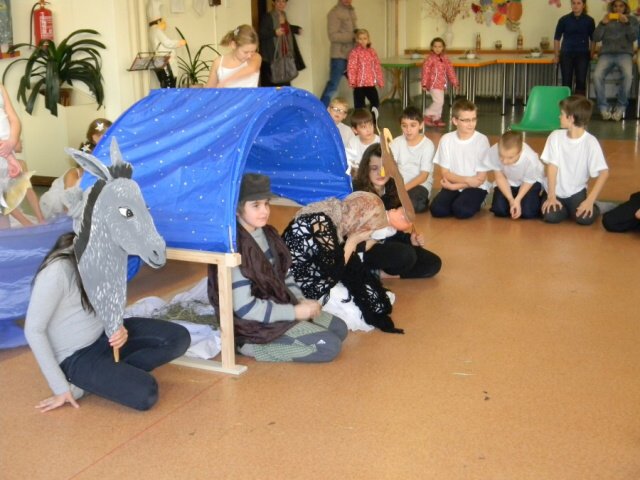      Ve čtvrtek 19.12.hovořili třídní učitelé se žáky hlavně o kulturnosti prodeje a připomněli si, že vydělané peníze žáci pošlou na studium a podporu africké dívky Aminaty Soumah z Guinei.Poté si žáci se svými učiteli připravili prodejní místa v šatně školy a některé třídy měly připraveny vánoční stánky zapůjčené MKS Havířov ve vestibulu školy.     Oficiálně byl Vánoční jarmark  zahájen  ve 13,00 hod. v jídelně školy, vystoupením žáků V.A a V.B třídy. Dívky a chlapci z  pátých ročníků předvedli v prostorách školní jídelny vystoupení, kde propojili hudební, taneční i pěvecké dovednosti v nádherné vánoční představení. Toto vystoupení bylo velmi kladně hodnoceno jak ze strany návštěvníků školy, tak i žáky a učiteli ZŠ.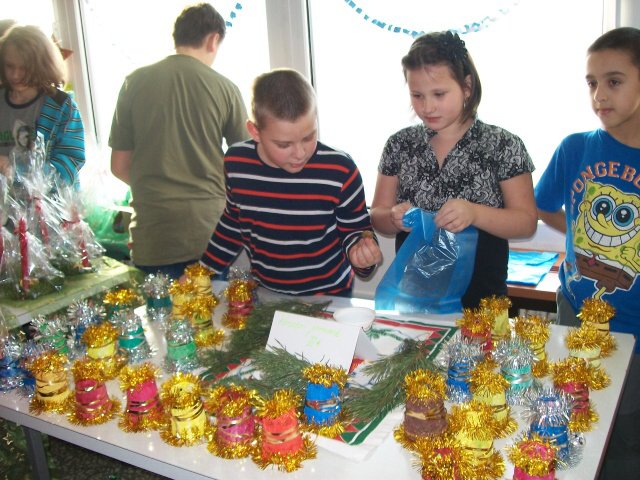 Vánoční jarmark navštívil velký počet rodičů a žáci prodali všechny výrobky, které se svými učiteli vyrobili. Pokud nějaký výrobek prodán nebyl, byl sněden/cukroví, perníčky/,či odnesen k potěše žáků a rodičů domů.V průběhu celého dne hrála v prostorách školy vánoční hudba, která přispěla k velmi pěkné vánoční atmosféře. Vánoční jarmark propůjčí škole krásnou předvánoční atmosféru a posílí vzájemné vztahy mezi rodiči a žáky navzájem, ostatními návštěvníky a veřejností. Pygmalion – spolupráce s jazykovou školou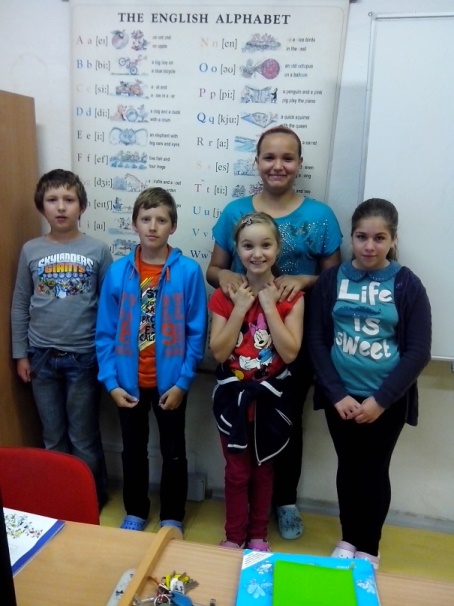      Žáci naší školy v odpoledních hodinách mohli navštěvovat v prostorách školy jazykový kurz anglického jazyka pro děti pod vedením jazykové školy Pygmalion.          Jednalo se o přípravné kurzy k mezinárodně uznávaným cambridgeským zkouškám pro děti, díky kterým se zdokonalí angličtinu a usnadní i vstup na střední školu. Žáci mají možnost získat mezinárodně uznávaný certifikát.     Speciální metodika je přizpůsobena osvojování cizího jazyka hravou formou (pohyb, jazykové hry, písničky, pohádky, obrázky). Lektoři garantují individuální přístup a minimální použití mateřského jazyka.     Jazykové kurzy pro děti probíhaly v učebně jazyků 1x týdně.   Astronomická olympiáda     V úterý 12.11.  a ve středu  13.11.2013 proběhlo školní kolo astronomické olympiády v kategoriích E – F (8. a 9. třídy) a G – H (6. a 7. třídy). Soutěže se zúčastnilo 26 žáků 8. a 9. ročníků, z nichž bylo 18 úspěšných a 27 žáků 6. a 7. ročníků, z nichž bylo 13 úspěšných.Žáci mohli v kategorii E - F získat 40 bodů, v kategorii G – H 38 bodů. Úspěšní byli alespoň s 15 body.     Nejúspěšnější v 1. kategorii byl Jan Všetečka  z IX.B a ve druhé kategorii Zuzana Pavlíková ze VII.A. Oba získali shodně 23 bodů.Přehled všech úspěšných žáků: Všichni jmenovaní žáci měli možnost postoupit do korespondenčního kola, které probíhalo v době od ledna do března 2014.Korespondenčního (krajského) kola se zúčastnili: v kategorii E-F:	Kateřina Havrdová z IX.C David Cit Z VIII.Av kategorii G-H: 	Kateřina Lipinová ze VI.B			Adéla Starinská ze VI. B			Zuzana Pavlíková ze VII.A			Jiří Prokop Ze VII.A			Martin Mišovic ze VII.CÚspěšní řešitelé krajského kola v kategorii G-H:	Kateřina Lipinová ze VI.B 	umístila se na 19. místě,Zuzana Pavlíková ze VII.A 	umístila se na 30. místěAdéla Starinská ze VI. B 	umístila se na 31. místěOchrana člověka za mimořádných situací      Součástí našeho ŠVP je i Ochrana člověka za mimořádných situací.Žáci na prvním stupni v každém ročníku probírají jednotlivá témata a učitel probrané učivo zapíše do TK a do průřezových témat.Na druhém stupni je Ochrana člověka za mimořádných situací součástí předmětů fyzika, chemie, zeměpis, přírodopis.      Součástí ochrany člověka za mimořádných situací byla letos i exkurze do Army Landu ve  Vratimově. Army Land navštívily v tomto šk. roce 2 třídy V. B a VI. B.Žáci během exkurze absolvovali tyto akce:* návštěva vojenského muzea s odborným výkladem * zdravotní stanoviště – 1.pomoc + ukázka práce zdravotníků a lékařů v sanitním voze * střelba na cíl z paintbalové zbraně  * simulace plynového poplachu v zákopových prostorách * nasazování plynové masky a ochranného oděvu – seznámení s chováním v krizové situaci * ukázka rozložení a čištění zbraně * ,,dráha bojovníka“ – cvičné hřiště s překážkami * nácvik záchranné akce – evakuace na korbě nákladních vozidel  Hasík pro žáky 2. a 6. ročníku     Měsíc září je každoročně spojen s návštěvou vyškolených profesionálních hasičů z Hasičského záchranného sboru v Havířově, kteří žákům 2. a 6. tříd ve dvou přednáškách představí preventivní program s názvem Hasík.     Nenásilnou, zábavnou, názornou a hravou formou se žáci dozvídají důležité informace v oblasti prevence požárů a jsou varováni před mimořádnými událostmi.     Na prvním stupni se žáci naučí, jak vypadá hasič, jakou má výstroj, výzbroj a že musí jeho pokyny poslouchat. Učí se také respektu z ohně a zásady, že oheň dětem do rukou nepatří.     I druháci jsou schopni naučit se bez problémů přivolat telefonicky pomoc hasičů, policie nebo zdravotní záchranné služby.     Po čtyřech letech se informace, které žáci získávají ve druhých třídách, znovu "opráší" a rozšíří o základy zdravovědy, pravidla evakuace z místa bydliště a zásady ochrany při úniku nebezpečných látek. Zdravotní klaun – program Malý záchranář. 	Co se stane, když potkáte zdravotní klauny? Musíte věřit, že smích také léčí. Totiž jejich pokusy o první pomoc by asi těžko pacientům pomohly. Tedy s výjimkou, kdy vám třeba zaskočí rohlík nebo máte vyražený dech, protože tihle komici vám dokáží opravdu pěkně rozhýbat bránici. Ti dva jsou totiž zcela zmatený doktor a opravdu popletená sestřička. Buďte si jistí, že všechno bude jinak, než byste čekali. Změřit puls – ano, ale na vlastním zápěstí. Je nutno použít stabilizovanou polohu? Ano, klauni si rádi poleží. A telefonát na linku 155 – raději neslyšet! Ještě že pacient je jen figurína, taková přerostlá panenka. A naštěstí také jsou u toho profesionálové, záchranáři, členové ČČK, kteří mají s nimi andělskou trpělivost. Nejenže všechny jejich překlepy uvedou do pořádku, ale ještě správné postupy první pomoci naučí nejen klauny, ale také přihlížející žactvo, které si také může všechno doslova ohmatat. 	Naši školu navštívili klauni  s programem pro naše druháčky a třeťáky. Jejich neuvěřitelná kombinace humoru a poučení se líbila nejen jim, ale také jejich učitelům, kterým také vykouzlili úsměv na tváři. Kroužek mladých zdravotníků	Ve školním roce 2013/14 se dostal znovuobnovený zdravotnický kroužek do druhého roku své činnosti. Některé loňské členky nás opustily, přišly ale další ze třetích až pátých tříd a máme taky jednoho chlapce. 	Obsahem pravidelných schůzek byly malé přednášky z anatomie, fyziologie a první pomoci, samozřejmě včetně praktických ukázek a cvičení. Učili jsme se tedy, jak je lidské tělo sestaveno, jak jeho části fungují a spolupracují, co je ohrožuje a jak  účinně pomoci člověku se zdravotním problémem, to znamená polohování, obvazové techniky, transport raněného, stavění krvácení, dezinfekce a ošetřování ran, komunikace jak s pacientem, tak i s operátorem záchranné služby. Probrali jsme také základy laické diagnostiky. 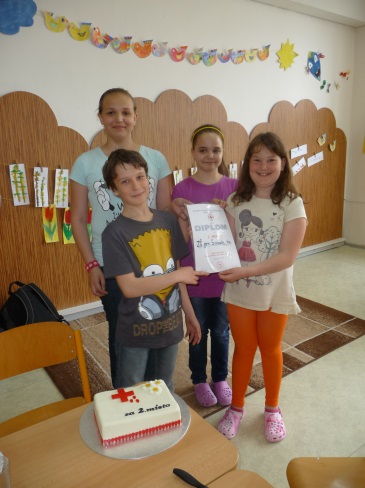 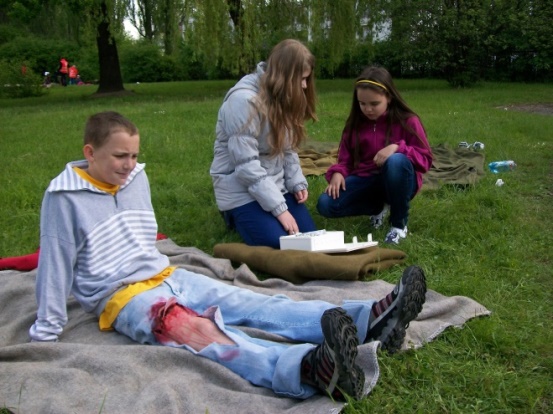 	Vyvrcholením naší práce pak byla účast na soutěži Hlídek mladých zdravotníků. Letos jsme slavili opravdu nečekaný úspěch. Na oblastním kole naše hlídka ve složení Adéla Guznarová, Eliška Bělicová, Eliška Mayerhoferová, Natálie Duničková a Marek Zagóra vybojovala druhé místo. Jejich vítězství jsme náležitě oslavili zdravotnickým dortem, který upekla paní Mayerhoferová, a také přípitkem šampaňským. Pochopitelně bez alkoholu. Poprvé nás tím čekal postup do okresního kola. Nervózní z toho byli opravdu všichni. A nebylo divu, úroveň úkolů a připravená zranění na „okrese“ už byla někde jinde. Nicméně – připraveným štěstí přeje a z Karviné jsme odjížděli s diplomem za třetí místo. Je to pro nás velkým povzbuzením, oceněním a zároveň výzvou. 	Tím ale výčet aktivit nekončí. Členky kroužku, včetně bývalých, pomohly svou asistencí při návštěvě zdravotních klaunů, při zdravotnické části městského a okresního kola cyklistické soutěže a také pomáhaly jako dobrovolné „sestřičky“ na ošetřovně naší školy v přírodě v Bílé. Vánoční Bowlingový turnaj Ve středu 11.12.2013 jsme uspořádali první ročník Vánočního Bowlingového turnaje pro žáky ZŠ Gen Svobody. Zúčastnili se výhradně žáci, kteří v prvním pololetí úspěšně reprezentovali školu ve sportovních a jiných soutěžích. Celkem to bylo 32 dětí z druhého stupně.  Děti měly možnost zahrát si vedle bowlingu rovněž stolní fotbal a šipky. Byla to velmi vydařená akce a pro naše děti další velká motivace k dalším krásným sportovním výkonům.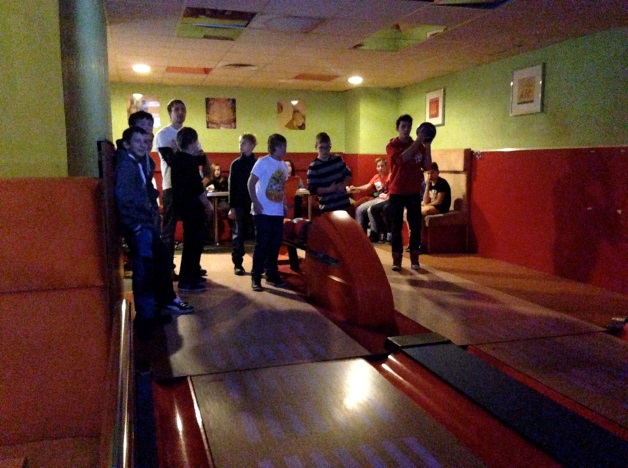 I když o výsledky šlo tentokrát až v poslední řadě neuškodí vyzdvihnout nejúspěšnější hráče a hráčky. Nejlepší dívkou se stala Kateřina Szturcová ze VII.C, 2. místo obsadila Andrea Vašíčková z VIII.A , před Kateřinou Pochylovou z IX.B. Mezi kluky zvítězil Vít Váša ze VII.B, před Jirkou Prokopem ze VII.A a Martinem Mišovičem ze VII.C.4.28 Školní jídelna Údaje uvedené ve výše zpracované tabulce jsou zpracovány dle statistických výkonových výkazů za šk. rok 2013/2014. 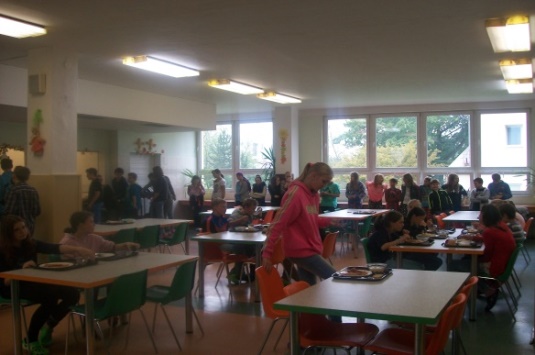 Prostřednictvím školní jídelny bylo ve školním roce 2013/2014 zajišťováno stravování pro:-    313 žáků ZŠ -        7 učňů SŠ   44 cizích strávníků 57 zaměstnanců školy.5.0 Údaje o prevenci sociálně patologických jevů     Metodik prevence sociálně patologických jevů je členem Školního poradenského pracoviště. Veškerá jeho práce vychází z Plánu práce metodika prevence. Taktéž úzce spolupracuje s dalšími členy Školního poradenského pracoviště – se speciálním pedagogem, výchovným poradcem, školním psychologem.     Oblasti aktivit metodika prevence školy vycházejí ze strategie prevence sociálně patologických jevů u dětí a mládeže v působnosti Odboru školství, mládeže a sportu Krajského úřadu Moravskoslezského kraje.     Činnost metodika prevence spadá do oblasti kabinetu výchovného poradenství na škole a je přímo podřízena vedení školy.     Stěžejním cílem v oblasti prevence bylo a je snížit nárůst negativních jevů výchovou ke zdravému životnímu stylu (posilováním osobní odpovědnosti za kvalitu svého života, podporou sebevědomí, aj.). 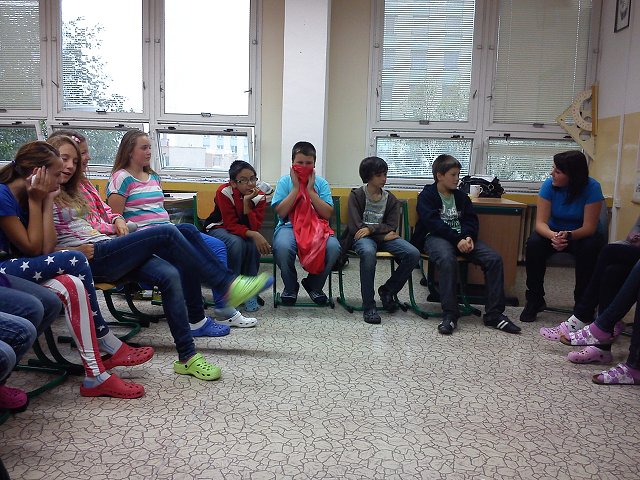 Mezi hlavní oblasti činnosti metodika prevence ve školním roce 2013/2014 především patřilo:práce preventivnípráce výchovnápráce poradenskápráce informačnípráce diagnostickáseznámení vedení školy a pedagogických pracovníků s plánem činnosti a stanovení základních pravidel jeho realizaceprůběžné hodnocení sociálně patologických jevůSpolupráce se členy Školního poradenského pracoviště:a) s výchovným poradcem – při sledování rizik a projevů prevence sociálně-patologických jevů a při jejich řešení.b) se speciálním pedagogem- v oblasti integrace žáků, v oblasti prevence školní neúspěšnosti,  žáci s výukovými a výchovnými problémy (neprospěch ve škole, začlenění do kolektivu).c) se školním psychologem - při řešení výchovných problémů, program prevence pro žáky (vztahy, sebepoznání, komunikace), relaxační hodiny (pozornost, koncentrace).Ve šk. roce 2013/2014 jsme pozorovali nárůst počtu neomluvených hodin u žáků II. stupně a kázeňské problémy u žáků I. stupně.Opatření pro školní rok 2014/2015:1. sledovat neomluvenou absenci a výraznou omluvenou absenci.2. ve spolupráci s výchovným poradcem řešit náznaky šikany, zneužívání NPL3. ihned řešit pohovorem sebemenší náznak šikany4. program proti šikaně5. besedy o nebezpečí vlivech, nebezpečný internet6. shromažďovat nejnovější poznatky z oblasti prevence, seznámit s nimi učitelský sbor7. opět objednat programy centra prevence Havířov8. spolupráce s Policií ČR9. podílet se na projektech prevence      10. podněcovat třídní učitele ke konání třídnických hodin11. nadále prohlubovat komunikační dovednosti mezi rodiči, učitelem a žákem, posilovat        sebevědomí a sebeúctu.Akce primární prevence na I. a II. stupni ZŠ 10. – 11.9.2013:  Typologie MBTI, projekt Od integrace k inkluzi. Fábry M., Švrček M20.9. 2013:          Dopravní soutěž. I. stupeň. Cyklistická minisoutěž. II. stupeň23.9. 2013:          Zdravotní klaun, Malý záchranář. Tř. II.A, II.B30.9. 2013:          Den české státnosti. Tř. IV.C14.10. 2013:        Teorie dopravní výchovy. Tř. IV.C23.10.2013:         Městská policie Havířov, Stůj, rozhlédni se. I.A,B,C23.10.2013:         Hasík, 2 – 6. ročník24.10.2013:         Městská policie Havířov, dopravní výchova. II.A,B6.11.2013:           Vztahy ve třídě. IV.A, Kubíčková, Vandriaková12.11.2013:         Městská policie Havířov, Pes není hračka.13.11.2013:         Městská policie Havířov, Nebezpečný internet, V.A,B13.11.2013:          Hasík, VI.A,B,II.A,B14.11.2013:          Čas proměn, dívky VI.A,B20.- 21.11.2013:   Projekt OIKI, Vedení třídnické hodiny. Fábry L, Mucková A.22.11.2013:          Městská policie Havířov, dopravní výchova. III.A,B26.- 27.11.2013:   Typologie MBTI, Švrček M., Fábry M.3.12.2013:            Městská policie Havířov, Prevence proti kriminalitě. VII.A,B4.12.2013:            Městská policie Havířov, Prevence proti kriminalitě. VII.C5. – 7.12. 2013:    Krizová intervence, projekt OIKI. Fábry m., Švrček M.19.12.2013:          Vánoční jarmark3.2.2013:              Dentální hygiena. II. stupeň5.12.2013:            Dentální hygiena. I. stupeň5.12.2013:            Dopravní výchova. V.A,B12.3.2014:            Preventivní program OK Škola, Renarkon. IX.A,B,C13.3.2014:            Prev. program OK Škola, Renarkon. VI.A,B – Vztahy, VII.A,B – šikana17.3.2014:            Prevence ve třídě V.B, Kubíčková27.3.2014:            MP Havířov, Průkaz cyklisty, IV.C, Teorie dopravní výchovy, IV.A,B4.4.2014:              Městská policie Havířov, Průkaz cyklisty, IV.A7.4.2014:              Preventivní beseda s Městskou policií Havířov, V.A,B8.4.2014:              Průkaz cyklisty, IV.B11.4.2014:            Preventivní beseda s Městskou policií Havířov, VI.A,B23.4.2014:            Preventivní program OK Škola, Renarkon. VII.A,B,C16.4.2014             Školní projekt Den zdraví. I. stupeň30.4.2014:            Preventivní program OK Škola, Renarkon. VIII.A,B, šikana2.5.2014:              Preventivní program OK Škola, Renarkon. VI.A,B, vztahy14.5.2014:            Květinkový den – Český den proti rakovině28.5.2014:            PČR. Obecná kriminalita, V.A,B 5.6.2014:             Šk. projekt Holocaust, exkurze do Osvětimi, IX.A,B,C16.6.2014:            Prev. program OK Škola, Renarkon, VIII.A,B: netolismus, IX.A.B: sexualita19.6.2014:            Prev. program OK Škola, Renarkon, VI.A,B: šikana, VII.A.B.C: netolismus, IX.C: sexualita19.6.2014:            Problematika řešení nekázně ve škole. Fábry M.,  Švrček M.6.0 Údaje o dalším vzdělávání pedagogických pracovníkůPedagogičtí pracovníci základní školy projevili největší  zájem o témata v oblasti:práce s integrovanými žákypracovně-právní vztahydopravní výchovainovativní metody ve výucematematika a geometriepřírodověda a technické vzděláváníprevence rizikového chovánívýchovné problémysportovní výcvikregionální školstvíDalší vzdělávání pedagogických pracovníků bylo zajišťováno ve školním roce 2013/2014  převážně  prostřednictvím:KVIC Nový JičínNIDV OstravaVC MoravaOROS PŠ KarvináPARIS KarvináRESK TřinecPřehled vzdělávacích akcí v rámci dalšího vzdělávání pedagogických pracovníků ve školním roce 2013/2014:7.0 Údaje o aktivitách a prezentaci školy na veřejnost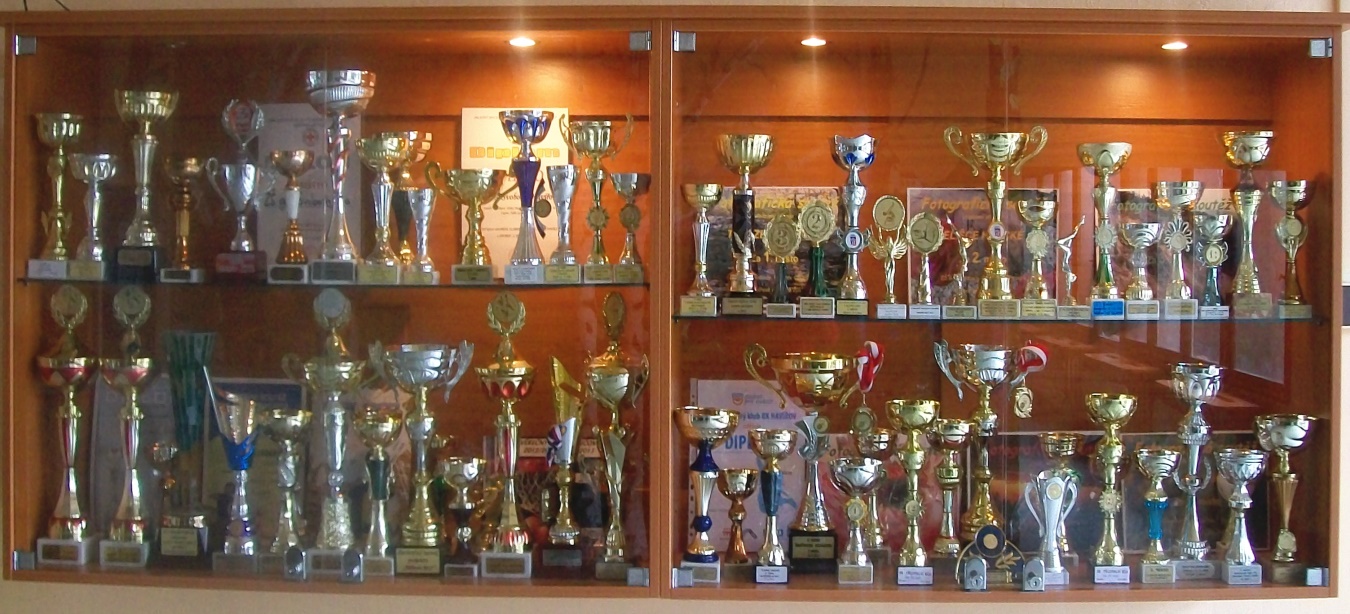 7.1 Vybrané úspěchy školy v soutěžích a přehlídkách v rámci města – ZŠJméno žáka, skupiny – družstva		název soutěže				umístěníKrčmářová A.					Střelba					2.místoKašpar T.					Střelba					3.místoLuber V., Kořínek L.				Střelba					3.místoMišovič M., Křístel F., Pochylová K.,Baránek A., Ošťádal D., Dunička N.,	Coca Cola Cup			postupŠevčík A., Pasterny J., Seman A.,		(kvalifikace)Zágora M., Zbavitel T.Maciejková A., Porubská I.,			Plavání				2.místoKoutná D., Lipková J.								Mišovič M., Čipera R., Kolář P.,Lukasz S., Kontrik J., Heimlich J.,		Plavání				bez umístěníBíro L.Grycz F., Ošťádal D., Křístek F.,		Plavání 				bez umístěníZbavitel T., Daniš M., Seman A.Hracká E., Havrdová K., Maciejková V.,	Plavání				1.místoŠtebrová H., Gonová T.Filipiak F., Filipiaková K., Kontrik J.,	Šachy					1.místoŘihošek O.Mišovič M., Bobovský , Křístek F.,Pochylová K., Baránek A., Zeman M.,	Coca Cola Cup			2.místoOmamik K., Ošťádal D., Spišák R.,Ševčík A., Dunička N., Seman A.,Zágora M., Zbavitel T.Vašíčková A., Pasterná T., Szturcová K.,	OVOV					9.místoLipková J., Skyba J., Jurásek L.,		(družstvo)Zbavitel T., Pasterny J.Vašíčková A.					OVOV					8.místoPasterná T.					OVOV					4.místoSzturcová K.					OVOV					7.místoLipková J.					OVOV					1.místoSkyba J.					OVOV					12.místoJurásek L.					OVOV					9.místoZbavitel T.					OVOV					7.místoPasterny J.					OVOV					8.místoGrobelná N., Krčmářová A., Halík P.,	Basketbal				2.místoBelák P., Macurák M., Sobčáková M.Daniel J., Kašpar D., Križnan P.,		Florbal					2.místoKubina L., Vicherek J., Dunička N.,	Buchta T., Prokop J., Ševčík A.,Čipera R., Váša V., Ficek R.Pochylová K., Čepová J., Hracká E.,		Florbal					3.místoAntošová N., Čižinská K., Verébová Š.,	Kawuloková K., Cholastová N.,Hodečková M., Němcová V.,Porubská I.Križnan P., Jurásek L., Majtán K.,		Šplh					1.místoSlíva J.						(družstvo)Križnan P.					Šplh					4.místoJurásek L.					Šplh					6.místoMajtán K.					Šplh					7.místoSlíva J.						Šplh					9.místoSzabó V., Pasterná T., Nawalaná P.		Šplh					2.místo						(družstvo)Szabó V.					Šplh					3.místoPasterná T.					Šplh					4.místoNawalaná P.					Šplh					17.místoSpišák R., Pasterny J., Krčmář D.,		Šplh					1.místoGabčo L.					(družstvo)Spišák R.					Šplh					1.místoPasterny J.					Šplh					3.místoKrčmář D.					Šplh					13.místoGabčo L.					Šplh					18.místoČepová J., Hracká E., Vašíčková A.,		Šplh					2.místoMalyszová A.					(družstvo)Čepová J.					Šplh					5.místoHracká E. 					Šplh					6.místoVašíčková A.					Šplh					7.místoMalyszová A.					Šplh					14.místoPriebojová N., Hlaváč J., Ogurčák D.,	Šplh					3.místoGrobelná N.					(družstvo)Váša V., Pasterny J., Seman A.,		Florbal					10.místoHlobil M., Zbavitel T., Baránek A.,Ošťádal D., Zeman M., Zágora M.,Milerski P., Vanot J.Pastušek D., Daniel J., Kašpar D.,		Futsal					2.místoBuchta T., Dunička N., Ševčík A.,Váša V., Mišovič M.Pochylová K., Křístek F., Seman A.,		Sálová kopaná				5.místoZágora M., Mišovič M., Zbavitel T.,Baránek A., Ošťádal D.Ogurčák D., Belák P., Kašpar T.,		Sálová kopaná				3.místoMatúš F., Macurák M., Olík M.,Varga D., Križnanský S., Hodeček Š.Čepová J.					Laťka mládeže			2.místoHracká E.					Laťka mládeže			3.místoGonová T.					Laťka mládeže 			4.místoHranická A.					Laťka mládeže			6.-9.místoPochylová K.					Laťka mládeže			14.místoCholastová N.					Laťka mládeže			11.místoSzturcová K.					Laťka mládeže			13.místoPasterná T.					Laťka mládeže			15.místoKuojivý H,					Laťka mládeže			17.místoJurásek L.					Laťka mládeže 			1.místoČipera R.					Laťka mládeže			8.místoLukasz S.					Laťka mládeže			24.místoSpišák R.					Laťka mládeže 			1.místoJuřík J.						Laťka mládeže			14.místoKlus N.					Laťka mládeže			23.místoPasterny J.					Laťka mládeže 			26.místoPochylová K., Čepová J., Knapová A.,	Vybíjená				3.místoDobrovolská V., Šimíková A.,Pauperová E., Filipiaková K.,Čižinská K., Vašíčková A.,Verébová Š., Havrdová K.,Kawuloková K.Pasterná T., Homolková M.,			Vybíjená				6.místoFraisová S., Cyprová B., Pučová N.,Bohanusová A., Cholastová N.,Lipková J., Bírová A., Szottková N.,Szturcová K.Krčmářová A., Grobelná N., Malíř V.,	Vybíjená				2.místoHlaváč J., Belák P., Guznarová A.,Ogurčák D., Macurák M., Sobčáková M.,Tranová H.Jurásek L., Čipera R., Majtán K.,		Pohár rozhlasu			3.místoKrižnan P., Kašpar D.Čadová R., Szottková N., Pasterná T.,	Pohár rozhlasu			5.místoSzturcová K., Bírová A., Lipková J.Knapo J., Pasterny J., Spišák R.,		Pohár rozhlasu			5.místoOšťádal D., Křístek F.Gonová T., Vašíčková A., Pauperová E.,	Pohár rozhlasu			3.místoKnapová A., Čepová J., Pochylová K.Jurásek L., Majtán K., Križnan P.,		Atletický čtyřboj			4.místoKašpar D.Jurásek L.					Atletický čtyřboj			2.místoMajtán K.					Atletický čtyřboj			16.místoKrižnan P.					Atletický čtyřboj			22.místoKašpar D.					Atletický čtyřboj			28.místoSzturcová K., Pasterná T., Nawalaná P.,	Atletický čtyřboj			3.místoNěmcová V.Szturcová K.					Atletický čtyřboj			5.místoPasterná T.					Atletický čtyřboj			8.místoNawalaná P.					Atletický čtyřboj			15.místoNěmcová V. 					Atletický čtyřboj			19.místoSpišák R., Křístek F., Říman P., 		Atletický čtyřboj			5.místoPasterny J.Spišák R.					Atletický čtyřboj			8.místoKřístek F.					Atletický čtyřboj			10.místoŘíman P.					Atletický čtyřboj			34.místoPasterny J.					Atletický čtyřboj			35.místoGonová T., Vašíčková A., Knapová A.,	Atletický čtyřboj			2.místoPochylová K.Gonová T.					Atletický čtyřboj			5.místoVašíčková A. 					Atletický čtyřboj			8.místoKnapová A.					Atletický čtyřboj			9.místoPochylová K.					Atletický čtyřboj			11.místoKasman P., Cholastová N.,			Discgolf				4.místoPasterná T., Víšek R.				Spišák R., Linet J.				Střelba					1.místo						(družstvo)Spišák R.					Střelba					1.místoLinet J.					Střelba					3.místoWaloszková S., Bartošek R.,			Soutěž ŠD				2.místoPawlasová Z., Kovařík D., Lapišová K.	(Cesta do pravěku)Ikášová D.					Škola hrou				5.místoLapišová K., Wilk P., Římánek R.,		Basketbalová olympiáda		1.místoZsibrita J., Verébová K., Puča O.,Bělicová E., Pařez V., Paloncyová N.,Koběrská H., Kašpar T., Ogurčák D.,Halík P., Mayerhoferová E., Sobčáková M.Kubinová K., Nováková M., 			O nejkrásnější vánoční ozdobu	bez umístěníZotyková R., Bocková I., Šmihulová K., Venglařová M.,Dvořáková P., Nawalaná P.,Vernerová N., Přeliášová M.Porubská I.					Recitační soutěž			bez umístěníKolář P.					Recitační soutěž			bez umístěníMuchová N.					Recitační soutěž			bez umístěníŠlesingr J.					Recitační soutěž			bez umístěníKlimková M.					Recitační soutěž			bez umístěníFonioková M.					Recitační soutěž			bez umístěníBělicová J.					Recitační soutěž			bez umístěníVodáková B.					Recitační soutěž			bez umístěníBartošík R., Pawlasová Z., Kovařík D.,	Sportovně naučná stezka		2.místoŠulecová D, Lapišová K., Waloszková S.	(soutěž ŠD)Bednář M., Pawlasová Z., Bartošek R.,	Atletický trojboj I.ročníky		3.místoBaligová M., Baranovič F, Waloszková S.Pavelka J., Kožušník M., Machancová T.,	Atletický trojboj II.ročníky		3.místoBestová K., Bělicová J., Mišovic R.Vandriaková H., Gwuzdová M., Dvořák V.,	Atletický trojboj III.ročníky		3.místoLapišová K., Římánek R., Koláček D.Strachovtová V, Nečasová N.A.,		Atletický trojboj IV.ročníky		3.místoSwaczynová S, Pařez V, Pawlas J., Brada R.Matuš F., Ogurčák D., Belák P., 		Atletický trojboj V.ročníky		1.místoGrobelná N., Krčmářová S., Mizeráková A.Římanová K., Pavlasová Z., Kempný O.,	Gymnastické závody			4.místoLauberová D., Mezároš J., Bednář M.Frais M., Zotyková A.Šešinová A., Matyášová L., Jánošík L.,	Gymnastické závody			6.místoBartošík R., Fukala M., Gembicki V.,Baranovič F.Duničková N., Mayerhoferová E.,		Mladý zdravotník			postupBělicová E., Guznarová A., Zagora M.Jánošík T., Kontrik J., Bělicová E.,		Mladý cyklista			1.místoKrčmářová A.					(družstvo)Jánošík T.					Mladý cyklista			1.místoKontrik J.					Mladý cyklista			3.místoZeman M.					Mladý cyklista 			1.místoDobrovolská V.				Mladý cyklista 			1.místoPochylová K.					Mladý cyklista 			2.místoZeman M., Krčmář D., Pochylová K.,	Mladý cyklista			1.místoDobrovolská V.				(družstvo)Jánošík T., Kontrik J., Bělicová E.,		O pohár skřítka Dopraváka		2.místoPaloncyová N.					(družstvo)Zeman M., Krčmář D., Pochylová K.,	O pohár skřítka Dopraváka		2.místoDobrovolská V.				(družstvo)Belák P., Grobelná N. Sobčáková M.,	Závěrečný turnaj míčových her	1.místoMizeráková A., Halík P., Pochopeň A.,Mikula P., Bělicová E., Pilátová T.7.2 Vybrané úspěchy školy v soutěžích a přehlídkách v rámci okresu – ZŠJméno žáka, skupiny – družstva		název soutěže				umístěníMaciejková A., Porubská I., Cholastová N., Koutná D.,			Plavání				3.místoGiecková A, Gryczová K.			(družstvo)Maciejková A.				Plavání				2.místoPorubská I.					Plavání				2.místoCholastová N.					Plavání				5.místoKoutná D.					Plavání				10.místoGiecková A.					Plavání				4.místoGryczová K.					Plavání 				7.místoHracká E., Havrdová K., Maciejková V.,	Plavání				1.místoŠtěbrová H., Vašíčková A., Bradová J.	(družstvo)Hracká E.					Plavání				1.místoHavrdová K.					Plavání				2.místoMaciejková V.				Plavání 				1.místoŠtěbrová H.					Plavání				2.místoVašíčková A.					Plavání				5.místoBradová J.					Plavání				6.místoDaniel J., Kašpar D., Križnan P.,		Florbal					4.místoKubina L., Vicherek J., Dunička N.,Buchta T., Prokop J., Ševčík A.,Váša V., Čipera R., Ficek R.Vašíčková A., Chlebková V., Verébová Š.,	O nejlepší pohybovou skladbu	postupMalyszová A., Molnárová V., Hudcová I.,	(Španělské tanečnice)Nagyová N., Čižinská K., Muchová N.Giecková A., Němcová V., Čadová R.,	O nejlepší pohybovou skladbu	postupKočendová B., Porubská I., Lipinová K.,	(Indické krasavice)Szottková N., Mokrošová M.Kuhnel M., Krčmářová A., 			O nejlepší pohybovou skladbu	postupPriebojová N., Grobelná N.,			Guznarová A., Konečná S.,Tranová H., Valešová V.,Duničková N., Janasová E.,Tulejová M.Čepová J.					Laťka mládeže			5.místoHracká E.					Laťka mládeže			8.-10.místoGonová T.					Laťka mládeže			8.-10.místoHranická A.					Laťka mládeže			8.-10.místoJurásek L.					Laťka mládeže			3.místoČipera R.					Laťka mládeže			10.místoPochylová K., Čepová J., Knapová A.,	Vybíjená				4.místoDobrovolská V., Šimíková A.,Pauperová E., Filipiaková K.,Čižinská K., Vašíčková A.,Verébová Š., Urbaneková N.,Kawuloková K.Mizeráková A., Grobelná N.,			Orientační běh			2.místoKrčmářová A., Tranová H., Kohut J.		(družstvo)Zágora M., Kašpar T., Pawlas J.Mizeráková A.				Orientační běh			1.místoGrobelná N.					Orientační běh			2.místoKrčmářová A.					Orientační běh			3.místoTranová H.					Orientační běh			7.místoKohut J.					Orientační běh			13.místoZágora M.					Orientační běh			16.místoKašpar T.					Orientační běh			20.místoPawlas J.					Orientační běh			19.místoPasterná T., Szturcová K., Lipková J.,	Orientační běh			8.místoSzottková N., Čadová R., Čipera R.,Konáš R., Viceník D., Kašpar D., Vašíčková A., Pauperová E., Filipiaková K.,Knapová A., Spišák R., Křístek F., Juřík J.,Baránek A.Pasterná T.					Orientační běh			7.místoSzturcová K.					Orientační běh			24.místoLipková J.					Orientační běh			32.místoSzottková N.					Orientační běh			38.místoČadová R.					Orientační běh			39.místoČipera R.					Orientační běh			4.místoKonáš R.					Orientační běh			67.místoViceník D.					Orientační běh			71.místoKašpar D.					Orientační běh			80.místoVašíčková A.					Orientační běh			25.místoPauperová E.					Orientační běh			37.místoFilipiaková K.					Orientační běh			41.místoKnapová A.					Orientační běh			42.místoSpišák R.					Orientační běh			23.místoKřístek F.					Orientační běh			33.místoJuřík J.						Orientační běh			54.místoBaránek A.					Orientační běh			72.místoPochylová K., Křístek F., Vojtek P.,		Minikopaná				4.místoSeman A., Zágora M., Omamik K.,Zbavitel T., Baránek A., Ošťádal D.Vašíčková A., Szturcová K., Pasterná T.,	OVOV					3.místoGonová T., Čihula V., Jurásek L.,Čipera R., Majtán K.Vašíčková A.					OVOV					5.místoSzturcová K.					OVOV					6.místoPasterná T.					OVOV					21.místoGonová T.					OVOV					4.místoČihula V.					OVOV					18.místoJurásek L.,					OVOV					8.místoČipera R.					OVOV					10.místoMajtán K.					OVOV					4.místoČepová J.					OVOV					7.místoMizeráková A.				OVOV					5.místoGuznarová A.					OVOV					13.místoOgurčák D.					OVOV					3.místoMacurák M.					OVOV					8.místoBelák P.					OVOV					1.místoOgurčák D., Belák P., Kašpar T.,		Minikopaná				3.místoMatúš F., Macurák M., Olík M.,		(McDonald´s cup)Varga D., Križnanský S., Hodeček Š.,Pastušek D.Dunička N., Mišovič M., Ševčík A., 		Minikopaná				2.místoČipera R., Váša V., Kašpar D., Daniel J.,Pastušek D., Cavalcante M., Kubina L.,Jurásek L.Zagora M.					Olympiáda ČJ				bez umístěníKawuloková K.				Olympiáda ČJ				bez umístěníLipinová K.					Zeměpisná olympiáda		11.místoSkyba J.					Zeměpisná olympiáda		20.-21.místoStambolidis Ch.				Zeměpisná olympiáda		23.místoKuhnel M., Krčmářová A., 			O nejlepší pohybovou skladbu	postup	Priebojová N., Grobelná N.,			Guznarová A., Konečná S.,Tranová H., Valešová V.,Duničková N., Janasová E.,Tulejová M.Duničková N., Mayerhoferová E.,		Mladý zdravotník			3.místoBělicová E., Guznarová A., Zagora M.Kolář P.					Matematická olympiáda 		bez umístěníLukasz S.					Matematická olympiáda 		bez umístěníHudcová I.					Matematická olympiáda 		bez umístěníVíšek R.					Matematická olympiáda 		bez umístěníJánošík T.					Matematická olympiáda 		bez umístěníKontrik J.					Matematická olympiáda 		bez umístěníKočendová B.					Matematická olympiáda 		bez umístěníJánošík T., Kontrik J., Bělicová E.,		Mladý cyklista			2.místoKrčmářová A.					(družstvo)Zeman M., Krčmář D., Pochylová K.,	Mladý cyklista			3.místoDobrovolská V.				(družstvo)Bednář V.					Pythagoriáda				bez umístěníMatuš F., Ogurčák D., Belák P., 		Atletický trojboj V.ročníky		1.místoGrobelná N., Krčmářová S., Mizeráková A.Kantorková N., Křenová N., Ficková A.,	Taneční skupina roku			2.místo	Zotyková A., Paloncyová N., Dostálová E.Kantorková N., Křenová N., Ficková A.,	Děti fitness				1.místo	Zotyková A., Paloncyová N., Dostálová E.Kantorková N., Křenová N., Ficková A.,	Eso Bohumín				4.místo	Zotyková A., Paloncyová N., Dostálová E.Verébová Š., Giecková A., Čižinská K.,	Taneční škupina roku			2.místoNagyová N., Lipinová K., Kočendová B.,Mokrošová M.Verébová Š., Giecková A., Čižinská K.,	Eso Bohumín 				2.místoNagyová N., Lipinová K., Kočendová B.,Mokrošová M.Bocková I., Zotyková R., Čižinská K.	Taneční skupina roku			2.místoBocková I., Zotyková R., Čižinská K.	Děti fitness				3.místo7.3 Vybrané úspěchy školy v soutěžích a přehlídkách v rámci kraje – ZŠJméno žáka, skupiny – družstva		název soutěže				umístěníHracká E., Havrdová K., Maciejková V.,	Plavání				3.místoŠtěbrová H., Vašíčková A., Bradová J.	(družstvo)Hracká E.					Plavání				1.místoHavrdová K.					Plavání				5.místoMaciejková V.				Plavání 				4.místoŠtěbrová H.					Plavání				3.místoVašíčková A.					Plavání				6.místoBradová J.					Plavání				9.místoSpišák R., Ošťádal D., Gabčo L., 		Šplh					5.místoPasterny J.					(družstvo)Spišák R.					Šplh					6.místoOšťádal D.					Šplh					15.místoGabčo L.					Šplh					16.místoPasterny J.					Šplh					17.místoLipinová K.					Astronomická olympiáda		19.-21.místoPavlíková Z.					Astronomická olympiáda		30.místoStarinská A.					Astronomická olympiáda		31.-32.místoBukovjan T.					Požární ochrana očima dětí		3.místoŠponiarová S.					Požární ochrana očima dětí		1.místoČepová J., Pochylová K.			Projektový den KOS									(Kosmické souvislosti)Dunička N., Drdová E., Nawalaná P.,	Přírodovědná soutěž ZOO Ostrava	bez umístěníSkyba J., Pavlíková Z., Čipera R.,Luberová P., Ficek R., Kolář P, Mišovič M.,Muchová N., Šmihulová K., Chlebková V.,Nagyová N., Hudcová I., Seman A., Zagora M., Pauperová E., Stambolidis Ch.,Pasterný T.Ogurčák D., Belák P., Grobelná N.		OVOV					bez umístěníKantorková N., Křenová N., Ficková A.,	Taneční skupina roku			3.místo	Zotyková A., Paloncyová N., Dostálová E.Kantorková N., Křenová N., Ficková A.,	Hlučínský talent			1.místo	Zotyková A., Paloncyová N., Dostálová E.Verébová Š., Giecková A., Čižinská K.,	Taneční škupina roku			4.místoNagyová N., Lipinová K., Kočendová B.,Mokrošová M.Verébová Š., Giecková A., Čižinská K.,	Hlučínský talent			4.místoNagyová N., Lipinová K., Kočendová B.,Mokrošová M.7.4 Vybrané úspěchy školy v soutěžích a přehlídkách v rámci ČR – ZŠJméno žáka, skupiny – družstva		název soutěže				umístěníVašíčková A., Chlebková V., 	           O nejlepší pohybovou skladbu           5.-7.místoMalyszová A., Molnárová V.,		(„Španělské tanečnice“)Nagyová N., Čižinská K., Hudcová I.,Verébová Š., Muchová N.Kuhnel M., Krčmářová A., 			O nejlepší pohybovou skladbu	7.-9.místoPriebojová N., Grobelná N.,			(„Moje volba“)Guznarová A., Konečná S.,Tranová H., Valešová V.,Duničková N., Janasová E.,Tulejová M.Kantorková N., Křenová N., Ficková A.,	Děti fitness  Praha			2.místo	Zotyková A., Paloncyová N., Dostálová E.Verébová Š., Giecková A., Čižinská K.,	Děti fitness  Praha			4.místoNagyová N., Lipinová K., Kočendová B.,Mokrošová M.Bocková I., Zotyková R., Čižinská K.	Děti fitness Praha			2.místo7.5 Akce pro rodičespolečenský večer						Den otevřených dveří – leden 2014Vánoční jarmarktřídní schůzky, informativní třídní schůzkykarneval pro žáky 1.-3. ročníku + rodičerozloučení se žáky 9. ročníkutři schůzky rodičů a dětí budoucích prvních třídkroužky ve škole-     nabídka jazykových kurzů anglického jazyka         -    Český den proti rakovině      -     besídka školní družiny ke Dni matek      -     inkluzivní hodiny pro žáky a rodiče v rámci projektu OIKI7.6 Prezentace školy na veřejnosti probíhala ve školním roce 2013/2014 prostřednictvím: 8.0 Údaje o výsledcích inspekční činnosti provedené Českou školní inspekcí a dalšími institucemi 8.1 Česká školní inspekce:  ne                                                                      8.2 Magistrát města Havířova, oddělení kontroly:  ne		            8.3 Krajská hygienická stanice MSK se sídlem v Ostravě:                            dne 6.12.2013 Předmět kontroly: Dodržování zákona č. 258/2000 Sb. o ochraně veřejného zdraví a o změně některých souvisejících zákonů, ve znění pozdějších předpisů (dále jen zákon č. 258/2000 Sb.), vyhlášky č. 410/2005 Sb. o hygienických požadavcích na prostory a provoz zařízení a provozoven pro výchovu a vzdělávání dětí a mladistvých, ve znění pozdějších předpisů (dále jen vyhl. č. 410/2005 Sb.), nařízení Evropského parlamentu a Rady (ES) č. 852/2004              o hygieně potravin (dále jen nařízení č. 852/2004), nařízení Evropského parlamentu a Rady (ES) č. 178/2002 (dále jen nařízení č. 178/2002), zákona č. 379/2005 Sb. o opatřeních k ochraně před škodami působenými tabákovými výrobky, alkoholem a jinými návykovými látkami a o změně souvisejících zákonů (dále jen zákon č. 379/2005 Sb.), vyhlášky                č. 137/2004 Sb. o hygienických požadavcích na stravovací služby a o zásadách osobní a provozní hygieny při činnostech epidemiologicky závažných, zákona č. 309/2006 Sb.             o zajištění dalších podmínek bezpečnosti a ochrany zdraví při práci, zákona č. 120/2002 Sb.      o podmínkách uvádění biocidních přípravků a účinných látek na trh a o změně některých souvisejících zákonů, ve znění pozdějších předpisů (dále jen zákon č. 120/2002 Sb.) ve znění pozdějších předpisů.Nedostatky zjištěné při realizaci kontroly:        Byly odstraněny nedostatky při skladování jednoho druhu potraviny bez označení.9.0 Základní údaje o hospodaření školy9.1 Přímé náklady na vzdělávání přidělené prostřednictvím krajských normativů v roce 2013 Přímé náklady na vzdělávání použité v roce 2013 Hospodaření příspěvkové organizace za rok 2013 bylo ukončeno celkovým kladným hospodářským výsledkem ve výši 22 663,55  Kč. 9.2 Další neinvestiční dotaceÚZ 33457 dotace na  asistenta pedagoga pro žáky se soc. znevýhodněním     242 028,- KčPřidělená dotace byla použita v celkové výši v souladu se stanovenými podmínkami pro přidělení dotace. Příspěvek na provoz 							      3 775 600,- KčInvestiční dotace							                     145 000,- KčPřidělený příspěvek a investiční dotace  byly použity v celkové výši v souladu se stanovenými podmínkami 9.3 Finanční prostředky – vedení kroužků, plavání9.4 Výše nákladů v tis.Kč za rok 2013 na  ZŠ10.0 Údaje o zapojení školy do rozvojových a mezinárodních programůRozvojový program „Financování asistentů pedagoga pro děti, žáky a studenty se sociálním znevýhodněním “ (ÚZ 33457)Dotace na operační program Vzdělávání pro konkurenceschopnost Peníze do škol (ÚZ 33123)Dotační program na podporu aktivit v oblasti prevence rizikového chování dětí a mládeže„OK škola“ (ÚZ 333)11.0 Údaje o zapojení školy do dalšího vzdělávání v rámci celoživotního učení           Další vzdělávání v rámci celoživotního učení na škole neprobíhalo.12.0 Údaje o předložených a školou realizovaných projektech financovaných  z cizích zdrojů           Škola se nezapojila do projektů financovaných z cizích zdrojů.   13.0 Údaje o spolupráci s odborovou organizací, organizacemi zaměstnavatelů  a dalšími partnery při plnění úkolů ve vzdělávání13.1    Spolupráce s odborovou organizací:            Během  uplynulého období probíhala pravidelná spolupráce s odborovou organizací.            Odborová organizace byla informována o:           - čerpání rozpočtu školy a hospodaření, ekonomické situaci zaměstnavatele     - kritériích při určování osobních příplatků, příplatků za třídnictví, odměn.           - nově uzavřených pracovních poměrech           - roční prověrce BOZP, kontrolách     - připravovaných organizačních změnách na školní rok       Zaměstnavatel a odborová organizace spolupracovali při sestavování rozpočtu FKSP a jeho čerpání. Dále společně připravili pro všechny zaměstnance kulturně společenské akce – Vánoční posezení, Den učitelů, ukončení školního roku.13.2   Další partneři:Magistrát města Havířova – akce celoměstského charakteru:Evropský týden mobility – Den bez aut, Běh nadějeHavířovská liga školDopravní soutěžZdobení vánočního stromuDen ZeměSportovní a kulturní akceHavířov v květechJarní úklid – okolí školyBESIP soutěžŘezbářské sympozium Havířovská lípaŠkola v příroděMíčové hry, Pohybová výchovaVítání občánkůSportovní den rodičů a dětíMěstská policie Havířov:preventivní program „Dej přednost životu“ 1. – 9. ročníkMěstská knihovna Havířov-Šumbark:besedy pro žáky – literární žánrPedagogicko-psychologická poradna Havířov-ŠumbarkSpeciálně pedagogické centrum Karviná – Nové MěstoSpeciálně pedagogické centrum Frýdek – MístekSpeciálně pedagogické centrum Ostrava-ZábřehZajišťování:vyšetřování žákůpřidělení asistenta pedagogakonzultace k žákůmpřítomnost ve vzdělávacím procesuporadenská pomocIVPkonzultace k reedukační činnostiSpolupráce školy s rodiči – Sdružení rodičů školy:vánoční jarmarkspolečenský večerkarneval pro žáky 1. – 3. ročníkuvýtvarné pomůckypříspěvek na dopravu  (lyžařský výcvik, exkurze do Osvětimi, škola v přírodě, ZOO Ostrava, Pohybové skladby Havířov, Opava, Planetárium Ostrava)příspěvek na pomůcky jiné – startovné a ocenění žáků při reprezentaci školy na soutěžích Havířovské ligy škol, pamětní listy pro žáky 9. ročníku, zápis do 1. třídDrakiádaMěstské kulturní středisko Havířov-Město:kulturní pořady pro žáky 1. – 9. ročníkuMateřská škola Místní, Havířov-Město:BESIP – využití dopravního hřiště – 4. ročníkyDivadlo loutek Ostrava:dopolední představení pro žáky 1. - 9. ročníkuAsterix – středisko volného času Havířov-Město:prezentace kroužkůStředisko volného času Juventus Karviná:okresní kola olympiádsportovní akceSpráva sportovních a rekreačních zařízení Havířov, Plavecká školaplavecký výcvik pro 2.,3.,4.,5. ročníkSpolečnost Procter Gamble:výchovně vzdělávací program „Čas proměn“  pro 6. ročníkVítkovice, a.s., Ostrava-Vítkovice:exkurze – prezentace a provoz pro chlapce 8. tříd, volba povoláníČeský červený kříž Karviná:zdravotní klaun a malý záchranářMěstský fotbalový klub Havířov:Coca cola cupNadační fond Albert Praha:Zdravá pětkaBESIP Ostrava:soutěž Mladý cyklistaCURAPROX Praha:dentální hygiena pro žáky I. a II. stupněSpolupráce se ZŠ ve městě Havířov:zahrada zblízkavědomostní soutěžeDM drogerie market:veselé zoubky pro žáky 1. ročníkuINNA Havířov a.s.:Český den boje proti rakovině – květinkový denZUŠ Bohuslava Martinů Havírov-Město:hudební show pro žáky 1. – 3. ročníkuObčanské  sdružení CPK-Chrpa, centrum přípravy koní pro  hypoterapii :charitativní sbírkaObčanské sdružení ADRA:humanitární sbírkaZOO Ostrava:přírodopisná soutěžMŠ Místní 3, Havířov-Město:výuka na dopravním hřištiCentrum primární prevence Renarkon:preventivní programy pro žákyStřední školy Havířov:programy pro žáky 8. a 9. ročníkuMŠ Mateřinka, Havířov-Šumbark:spolupráce dětí MŠ s 1. třídouHasičský záchranný sbor, Havířov:Hasík – preventivní vzdělávací program pro 2. a 6. ročník…………………………………………………………………………………………………Výroční zpráva za školní rok 2013/2014 byla projednána a schválena :školskou radou dne 9.10.2014Výroční zpráva za školní rok 2013/2014 byla projednána :pedagogickou radou  dne 21.10.2014Děkujeme zaměstnancům školy za podíl na tvorbě výroční zprávy.Věková struktura zaměstnanců ZŠ, ŠJ – fyzický početVěková struktura zaměstnanců ZŠ, ŠJ – fyzický početVěková struktura zaměstnanců ZŠ, ŠJ – fyzický početVěková struktura zaměstnanců ZŠ, ŠJ – fyzický početVěková struktura zaměstnanců ZŠ, ŠJ – fyzický početVěková struktura zaměstnanců ZŠ, ŠJ – fyzický početVěková struktura zaměstnanců ZŠ, ŠJ – fyzický početZŠ,ŠJPedagogičtí zaměst.Pedagogičtí zaměst.Ostatní zaměst.Ostatní zaměst.Zaměstnanci celkemZaměstnanci celkemZaměstnanci celkemZŠ,ŠJfyz. početz toho mužifyz. početz toho mužifyz. početz toho mužiz toho mužido 20 let000000021-30 let700070031-40 let12441165541-50 let	112301422nad 50 let100801800Celkem4061515577Z počtu celkem:- pracující důchodci2010300-zaměst.s nárokem na důchod0000000ŠDPedagogičtí zaměstnanciPedagogičtí zaměstnanciŠDfyz. početz toho mužido 20 let0021-30 let0031-40 let0041-50 let00nad 50 let40Celkem40Z počtu celkem:- pracující důchodci20-zaměst.s nárok. na  důch.00Škola, škol.zařízení celkemŠkola, škol.zařízení celkemZŠ, ŠJZŠ, ŠJŠDŠDfyz.počet zaměst.celkem%fyz.počet zaměst.celkem%fyz.počet zaměst.celkem%do 20 let00000021-30 let711,86711,860031-40 let1627,121627,120041-50 let1423,731423,7300nad 50 let2237,291830,5146,78Celkem59100,005593,2246,78Z počtu celkem:- pracující důchodci58,4735,0823,39-zaměst.s nárokem na důch.000000ZŠZŠZŠŠDŠJCelkemCelkemCelkemped.ost.celkemped.ost.ped.ost.celkem39,8258,4448,2653,045,542,86513,9456,805Dosažené vzděláníDosažené vzdělání  Pedagogičtí zaměstnanci  Pedagogičtí zaměstnanci  Pedagogičtí zaměstnanci  Pedagogičtí zaměstnanciDosažené vzděláníDosažené vzdělánína 1. stupnina 1. stupnina 2. stupnina 2. stupnipřepočtený počet%přepočtený počet%Učitelství pro 1.stupeň ZŠUčitelství pro 1.stupeň ZŠ9,8264,6900Učitelství pro 2.stupeň ZŠUčitelství pro 2.stupeň ZŠ0013,5487,13Speciální pedagogikaSpeciální pedagogika1,419,2900VŠ pedagogické pro jiný typ školVŠ pedagogické pro jiný typ škol0000VŠ nepedagogickéDPS0000VŠ nepedagogickébez DPS16,59212,87Středoškolsképedagogické2,9519,4300Středoškolskénepedagogické0000CelkemCelkem15,18100,0015,54100,00Počet zapsaných dětí do 1.tř.  Počet přijatých dětí do 1.tř. Počet dětí s odkladem povinné škol. docházky675983.2Počet zapsaných a přijatých dětí k základnímu vzdělávání  a dětí s odkladem povinné školní    docházky pro školní rok (následující) 2014/2015 v ZŠ3.2Počet zapsaných a přijatých dětí k základnímu vzdělávání  a dětí s odkladem povinné školní    docházky pro školní rok (následující) 2014/2015 v ZŠ3.2Počet zapsaných a přijatých dětí k základnímu vzdělávání  a dětí s odkladem povinné školní    docházky pro školní rok (následující) 2014/2015 v ZŠPočet zapsaných dětíPočet přijatých dětí Počet dětí s odkladem povinné škol. docházky Počet dětí s odkladem povinné škol. docházky 615744Školní rok (předchozí) celkemŠkolní rok (předchozí) celkemŠkolní rok (předchozí) celkemŠkolní rok (hodnocený)Školní rok (hodnocený)Školní rok (hodnocený)Počet třídPočet žáků Průměrnánaplněnost       ve tříděPočet třídPočet žáků Průměrná naplněnost ve tříděZákladní škola   I. stupeň1227522,901228323,58                          II. stupeň11249 22,641023323,30 Celkem23524 22,772251623,452013/2014žácižácižáci2013/2014s trvalýmpobytem s přechodnýmpobytem azylantiNázevNázev2013/2014s trvalýmpobytem s přechodnýmpobytem azylanti300Slovensko, Německo, KyrgyzstánSlovensko, Německo, KyrgyzstánÚdaje dle Výkazu o ZŠ - školní rok  2013/2014Údaje dle Výkazu o ZŠ - školní rok  2013/2014Údaje dle Výkazu o ZŠ - školní rok  2013/2014Údaje dle Výkazu o ZŠ - školní rok  2013/2014Údaje dle Výkazu o ZŠ - školní rok  2013/2014PředmětPočet žákůFlétna37Pohybové aktivity103Počet žáků, kteří plnili povinnou školní docházku  v zahraničí nebo v zahraniční škole na území ČR – stav k 29.6.2013Ročník14.16.27.18.Celkem                            5xŽáci dojíždějící do ZŠ z jiných části městaŽáci dojíždějící do ZŠ ze spádových obcíŽáci dojíždějící do ZŠ ze spádových obcíŽáci dojíždějící do ZŠ z jiných měst  a  obcíŽáci dojíždějící do ZŠ z jiných měst  a  obcípočet početnázev spádové obcepočet název města - obceI. stupeň     171Albrechtice2OrlováII. stupeň   18xx14Petřvaldxxx1Jistebníkxxx1Karvináxxx1Janovicexxx1Václavovicexxx1Český Těšínxxx1Šenovxxx1Ostrava-PorubaCelkem:   351x23xPočet žákůNázev města – obce, státuPřistěhováni žáci z jiných měst a obcí 14Šenov/2/, Vrbno p.Pradědem/1/, Orlová-Lutyně/1/, Hostivice/1/, Jistebník/1/, Bohumín/1/, Rychvald/1/, Praha/1/, Ostrava/1/, Brno/1/, Orlová/3/Odstěhováni žáci do jiných měst a obcí 17Těrlicko/2/, Ostrava-Hrabůvka/1/, Valašská Polanka/1/, Hostivice/1/, Domažlice/1/, Ostrava-Zábřeh/1/, Bohumín/2/, Smilovice/1/, Praha/1/, Rychvald/1/,  Karviná/1/, Petřvald/1/, Ostrava/3/Počet žákůPřechod žáků-příchod z jiné ZŠ v rámci města Havířova18Přechod žáků-odchod na jinou ZŠ v rámci města Havířova27Jiné 0 ZŠPočet žáků - klasifikace chováníPočet žáků - klasifikace chováníPočet žáků - klasifikace chováníPočet žáků - klasifikace chováníPočet žáků - klasifikace chováníPočet žáků - klasifikace chováníPočet žáků - klasifikace chováníPočet žáků - klasifikace chováníPočet žáků - klasifikace chováníPočet žáků - klasifikace chováníPočet žáků - klasifikace chováníPočet žáků - klasifikace chováníPočet žáků - klasifikace chováníPočet žáků - klasifikace chováníPočet žáků - klasifikace chováníPočet žáků - klasifikace chováníProcento žákůProcento žákůProcento žákůProcento žáků ZŠPočet  žáků celkemvelmi dobréuspokojivéneuspokojivéneklasifikováno celkemneklasifikováno celkemz počtu neklasifikováno- žáci plnící povinnou škol.doch. v 
zahraničí –    zahr. škole na území ČRz počtu neklasifikováno- žáci plnící povinnou škol.doch. v 
zahraničí –    zahr. škole na území ČRpochvaly jiná ocenění a pochvaly jiná ocenění a napomenutí TUnapomenutí TUdůtka TUdůtka TUdůtka ŘŠdůtka ŘŠ                pochvalou a jiným oceněním                pochvalou a jiným oceněním              napomenutím TU  a důtkou TU, ŘŠ              napomenutím TU  a důtkou TU, ŘŠ12345566778899101011111212počet52450855665519119110101414881911913232z toho I. st.2852840011111011016644331011011313           II. st.23922455554490904410105590901919% vyjádření10096,90,950,951,21,21,01,036,536,51,91,92,72,71,51,536,536,56,16,1Z toho I. st.54,454,2000,20,20,219,319,31,11,10,80,80,60,619,319,32,52,5           II. st.45,642,70,950,951,01,00,80,817,217,20,80,81,91,90,90,917,217,23,63,6Počet žákůškola celkemPočet - škola celkem 1.stupeňPočet - škola celkem 1.stupeňPočet - škola celkem 2.stupeňPočet - škola celkem 2.stupeňPočet – škola celkemPočet – škola celkemPočet žákůškola celkemomluvené hodinyprůměr na žákaomluvené hodinyprůměr na žákaomluvené hodinyprůměr na žákaI.st.283,II.st.233celkem 51613 53947,818 53879,632 07762,2Počet žákůškola celkemPočet - škola celkem 1.stupeňPočet - škola celkem 1.stupeňPočet - škola celkem 2.stupeňPočet - škola celkem 2.stupeňPočet - škola celkemPočet - škola celkemPočet žákůškola celkemneomluvené hodinyprůměr na žákaneomluvené hodinyprůměr na žákaneomluvené hodinyprůměr na žákaI.st.283, II.st.233celkem 516006152,66151,2Počet žáků celkems vyznamen. vyvyznavyznamenáníms vyznamen. vyvyznavyznamenánímprospěliprospělineprospělineprospělineklasifikovánoneklasifikovánoPočet žáků celkempočet žáků%počet žáků%počet žáků%počet žáků%   I. st. 28521140,37113,520,410,2II. st.2398917,013425,6112,150,952430057,320539,1132,56  1,1Počet žákůRočníkPředmět                                 14.Jazyk český, vlastivěda                                 18.Čeština v praxi, anglický jazyk, přírodopisCelkem:                     2                           xxPočet žákůRočníkPředmět                                   23.Matematika, jazyk český26.Anglický jazyk, zeměpis, dějepis27.Fyzika, matematika38.Matematika, chemieCelkem                      9    xxPočet žákůRočníkPředmět                               26.Jazyk český, anglický jazyk, matematika, dějepis, přírodopis                              18.Jazyk český, fyzika, chemie, přírodopis, zeměpis, anglický jazyk, dějepis, čeština v praxiCelkem                      3                             xxI.AI.BI.CII.AII.BIII.AIII.BIV.AIV.BIV.CV.AV.B1,091,061,161,081,221,321,321,371,371,441,561,41VI.AVI.BVII.AVII.BVII.CVIII.AVIII.BIX.AIX.BIX.C1,681,891,651,961,801,901,631,661,841,50název kroužkupočet zapojených dětíTuristicko-přírodovědný kroužek  ml.žáci20Turisticko-přírodovědný kroužek  st.žáci20Taneční kroužek přípravka20Taneční kroužek děti20Taneční kroužek junioři20Basketbalový kroužek20Zumba20Sportovní kroužek20FunkceFyzický početKvalifikace, specializaceDosažené vzděláníVýchovný poradce a poradce pro volbu povolání1Učitel, specializační studium výchovného poradenstvíVŠŠkolní metodik  sociálně patologických jevů1Učitel, studium k výkonu specializovaných činností – prevence sociálně-patologických jevůVŠSpeciální pedagog1UčitelkaVŠŠkolní  psych.1PsychologVŠFunkceDo 35 let36 – 50 letNad 50 let /z toho důchodciVýchovný poradce a poradce pro volbu povolání100Školní metodik prevence100Speciální pedagog01Školní psycholog100IX.AZ toho dívekIX.BZ toho dívekIX.CZ toho dívekZ nižších ročníkůZ toho dívekCelkemZ toho dívekStřední školy11562138733718Z toho gymn.4210110063-z 5.tříd0000007373-ze7.tříd0000000000SOU10415474213413Nezařazen0000000000V zahraničí0000000000Celkem2192162012947131Do 8.roč.0000000000Do 9.roč.0000001000Celkem7131DatumAkceZáří 2013Ve čtvrtek 19. září 2013 proběhla na naší škole v rámci EVROPSKÉHO TÝDNE MOBILITY akce In-line bruslení určená žákům 4. a 5. ročníků. Pod vedením zkušených instruktorů se žáci ve skupinkách seznamovali s různými druhy in - line bruslení, ochrannými pomůckami (přilba, chrániče) a učili se správně padat. Pod dohledem příslušníků městské policie plnili také dopravní testy. Evropský den bez aut: I. stupeň Jednotlivé třídy 1. stupně naší školy v pátek 20. září. 2013 řešily různé úkoly na pracovních listech s dopravní tématikou, hrály dopravní hry, zamýšlely se nad dopravními testy, skládaly puzzle dopravních značek. Na vycházce v okolí školy správně přecházeli po přechodech pro chodce, poznávali dopravní značky, pozorovali dopravní prostředky, sledovali chování řidičů na křižovatkách. Děti 1. tříd v rámci výtvarné soutěže malovaly,,Semafor´´, žáci 2. ročníku,,Dopravní značku´´, žáci 3. tříd tvořili ,, Návrh cyklistické přilby“, žáci 4. ročníku měli výtvarně ztvárnit ,,Jak by vypadaly silnice bez motorových vozidel a 5. ročníky vymýšlely ,,Dopravní prostředky v roce 3000´´.První tři nejlepší žáci výtvarných soutěží na 1. stupni i vítězové ,,Cyklistické mini-soutěže´´byli odměněni diplomy a věcnými cenami. Výtvarné práce žáků 1. - 5. ročníků byly vystaveny na oknech u šaten 1. stupně.II. stupeň  Žáci II. stupně naší školy se zúčastnili již VII. ročníku ,,Cyklistické minisoutěže´´. Soutěžilo 42 žáků II. stupně. Závodníci si ověřili  znalosti z pravidel silničního provozu, povinné výbavy kola a zdravovědy a dále pak šikovnost, zručnost a rychlost na devíti stanovištích v blízkosti naší školy.20.9.2013 se také na náměstí Republiky v Havířově – Městě konal Běh naděje, kterého se zúčastnily třídy IV.B, V.B, VI.B, VII.B, VIII.B a IX.B naší školy.Třídy IV. A, IV. B a IV. C měly v rámci získání ,,Průkazu cyklisty´´ dvouhodinovou praxi v jízdě na kolech na MŠ Místní v Havířově – Městě.Říjen 2013Třídy IV.A, IV.B a  IV.C se zúčastnily jedné dvouhodinové lekce - výuky teorie – v rámci získání  ,,Průkazu cyklisty´´.Třídy II.A,B a VI.A,B byly na jednohodinové besedě Hasičské záchranné služby o požární prevenci „Hasík“ v učebně přírodopisu naší školy.Pro třídy I.A, I.B a I.C byla připravena jednohodinová beseda  Městské policie Havířov v  rámci preventivního programu Dej přednost životu: ,,Stůj, rozhlédni se!“Pro žáky II.A a II.B se konala jednohodinová beseda Dopravní výchova s MP Havířov v rámci jejich preventivního programu.Listopad 2013Třídy VI.A a VI.B se zúčastnily jednohodinové besedy s MP Havířov ,,Pes není hračka´´ v rámci preventivního programu Dej přednost životu v malé tělocvičně.Třídy V.A a V.B měly jednohodinovou preventivní besedu s Městskou policií  Havířov (Ne)bezpečný internetPro třídy VI.A, VI.B, II.A a II.B byla připravena  jednohodinová beseda Hasičské záchranné služby o požární prevenci ,,Hasík´´ v učebně Přírodopisu naší školy Pro žáky III.A a III.B se konala jednohodinová beseda Dopravní výchova s MP Havířov v rámci jejich preventivního programuProsinec 2013Třídy VII.A a VII.B se zúčastnily jednohodinové besedy s MP Havířov ,,Prevence proti kriminalitě´´ v rámci programu Dej přednost životu.Leden 2014Třídy III.A a III.B měly teorii -  jednohodinovou besedu Dopravní výchova s paní BrůnovouÚnor 2014Pro třídy V.A a V.B byla připravena jednohodinová beseda – teorie dopravní výchovy s paní BrůnovouBřezen 2014Třída IV.C se zúčastnila dvouhodinové besedy dopravní výchova v rámci ,,Průkazu cyklisty´´ s MP Havířov.Třídy IV.A, IV.B a  IV.C měly dvouhodinovou lekci - výuku teorie – v rámci získání  ,,Průkazu cyklisty´´.Duben 2014Třídy IV. A a IV. B se zúčastnily dvouhodinových besed dopravní výchovy v rámci ,,Průkazu cyklisty´´ s MP Havířov.V pátek 11. 4. 2014 se na ZŠ Moravská konal již 8. ročník dopravní soutěže ,,O pohár skřítka Dopraváka´´. Naši školu reprezentovali v mladší kategorii Tomáš Jánošík, Jakub Kontrik, oba ze VI.A, Eliška Bělicová a Nancy Paloncyová, obě ze IV.A a skončili na skvělém 2. místě. Za starší kategorii za naši školu soutěžili Denis Krčmář, Matěj Zeman, Veronika Dobrovolská a Kateřina Pochylová, všichni z IX. B a umístili se také na krásném 2. místě.Třídy V.A, V.B, VI.A a VI.B byly na jednohodinové preventivní besedě s MP Havířov.Květen 20146. května 2014 se na naší škole konalo městské kolo dopravní soutěže ,, Mladý cyklista´´, kterého se zúčastnilo celkem 11 havířovských škol. Čtyřčlenná smíšená družstva mladších a starších žáků (4. – 6. roč. a 7. – 9. roč.) soutěžila ve třech disciplínách: v testech z pravidel silničního provozu na počítačích, v praktické     zdravovědě a v jízdě zručnosti na jízdních kolech. Naši školu v mladší kategorii reprezentovali tito žáci: Tomáš Jánošík, Jakub Kontrik, oba ze VI.A, Eliška Bělicová ze IV.A a Alexandra Krčmářová z V.B a získali nádherné 1. místo. Navíc v soutěži jednotlivců se Tomáš Jánošík umístil na 1. místě a Jakub Kontrik na 3. místě. Za starší žáky soutěžili Veronika Dobrovolská, Kateřina Pochylová, Denis Krčmář a Matěj Zeman- všichni z IX.B a získali vynikající 1. místo. V soutěži jednotlivců se Matěj Zeman a Veronika Dobrovolská umístili na skvělém 1. místě a Kateřina Pochylová na 2. místě.Třídy IV.A, IV.B a IV.C se v rámci získání ,, Průkazu cyklisty “zúčastnily dvouhodinových praktických jízd na jízdním kole na dopravním hřišti mateřské školy Místní v Havířově -  Městě.Třídy V.A a V.B měly jednohodinovou besedu o kriminalitě – Obecná kriminalita, s Policií ČR13. května 2014 se na DDH v Bohumíně konalo okresní kolo dopravní soutěže ,,Mladý cyklista´´. Naši školu i město reprezentovali v mladší kategorii: Tomáš Jánošík, Jakub Kontrik, oba ze VI.A, Eliška Bělicová ze IV.A a Alexandra Krčmářová z V.B a umístili se na krásném 2. místě. Za starší žáky soutěžili Veronika Dobrovolská, Kateřina Pochylová, Denis Krčmář, Matěj Zeman, všichni z IX. B, a skončili na pěkném 3. místě.Červen 2014Třídy IV.A, IV.B a IV.C plnily v rámci získání „Průkazu cyklisty“ testy z BESIPu (po jedné hodině)Třídy II.A, II.B, IV.A, IV.B a IV.C se zúčastnily Dne otevřených dveří MP Havířov a HZS Havířov na ulici Karvinská. AkcePočet zúčastěných žákůŠkola v přírodě149Lyžařský kurz46Plavecký kurz123Září 2013Dne 20.9.  se na 2. stupni naší školy  uskutečnil již VII.ročník ,,Cyklistické  minisoutěže´´ v rámci světového „Dne bez aut“. Soutěžilo 42  žáků  II. stupně. Nejpočetnější byla skupinka žáků z VIII.A třídy (celkem 10). Soutěžící si ověřili  znalosti ze zdravovědy, pravidel silničního provozu a povinné výbavy kola, dále  šikovnost, zručnost a rychlost, a to všechno na devíti stanovištích v okolí školy. Žáci byli rozděleni na 4 kategorie, mladší žákyně, mladší žáci ze šestého a sedmého ročníku, starší žákyně a starší žáci z osmého a devátého ročníku. (Mgr. Drabinová)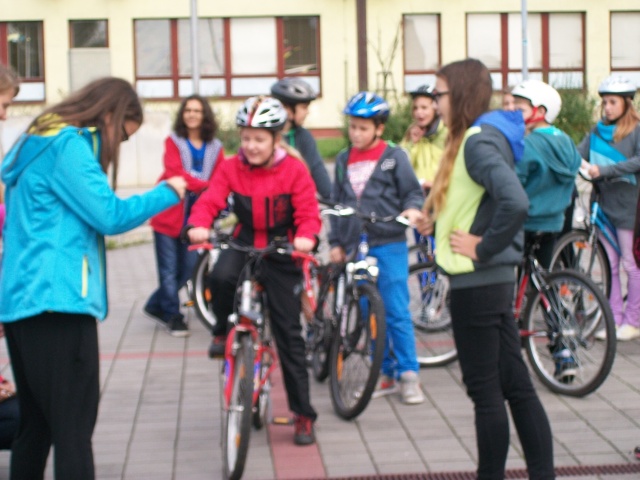 V průběhu měsíce září 2013 se naše škola opětovně přihlásila do soutěže sběru druhotných surovin (papír a víčka z PET lahví) „Soutěž s panem Popelou“ u společnosti A.S.A. (Mgr. Mücková, Mgr. Novotná)Přihlášení do projektu „Podpora přírodovědného a technického vzdělávání v Moravskoslezském kraji“ (Mgr. Mücková)Říjen 2013Dne 25.10. třída VIII.B absolvovala první workshop na Albrechtově SŠ Český Těšín. Žáci prošli výukou 4 hodin na téma VODA (v zeměpisné oblasti). (Mgr. Mücková)Byl zahájen školní sběr kaštanů a žaludů pro myslivce z MS Bruzovice (Mgr. Mücková)Listopad 2013Ve dnech 11. – 21. 11. se žáci ze tříd III. A, III. B, IV. C a vybraní žáci ze IV.A a V.A třídy zúčastnili ŠKOLY V PŘÍRODĚ v rámci projektu "Přírodou všemi smysly", spolufinancovaným Státním fondem životního prostředí ČR, ozdravného pobytu. Ubytování byli v Keltské salaši Ebeka v Bílé. Celý pobyt byl pod vedením p. učitelek Bc. Mančařové, Mgr. Novotné a Mgr. Válové, zdravotníka p. učitel Mgr.Šimsy       a nočního dozoru p. asistentky Venglařové.Dne 1.11. třída VIII.A absolvovala první workshop na Albrechtově SŠ Český Těšín. Žáci prošli výukou 4 hodin na téma VZDUCH (v chemické oblasti). (Mgr. M. Fábry)Prosinec 2013Ve dnech 21.11. – 2.12 se žáci ze tříd II. A, II. B a IV. A zúčastnili ŠKOLY V PŘÍRODĚ v rámci projektu "Přírodou všemi smysly", spolufinancovaným Státním fondem životního prostředí ČR, ozdravného pobytu. Ubytování byli v Keltské salaši Ebeka v Bílé. Celý pobyt byl pod vedením  p. učitelek Mgr. Smékalové, Mgr. Firlové a Mgr. Rettové, zdravotníka Mgr. Šimsy a nočního dozoru p. asistentky Vyrtelářové.Ve dnech 18. a 19. se realizoval školní projekt „Vánoční jarmark“. Žáci vyráběli vánoční dárky a ozdoby z přírodních materiálů, které pak prodávali ve stáncích v atriu školy. Někteří žáci si připravili i kulturní představení – hráli na hudební nástroje a zpívali vánoční koledy. Cílem projektu bylo naučit se vzájemné komunikace a spolupráce a zároveň si připomenout tradice Vánoc. Na projektu pracovali všichni žáci z prvního i druhého stupně včetně všech učitelů. Únor 2014Od pondělí 3.2. do čtvrtku 6.2.2014 probíhaly na naší škole ve všech třídách prvního i druhého stupně přednášky o dentální hygieně. Studentky 2.ročníku zubního lékařství Lékařské fakulty v    Olomouci žáky poučily o zubním kazu, vysvětlily jim, proč je třeba si zuby čistit a názorně žákům předvedly, jak si zuby správně čistit. Součástí přednášky byl i praktický výcvik, žáci si do školy přinesli své kartáčky a trénovali si správné čištění svého chrupu. (Mgr. Mayerová)25.2.  se konalo školní kolo biologické olympiády. Celkem se zúčastnili 6 žáků z devátých tříd, 4 žáci z osmých tříd, 6 žáků ze sedmých tříd a 4 žáci z šestých tříd. V kategorii 8. – 9. ročníků zvítězil Jan Všetečka z IX.B a v kategorii 6. - 7. ročníků zvítězila Zuzana Pavlíková z VII.A. Do okresního kola žáci nepostoupili. (Mgr. Mücková)28.2. třída VIII.B absolvovala druhý workshop na Albrechtově SŠ Český Těšín. Žáci prošli výukou 4 hodin na téma RYCHLOST (ve fyzikální oblasti). (Mgr. Mücková)Březen 2014V termínu 3. – 7. 3. se 46 žáků z VI. - IX. ročníků zúčastnilo lyžařského kurzu v Karlově pod Pradědem v penzionu Karlovka. Žáci byli rozděleni do čtyř družstev podle dovedností na tři družstva lyžařská a jedno snowboardové. Žáci se zábavnou formou naučili základům sjezdového lyžování a někteří se dále zdokonalovali v lyžařském umění. Volné večery si žáci zpestřili ukázkami ze zdravovědy, povídáním o bezpečném chování v horském prostředí a společenskými hrami včetně diskotéky. Realizací lyžařského výcvikového kurzu byly splněny dílčí kompetence v oblastech komunikativních, sociálních a personálních. Krásná příroda a zdravé ovzduší Jeseníků přinesla našim žákům sport, zábavu i odpočinek. (Mgr. Drabinová, Mgr. M. Fabry, Mgr. Janečková, Mgr. Šlachta, p.vychovatelka L. Daňková)Dne 19.3. se čtyři družstva zúčastnila  ZOO soutěže v Ostravě. Družstva byla pětičlenná ve složení (VII.A – Nawalaná, Dunička, Drdová E., Skyba, Pavlíková, VII.C – Kolář, Čipera, Luberová, Ficek, Mišovic, VIII.A – Hudcová, Muchová, Nagyová, Chlébková, Šmihulová a VIII.B – Pasterný, Stambolidis, Zagora, Pauperová, Seman). Mladší kategorie žáků získali celkový počet bodů VII.A – 27 bodů, VII.C – 26 bodů z celkového možného počtu 58 bodů. Starší kategorie žáků získali celkový počet bodů VIII.A – 24 bodů, VIII.C – 24 bodů z celkového možného počtu 61 bodů. (Mgr. Drabinová, Mgr. Mücková) 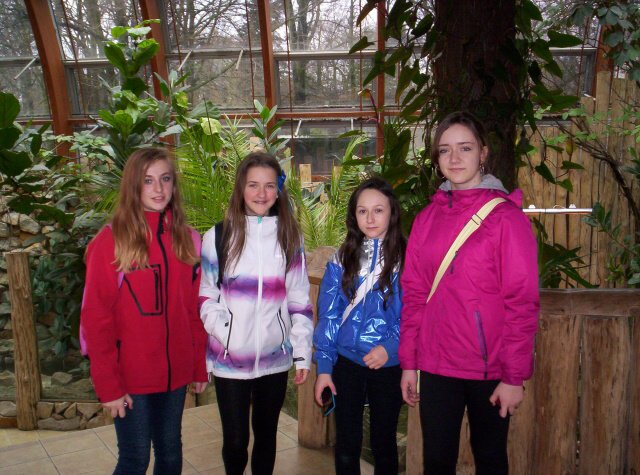 Dne 21.3. třída VIII.B absolvovala třetí workshop na Albrechtově SŠ Český Těšín. Žáci prošli výukou 4 hodin na téma EKOLOGIE (v přírodovědné oblasti). (Mgr.  Mücková)Duben 2014Den 16.4. jsme vyhlásili na I.stupni naší základní školy jako Den zdraví. V prvních až pátých třídách hovořili žáci i učitelé o zdraví, zdravém životním stylu a žáci si doma se svými rodiči připravili výrobky a postavičky nebo zvířátka z ovoce a zeleniny. Pro druhé a třetí třídy byl připraven program " Zdravá pětka" Dnešní celý den se žáci  snažili  odolat pochutinám, sladkým i slaným. Ve všech hodinách si žáci ověřovali formou pracovních listů své znalosti o  zdravém způsobu života a určitě si tyto znalosti dnes rozšířili a prohloubili. Motto pro dnešní den " ZDRAVÍ JE TO NEJCENNĚJŠÍ,  CO  MÁME, by mělo být pro  žáky i jejich rodiče mottem každodenním (p.A.Tomanová)25. 4. naše škola oslavila „DEN ZEMĚ“ úklidem v atriu a v prostorách okolí školy. Vybrané třídy se zúčastnily doprovodného programu na náměstí Republiky v centru Havířova.  Dne 4.4. třída VIII.A absolvovala druhý workshop na Albrechtově SŠ Český Těšín. Žáci prošli výukou 4 hodin na téma EKOLOGIE     (v přírodovědné oblasti). (Mgr. M. Fábry)Květen2014Dne 29.5. na naší škole proběhly informativní  třídní schůzky. Tento rok jsme je zpestřili komentovanou prohlídkou našeho krásného atria.  Zájemce z řad rodičů provázely po atriu čtyři tříčlenné skupinky. Za hodinu a půl naše atrium si prohlédlo 31 rodičů. Ocenit musíme  snahu žáky, kteří se dobrovolně ujali tohoto, ne zcela jednoduchého úkolu: ze třídy VII.C Kateřinu Szturcovou, Terezu Pasternou, Sáru Freisovou, z IX.C Terezu Valovou, Gabrielu Sobčákovou, Vendulu Grygarovou, z IX.A Michaelu Přeliášovou, Nikolu Urbánekovou, Romanu Zotykovou, Moniku Jánošíkovou a z IX.B Nikolu Antošovou a Romana Spišáka. (Mgr. Drabinová)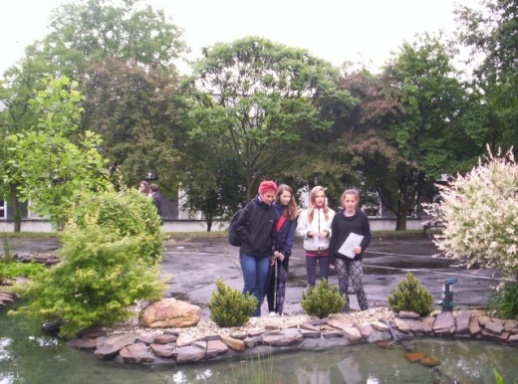 Dne 9.5. se třídy VIII.A,B v počtu 44 žáků, zúčastnily exkurze v rámci projektu „Podpora přírodovědného a technického vzdělávání v Moravskoslezském kraji“, kde navštívili Olomouc, Tvarůžkárnu v Lošticích, ZOO Svatý Kopeček + oběd, vše bylo v režii SŠ Albrechtova Český Těšín (Mgr. Mücková, Mgr. M. Fábry)Dne 30.5. se třídy VIII.A,B v počtu 44 žáků, zúčastnily exkurze v rámci projektu „Podpora přírodovědného a technického vzdělávání v Moravskoslezském kraji“, kde navštívili Zlín, Baťovo muzeum, ZOO Lešná + oběd, vše bylo v režii SŠ Albrechtova Český Těšín (Mgr. Mücková, Mgr. M. Fábry)Červen 2014Dne 13.6. se třídy VIII.A,B v počtu 44 žáků, zúčastnily exkurze v rámci projektu „Podpora přírodovědného a technického vzdělávání v Moravskoslezském kraji“, kde navštívili NETIS, Prales Mionši  + oběd, vše bylo v režii SŠ Albrechtova Český Těšín (Mgr. Mücková, Mgr. M. Fábry)Průběžnéúklid v prostorách okolí školy žáky II. stupně dle rozpisu, úklid a údržba zeleně v atriu školyvýlety do přírody zaměřené na pozorování a ochranu přírody v rámci turistického kroužku a školních výletůprůběžné zařazování témat s EVVO do jednotlivých předmětů dle ŠVPpéče o zeleň ve třídách a na chodbáchšetření el. energií, vodou a teplemuplatňování ekologických témat při vycházkách do přírody (žáci 1. stupně a školní družina)využívání školního atria žáky o velkých přestávkách k výuce a k relaxaci a odpočinku roční sběr papírů celkem:  11090 kgroční sběr víček z PET láhví: 563 kgroční sběr kaštanů a žaludů: 80,3 kg9.ročníkJazyk českýČRMatematikaČRIX.A65,7 %40,9 %IX.B60,1 %36,6 %IX.C63,7 %57,2 %Celkem63,2 %67,3 %45,0 %48,2 %5.ročníkJazyk českýČRMatematikaČRV.A61,3 %52,7 %V.B61,2 %56,9 %Celkem61,2 %64,1 %54,9 %54,3 %Všetečka JanIX.BPavlíková ZuzanaVII.AKrčmář DenisIX.BLuberová PavlaVII.AZagora MilanVIII.BLipinová KateřinaVI.BHavrdová KateřinaIX.CMišovic MartinVII.CVadina MichalIX.BValášek ArtušVII.ACit DavidVIII.AFicek RichardVII.CKoka JakubVIII.AKočendová BarboraVI.AHonl MarekIX.CDunička NikolasVII.AStambolidis ChristosVIII.BDanihel JakubVI.BSeman AdamVIII.BČipera RomanVII.CValová TerezaIX.CProkop JiříVII.AČihula VáclavVIII.BStarinská AdélaVI.BHlobil MarekVIII.BKanaloš PetrVI.AHracká EliškaIX.CKubinová KláraIX.CSobčáková GabrielaIX.CKřístek FilipIX.BPochylová KateřinaIX.B                       Druh zařízeníPočet žáků ZŠ celkemPočet stravovaných žáků na ZŠPočet nestravovaných žáků na ZŠ% vyjádření strav. žákůZŠ51632019662,02Násobilka x-krát jinakGeometrie z provázku a překládaného papíruTypologie MBTIVýchovné problémyDopravní výchovaMetody aktivizace a motivace žáků v matematiceDeficity dílčích funkcíÚčinná reedukace VPÚKoučování pro pedagogické pracovníkyPodpora přírodopisu a technického vzdělávání v MSKNácvik prvopočátečních obecností v matematiceRozvoj tanečních a pohybových aktivit u dětíInstrument. Obohacení podle Reuvena FeuersteinaSpecifikaci vzdělávacího programuVedení třídnické hodinyNový občanský zákoník ve školské praxiKrizová intervenceZápis do 1. třídPřijímací řízení 2014Dílna čtení a psaníSystemické konstalace IIJak účinně sestavit plán reedukační péčeZákon o ochraně osobních údajůZáškoláctví a jak na nějJak na syndrom vyhoření v pedagogické praxiŠkolní nekázeň a její řešeníNovela zákona o pedagogických pracovnícíchAdresaWebové stránkywww.zssvobody.czPrezentace v tisku (Deník, Radniční listy)  Viz přílohyDruh zařízeníRok 2013Rok 2013Druh zařízeníPřímé náklady na vzdělávání celkem z toho mzdovéZŠ20 488 00014 766 000Druh zařízeníPnPOOPPOstatní (pojistné, FKSP, ONIV)ZŠ14 746 00020 0005 722 000Šk. rok 2013/2014KroužkyPlaváníCelkem Kč46 4800POZŠZŠPOTis.Kč%spotřeba materiálu2 442,98spotřeba energie2 314,58služby21 897,575ostatní výdaje2 805,49Celkem29 460,3100Vydavatel:Základní škola Havířov-Šumbark Gen.Svobody 16/284 okres KarvináZpracoval:Mgr. Dagmar Kondělková